TABLAS DE RESULTADOS:DETERMINANTES DE LA SALUDConductas relacionadas con la saludHábitos alimentarios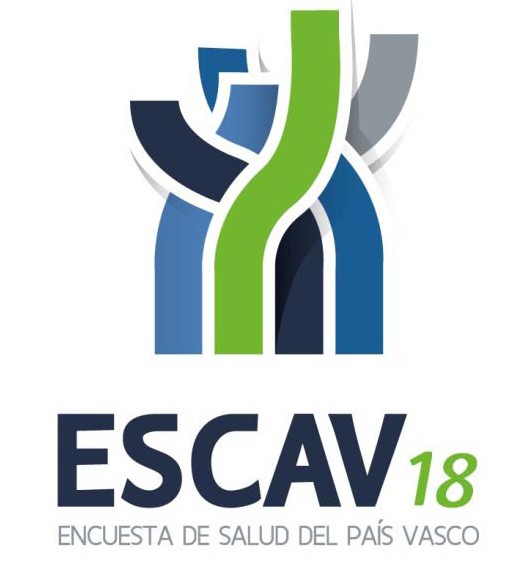 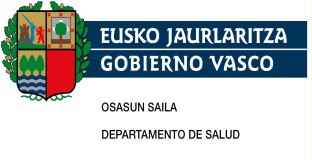 INDICECONDUCTAS RELACIONADAS CON LA SALUDHábitos alimentariosTabla 194.  Distribución  de la población  según  consumo  de  fruta fresca por sexo, edad y territorio histórico…………………………….	5Tabla 195.  Distribución  de la población  según  consumo  de  fruta fresca por sexo, edad y clase social……………………………………….	10Tabla 196.  Distribución  de la población  según  consumo  de  fruta fresca por sexo, edad y nivel de estudios……………………………….	17Tabla 197. Distribución de la población según consumo de carne por sexo, edad y territorio histórico…………………………………………….	23Tabla 198. Distribución de la población según consumo de carne por sexo, edad y clase social…………………………………………………….	28Tabla 199. Distribución de la población según consumo de carne por sexo, edad y nivel de estudios……………………………………………….	35Tabla 200. Distribución de la población según consumo de pescado por sexo, edad y territorio histórico……………………………………….	41Tabla 201. Distribución de la población según consumo de pescado por sexo, edad y clase social……………………………………………….	46Tabla 202. Distribución de la población según consumo de pescado por sexo, edad y nivel de estudios……………………………………….	53Tabla	203.	Distribución	de	la	población	según	consumo	de pasta/arroz/patatas por sexo, edad y territorio histórico………. 		59Tabla	204.	Distribución	de	la	población	según	consumo	de pasta/arroz/patatas por sexo, edad y clase social…………………. 		64Tabla	205.	Distribución	de	la	población	según	consumo	de pasta/arroz/patatas por sexo, edad y nivel de estudios…………. 		71Tabla 206. Distribución de la población según consumo de huevos por sexo, edad y territorio histórico……………………………………….	77Tabla 207. Distribución de la población según consumo de huevos por sexo, edad y clase social……………………………………………….	82Tabla 208. Distribución de la población según consumo de huevos por sexo, edad y nivel de estudios………………………………………	89Tabla  209.  Distribución  de  la  población  según  consumo  de  pan por sexo, edad y territorio histórico…………………………………….	95Tabla 210. Distribución de la población según consumo de pan por sexo, edad y clase social…………………………………………………….	100Tabla  211.  Distribución  de  la  población  según  consumo  de  pan por sexo, edad y nivel de estudios…………………………………….	107Tabla 212. Distribución de la población según consumo de verdura por sexo, edad y territorio histórico………………………………………..113Tabla 213. Distribución de la población según consumo de verdurapor sexo, edad y clase social……………………………………………….	118Tabla 214. Distribución de la población según consumo de verdura por sexo, edad y nivel de estudios………………………………………	125Tabla 215. Distribución de la población según consumo de legumbre por sexo, edad y territorio histórico………………………………………..131Tabla 216. Distribución de la población según consumo de legumbrepor sexo, edad y clase social……………………………………………….	136Tabla 217. Distribución de la población según consumo de legumbre por sexo, edad y nivel de estudios……………………………………….	143Tabla 218. Distribución de la población según consumo de embutido por sexo, edad y territorio histórico………………………………………..149Tabla 219. Distribución de la población según consumo de embutidopor sexo, edad y clase social……………………………………………….	154Tabla 220. Distribución de la población según consumo de embutido por sexo, edad y nivel de estudios……………………………………….	161Tabla	221.	Distribución	de	la	población	según	consumo		de leche/queso/yogurt por sexo, edad y territorio histórico……….	167Tabla	222.	Distribución	de	la	población	según	consumo		de leche/queso/yogurt por sexo, edad y clase social………………….	172Tabla	223.	Distribución	de	la	población	según	consumo		de leche/queso/yogurt por sexo, edad y nivel de estudios………….	179Tabla	224.	Distribución	de	la	población	según	consumo	de dulces (galletas) por sexo, edad y territorio histórico……………….185Tabla	225.	Distribución	de	la	población	según	consumo	de dulces (galletas) por sexo, edad y clase social…………………………190Tabla 226.  Distribución  de  la  población  según  consumo  de dulces (galletas) por sexo, edad y nivel de estudios …………………197Tabla 227. Distribución de la población según  consumo  de refrescos con azúcar por sexo, edad y territorio histórico……….   203Tabla 228. Distribución de la población según  consumo  de refrescos con azúcar por sexo, edad y clase social………………      208Tabla   229.   Distribución   de    la    población    según    consumo de refrescos con azúcar por sexo, edad y nivel de estudios……….215Tabla 230. Distribución  de  la  población  según  consumo  de comida rápida por sexo, edad y territorio histórico…………………..221Tabla 231. Distribución  de  la  población  según  consumo  de comida rápida por sexo, edad y clase social……………………………..226Tabla 232. Distribución  de  la  población  según  consumo  de comida rápida por sexo, edad y nivel de estudios……………………..233Tabla 233. Distribución de la población según consumo de aperitivos por sexo, edad y territorio histórico………………………………………..239Tabla 234. Distribución de la población según consumo de aperitivos por sexo, edad y clase social……………………………………………….   244Tabla 235. Distribución de la población según consumo de aperitivos por sexo, edad y nivel de estudios……………………………………….   251Tabla 236. Distribución de la población según el número de raciones diarias de fruta/ zumo natural de fruta o verdura y verdura por sexo, edad y territorio histórico……………………………………………..257Tabla 237. Distribución de la población según el número de raciones diarias de fruta/ zumo natural de fruta o verdura y verdura por sexo, edad y clase social…………………………………………………….   262Tabla 238. Distribución de la población según el número de raciones diarias de fruta/ zumo natural de fruta o verdura y verdura por sexo, edad y nivel de estudios………………………………………………..269(continuación)(continuación)(continuación)(continuación)(continuación)(continuación)(continuación)(continuación)(continuación)A diario3 o más veces por semana1 o 2 veces por semanaMenos de 1 vez por semanaNunca o casinunca	Total(continuación)A diario3 o más veces por semana1 o 2 veces por semanaMenos de 1 vez por semanaNunca o casinunca	Total(continuación)(continuación)(continuación)(continuación)(continuación)(continuación)A diario3 o más veces por semana1 o 2 veces por semanaMenos de 1 vez por semanaNunca o casinunca	Total(continuación)(continuación)(continuación)A diario3 o más veces por semana1 o 2 veces por semanaMenos de 1 vez por semanaNunca o casinunca	Total(continuación)(continuación)(continuación)(continuación)(continuación)A diario3 o más veces por semana1 o 2 veces por semanaMenos de 1 vez por semanaNunca o casinunca	Total(continuación)A diario3 o más veces por semana1 o 2 veces por semanaMenos de 1 vez por semanaNunca o casinunca	Total(continuación)(continuación)(continuación)(continuación)(continuación)A diario3 o más veces por semana1 o 2 veces por semanaMenos de 1 vez por semanaNunca o casinunca	Total(continuación)(continuación)(continuación)(continuación)(continuación)(continuación)(continuación)(continuación)(continuación)A diario3 o más veces por semana1 o 2 veces por semanaMenos de 1 vez por semanaNunca o casinunca	Total(continuación)A diario3 o más veces por semana1 o 2 veces por semanaMenos de 1 vez por semanaNunca o casinunca	Total(continuación)(continuación)(continuación)(continuación)(continuación)(continuación)(continuación)(continuación)(continuación)(continuación)(continuación)(continuación)(continuación)(continuación)(continuación)(continuación)(continuación)(continuación)(continuación)(continuación)(continuación)A diario3 o más veces por semana1 o 2 veces por semanaMenos de 1 vez por semanaNunca o casinunca	Total(continuación)(continuación)(continuación)A diario3 o más veces por semana1 o 2 veces por semanaMenos de 1 vez por semanaNunca o casinunca	Total(continuación)(continuación)(continuación)(continuación)(continuación)A diario3 o más veces por semana1 o 2 veces por semanaMenos de 1 vez por semanaNunca o casinunca	Total(continuación)A diario3 o más veces por semana1 o 2 veces por semanaMenos de 1 vez por semanaNunca o casinunca	Total(continuación)(continuación)(continuación)(continuación)(continuación)A diario3 o más veces por semana1 o 2 veces por semanaMenos de 1 vez por semanaNunca o casinunca	Total(continuación)A diario3 o más veces por semana1 o 2 veces por semanaMenos de 1 vez por semanaNunca o casinunca	Total(continuación)(continuación)(continuación)A diario3 o más veces por semana1 o 2 veces por semanaMenos de 1 vez por semanaNunca o casinunca	Total(continuación)(continuación)(continuación)(continuación)(continuación)A diario3 o más veces por semana1 o 2 veces por semanaMenos de 1 vez por semanaNunca o casinunca	Total(continuación)A diario3 o más veces por semana1 o 2 veces por semanaMenos de 1 vez por semanaNunca o casinunca	Total(continuación)(continuación)(continuación)(continuación)(continuación)A diario3 o más veces por semana1 o 2 veces por semanaMenos de 1 vez por semanaNunca o casinunca	Total(continuación)(continuación)(continuación)(continuación)(continuación)(continuación)(continuación)(continuación)(continuación)A diario3 o más veces por semana1 o 2 veces por semanaMenos de 1 vez por semanaNunca o casinunca	Total(continuación)A diario3 o más veces por semana1 o 2 veces por semanaMenos de 1 vez por semanaNunca o casinunca	Total(continuación)(continuación)(continuación)(continuación)(continuación)(continuación)(continuación)(continuación)(continuación)(continuación)(continuación)(continuación)(continuación)(continuación)A diario3 o más veces por semana1 o 2 veces por semanaMenos de 1 vez por semanaNunca o casinunca	Total(continuación)A diario3 o más veces por semana1 o 2 veces por semanaMenos de 1 vez por semanaNunca o casinunca	Total(continuación)(continuación)(continuación)(continuación)(continuación)(continuación)(continuación)(continuación)(continuación)(continuación)(continuación)(continuación)(continuación)(continuación)A diario3 o más veces por semana1 o 2 veces por semanaMenos de 1 vez por semanaNunca o casinunca	Total(continuación)A diario3 o más veces por semana1 o 2 veces por semanaMenos de 1 vez por semanaNunca o casinunca	Total(continuación)(continuación)(continuación)(continuación)(continuación)(continuación)(continuación)(continuación)(continuación)(continuación)(continuación)(continuación)(continuación)(continuación)(continuación)(continuación)(continuación)(continuación)(continuación)(continuación)(continuación)(continuación)(continuación)(continuación)(continuación)(continuación)(continuación)(continuación)(continuación)(continuación)(continuación)(continuación)(continuación)(continuación)(continuación)(continuación)(continuación)(continuación)(continuación)(continuación)(continuación)(continuación)(continuación)(continuación)(continuación)(continuación)(continuación)(continuación)(continuación)(continuación)(continuación)(continuación)(continuación)(continuación)(continuación)(continuación)(continuación)(continuación)(continuación)A diario3 o más veces por semana1 o 2 veces por semanaMenos de 1 vez por semanaNunca o casinunca	Total(continuación)A diario3 o más veces por semana1 o 2 veces por semanaMenos de 1 vez por semanaNunca o casinunca	Total(continuación)(continuación)(continuación)A diario3 o más veces por semana1 o 2 veces por semanaMenos de 1 vez por semanaNunca o casinunca	TotalMujeres	65-74Sin estudios, primaria	N	.	.	435	7.208	44.974	52.618%	.	.	0,8	13,7	85,5	100,0Secundaria, inferior	N	.	.	1.511	3.357	25.422	30.290%	.	.	5,0	11,1	83,9	100,0Secundaria, superior	N	591	245	936	5.433	22.566	29.771%	2,0	0,8	3,1	18,2	75,8	100,0Terciaria	N	.	.	585	2.777	8.572	11.934%	.	.	4,9	23,3	71,8	100,0>=75  Total	N	.	.	2.682	12.075	125.636	140.393%	.	.	1,9	8,6	89,5	100,0Sin estudios, primaria	N	.	.	1.765	6.908	85.427	94.100%	.	.	1,9	7,3	90,8	100,0Secundaria, inferior	N	.	.	691	2.339	24.796	27.825%	.	.	2,5	8,4	89,1	100,0Secundaria, superior	N	.	.	.	1.566	9.605	11.172%	.	.	.	14,0	86,0	100,0Terciaria	N	.	.	226	1.262	5.808	7.296%	.	.	3,1	17,3	79,6	100,0Ambos	Total	Total	N	7.180	47.498  295.979	603.477	902.846	1.856.981%	0,4	2,6	15,9	32,5	48,6	100,0Sin estudios, primaria	N	999	5.629	27.608	77.804	276.049	388.090%	0,3	1,5	7,1	20,0	71,1	100,0Secundaria, inferior	N	1.987	9.314	49.035	80.816	158.598	299.749%	0,7	3,1	16,4	27,0	52,9	100,0Secundaria, superior	N	3.903	23.711  135.949	268.882	294.959	727.405%	0,5	3,3	18,7	37,0	40,5	100,0Terciaria	N	292	8.844	83.387	175.975	173.241	441.738%	0,1	2,0	18,9	39,8	39,2	100,015-24  Total	N	2.018	14.733	66.060	74.295	24.974	182.080%	1,1	8,1	36,3	40,8	13,7	100,0Sin estudios, primaria	N	574	679	5.357	7.357	2.280	16.247%	3,5	4,2	33,0	45,3	14,0	100,0Secundaria, inferior	N	995	4.108	16.400	16.880	7.035	45.418%	2,2	9,0	36,1	37,2	15,5	100,0(continuación)(continuación)(continuación)(continuación)(continuación)(continuación)(continuación)(continuación)(continuación)(continuación)(continuación)A diario3 o más veces por semana1 o 2 veces por semanaMenos de 1 vez por semanaNunca o casinunca	Total(continuación)A diario3 o más veces por semana1 o 2 veces por semanaMenos de 1 vez por semanaNunca o casinunca	Total(continuación)(continuación)(continuación)A diario3 o más veces por semana1 o 2 veces por semanaMenos de 1 vez por semanaNunca o casinunca	TotalMujeres	65-74Sin estudios, primaria	N	644	.	1.317	10.409	40.248	52.618%	1,2	.	2,5	19,8	76,5	100,0Secundaria, inferior	N	289	398	2.127	6.770	20.706	30.290%	1,0	1,3	7,0	22,4	68,4	100,0Secundaria, superior	N	.	405	1.279	8.104	19.983	29.771%	.	1,4	4,3	27,2	67,1	100,0Terciaria	N	.	.	1.701	1.818	8.415	11.934%	.	.	14,3	15,2	70,5	100,0>=75  Total	N	286	551	5.544	21.344	112.668	140.393%	0,2	0,4	3,9	15,2	80,3	100,0Sin estudios, primaria	N	.	209	2.968	9.563	81.360	94.100%	.	0,2	3,2	10,2	86,5	100,0Secundaria, inferior	N	.	342	991	7.119	19.373	27.825%	.	1,2	3,6	25,6	69,6	100,0Secundaria, superior	N	286	.	901	3.042	6.943	11.172%	2,6	.	8,1	27,2	62,1	100,0Terciaria	N	.	.	684	1.620	4.992	7.296%	.	.	9,4	22,2	68,4	100,0Ambos	Total	Total	N	13.745	56.538  294.325	571.297	921.076	1.856.981%	0,7	3,0	15,8	30,8	49,6	100,0Sin estudios, primaria	N	3.225	6.374	33.747	75.524	269.219	388.090%	0,8	1,6	8,7	19,5	69,4	100,0Secundaria, inferior	N	1.828	11.957	52.922	89.866	143.176	299.749%	0,6	4,0	17,7	30,0	47,8	100,0Secundaria, superior	N	6.688	24.395  129.700	250.684	315.938	727.405%	0,9	3,4	17,8	34,5	43,4	100,0Terciaria	N	2.003	13.811	77.957	155.224	192.743	441.738%	0,5	3,1	17,6	35,1	43,6	100,015-24  Total	N	3.457	13.915	56.870	65.263	42.575	182.080%	1,9	7,6	31,2	35,8	23,4	100,0Sin estudios, primaria	N	990	1.450	5.396	4.135	4.276	16.247%	6,1	8,9	33,2	25,5	26,3	100,0Secundaria, inferior	N	731	3.525	14.092	16.797	10.273	45.418%	1,6	7,8	31,0	37,0	22,6	100,0(continuación)(continuación)(continuación)(continuación)(continuación)diariodiariasdiariasdiarias	Total(continuación)(continuación)diariodiariasdiariasdiarias	Total(continuación)(continuación)(continuación)(continuación)(continuación)no consumo diario1-2raciones diarias3-4raciones diarias5 o más racionesdiarias	TotalA diario3 o más veces por semana1 o 2 veces por semanaMenos de 1 vez por semanaNunca o casi nuncaTotalHombresTotalCAPVN607.078144.90483.96729.46528.922894.335%67,916,29,43,33,2100,0ArabaN99.71615.8008.4494.3373.100131.403%75,912,06,43,32,4100,0GipuzkoaN191.24956.66226.5247.8608.859291.155%65,719,59,12,73,0100,0BizkaiaN316.11272.44248.99417.26816.962471.778%67,015,410,43,73,6100,015-24CAPVN52.22119.17512.6476.2353.21193.489%55,920,513,56,73,4100,0ArabaN9.2251.6501.5221.4928913.978%66,011,810,910,70,6100,0GipuzkoaN18.7946.4574.8011.0301.09832.180%58,420,114,93,23,4100,0BizkaiaN24.20211.0686.3243.7142.02347.331%51,123,413,47,84,3100,025-44CAPVN174.43857.59536.4969.39411.999289.923%60,219,912,63,24,1100,0ArabaN27.9199.5694.3211.79454244.145%63,221,79,84,11,2100,0GipuzkoaN54.76021.45611.2582.4673.85193.792%58,422,912,02,64,1100,0BizkaiaN91.76026.57020.9185.1337.606151.986%60,417,513,83,45,0100,045-64CAPVN211.45853.57027.87510.62110.790314.313%67,317,08,93,43,4100,0ArabaN38.4903.4022.0588111.62446.385%83,07,34,41,73,5100,0GipuzkoaN62.24423.6618.4983.3952.870100.669%61,823,58,43,42,9100,0BizkaiaN110.72326.50717.3186.4146.296167.258%66,215,810,43,83,8100,065-74CAPVN90.5859.9724.6122.0831.824109.076%83,09,14,21,91,7100,0A diario3 o más veces por semana1 o 2 veces por semanaMenos de 1 vez por semanaNunca o casi nuncaTotalHombres65-74ArabaN13.47950045724055415.231%88,53,33,01,63,6100,0GipuzkoaN30.1584.05885987768536.637%82,311,12,32,41,9100,0BizkaiaN46.9475.4143.29596658657.208%82,19,55,81,71,0100,0>=75CAPVN78.3774.5922.3381.1311.09787.535%89,55,22,71,31,3100,0ArabaN10.60367991.29111.664%90,95,80,8.2,5100,0GipuzkoaN25.2941.0291.1089135527.877%90,73,74,00,31,3100,0BizkaiaN42.4802.8841.1391.04145147.995%88,56,02,42,20,9100,0MujeresTotalCAPVN737.671119.74659.53424.22021.475962.645%76,612,46,22,52,2100,0ArabaN109.27613.2638.7274.5372.669138.472%78,99,66,33,31,9100,0GipuzkoaN236.32047.49114.9565.9506.155310.872%76,015,34,81,92,0100,0BizkaiaN392.07558.99235.85113.73312.650513.302%76,411,57,02,72,5100,015-24CAPVN48.29720.08312.0325.9262.25388.591%54,522,713,66,72,5100,0ArabaN7.1831.5301.4792.01525712.464%57,612,311,916,22,1100,0GipuzkoaN17.9008.4982.5891.279.30.266%59,128,18,64,2.100,0BizkaiaN23.21410.0557.9642.6321.99645.861%50,621,917,45,74,4100,025-44CAPVN187.49253.64324.8889.7958.288284.106%66,018,98,83,42,9100,0ArabaN30.4886.5794.7121.7051.26644.750%68,114,710,53,82,8100,0A diario3 o más veces por semana1 o 2 veces por semanaMenos de 1 vez por semanaNunca o casi nuncaTotalMujeres25-44GipuzkoaN60.25020.7896.5072.0361.58191.164%66,122,87,12,21,7100,0BizkaiaN96.75426.27513.6696.0535.442148.193%65,317,79,24,13,7100,045-64CAPVN260.95933.74916.6436.3847.209324.943%80,310,45,12,02,2100,0ArabaN39.2953.3982.40067461046.376%84,77,35,21,51,3100,0GipuzkoaN79.34513.8084.7341.5113.051102.449%77,413,54,61,53,0100,0BizkaiaN142.31916.5439.5094.1993.548176.118%80,89,45,42,42,0100,065-74CAPVN112.1656.1593.0751.0562.156124.612%90,04,92,50,81,7100,0ArabaN15.4721.209136.34117.159%90,27,00,8.2,0100,0GipuzkoaN37.5602.26939869086441.781%89,95,41,01,72,1100,0BizkaiaN59.1332.6812.54136695165.672%90,04,13,90,61,4100,0>=75CAPVN128.7576.1112.8971.0591.569140.393%91,74,42,10,81,1100,0ArabaN16.838547.14319617.724%95,03,1.0,81,1100,0GipuzkoaN41.2642.12672943466045.212%91,34,71,61,01,5100,0BizkaiaN70.6563.4382.16848271377.457%91,24,42,80,60,9100,0AmbosTotalCAPVN1.344.749264.650143.50153.68450.3961.856.981%72,414,37,72,92,7100,0ArabaN208.99229.06317.1768.8745.769269.875%77,410,86,43,32,1100,0GipuzkoaN427.569104.15341.48013.81015.014602.026%71,017,36,92,32,5100,0A diario3 o más veces por semana1 o 2 veces por semanaMenos de 1 vez por semanaNunca o casi nuncaTotalAmbosTotalBizkaiaN708.188131.43484.84531.00129.612985.079%71,913,38,63,13,0100,015-24CAPVN100.51839.25824.67912.1625.463182.080%55,221,613,66,73,0100,0ArabaN16.4093.1803.0013.50734626.442%62,112,011,313,31,3100,0GipuzkoaN36.69414.9557.3902.3091.09862.446%58,823,911,83,71,8100,0BizkaiaN47.41521.12314.2886.3464.01993.192%50,922,715,36,84,3100,025-44CAPVN361.930111.23961.38419.18920.288574.029%63,119,410,73,33,5100,0ArabaN58.40616.1499.0333.4991.80888.895%65,718,210,23,92,0100,0GipuzkoaN115.01042.24617.7644.5035.432184.955%62,222,89,62,42,9100,0BizkaiaN188.51452.84434.58711.18613.048300.179%62,817,611,53,74,3100,045-64CAPVN472.41787.31944.51717.00417.999639.256%73,913,77,02,72,8100,0ArabaN77.7856.7994.4581.4852.23492.761%83,97,34,81,62,4100,0GipuzkoaN141.58937.47013.2324.9065.921203.118%69,718,46,52,42,9100,0BizkaiaN253.04243.05026.82710.6149.844343.377%73,712,57,83,12,9100,065-74CAPVN202.75016.1317.6873.1393.980233.688%86,86,93,31,31,7100,0ArabaN28.9521.70959324089532.390%89,45,31,80,72,8100,0GipuzkoaN67.7196.3271.2571.5671.54878.418%86,48,11,62,02,0100,0BizkaiaN106.0808.0955.8361.3311.537122.880%86,36,64,71,11,3100,0A diario3 o más veces por semana1 o 2 veces por semanaMenos de 1 vez por semanaNunca o casi nuncaTotalAmbos>=75  CAPVN207.13410.7035.2342.1912.666227.928%90,94,72,31,01,2100,0ArabaN27.4401.2269114348729.388%93,44,20,30,51,7100,0GipuzkoaN66.5583.1551.8375241.01573.089%91,14,32,50,71,4100,0BizkaiaN113.1366.3213.3071.5231.164125.452%90,25,02,61,20,9100,0A diario3 o más veces por semana1 o 2 veces por semanaMenos de 1 vez por semanaNunca o casi nuncaTotalHombresTotalTotalN605.605144.32883.56829.46528.922891.887%67,916,29,43,33,2100,0IN72.34015.9019.1372.874966101.218%71,515,79,02,81,0100,0IIN56.04911.8526.0353.4083.13880.482%69,614,77,54,23,9100,0IIIN119.18534.09716.9056.9447.810184.940%64,418,49,13,84,2100,0IVN303.80067.27437.94812.98912.771434.783%69,915,58,73,02,9100,0VN54.23115.20413.5443.2504.23690.464%59,916,815,03,64,7100,015-24TotalN51.54018.92612.4966.2353.21192.409%55,820,513,56,73,5100,0IN5.0921.307735553.7.686%66,317,09,67,2.100,0IIN5.5691.1741.0686496309.090%61,312,911,77,16,9100,0IIIN12.6964.4992.4791.77751621.967%57,820,511,38,12,3100,0IVN23.2148.3405.7152.6351.19141.095%56,520,313,96,42,9100,0VN4.9703.6072.50062187312.571%39,528,719,94,96,9100,025-44TotalN174.25757.26836.2489.39411.999289.167%60,319,812,53,24,1100,0IN22.6938.4524.59250549236.734%61,823,012,51,41,3100,0IIN20.8834.8922.1611.2001.85130.988%67,415,87,03,96,0100,0IIIN29.15711.7168.7451.3183.85054.786%53,221,416,02,47,0100,0IVN85.91226.25815.1755.3053.794136.444%63,019,211,13,92,8100,0A diario3 o más veces por semana1 o 2 veces por semanaMenos de 1 vez por semanaNunca o casi nuncaTotalHombres25-44VN15.6125.9515.5751.0662.01230.215%51,719,718,43,56,7100,045-64TotalN211.45853.57027.87510.62110.790314.313%67,317,08,93,43,4100,0IN26.3145.4393.0961.05524236.145%72,815,08,62,90,7100,0IIN14.9803.9622.0571.26937522.642%66,217,59,15,61,7100,0IIIN48.02413.5725.1553.4142.66772.832%65,918,67,14,73,7100,0IVN103.92226.13212.7913.5646.392152.801%68,017,18,42,34,2100,0VN18.2174.4654.7761.3191.11529.892%60,914,916,04,43,7100,065-74TotalN90.5209.9724.6122.0831.824109.011%83,09,14,21,91,7100,0IN10.299599431232.11.561%89,15,23,72,0.100,0IIN7.9921.507620289.10.408%76,814,56,02,8.100,0IIIN15.0182.87325943466619.250%78,014,91,32,33,5100,0IVN48.5204.5743.0778841.04658.101%83,57,95,31,51,8100,0VN8.6904192252441129.690%89,74,32,32,51,2100,0>=75TotalN77.8304.5922.3381.1311.09786.989%89,55,32,71,31,3100,0IN7.9411052835302329.092%87,31,23,15,82,6100,0IIN6.624318130.2827.353%90,14,31,8.3,8100,0IIIN14.2901.437267.11216.105%88,78,91,7.0,7100,0A diario3 o más veces por semana1 o 2 veces por semanaMenos de 1 vez por semanaNunca o casi nuncaTotalHombres>=75IVN42.2321.9701.18960234946.342%91,14,32,61,30,8100,0VN6.742763469.1238.097%83,39,45,8.1,5100,0MujeresTotalTotalN736.837118.89859.53424.22021.475960.963%76,712,46,22,52,2100,0IN77.21812.1366.3293.2341.941100.858%76,612,06,33,21,9100,0IIN67.27210.7733.7773.0111.56186.393%77,912,54,43,51,8100,0IIIN190.81535.44318.0775.3366.900256.571%74,413,87,02,12,7100,0IVN273.66840.00822.7389.1208.751354.286%77,211,36,42,62,5100,0VN127.86420.5398.6133.5192.321162.856%78,512,65,32,21,4100,015-24TotalN48.29720.08312.0325.9262.25388.591%54,522,713,66,72,5100,0IN7.6583.62688132737512.866%59,528,26,82,52,9100,0IIN7.1711.0471.41334318810.162%70,610,313,93,41,9100,0IIIN9.8803.6204.0222.11579720.435%48,417,719,710,43,9100,0IVN17.7568.0224.7972.33474633.654%52,823,814,36,92,2100,0VN5.8323.76892080614711.473%50,832,88,07,01,3100,025-44TotalN187.49252.96524.8889.7958.288283.428%66,218,78,83,52,9100,0IN33.6904.7063.35381740742.973%78,411,07,81,90,9100,0IIN21.4055.9901.4602.31825331.426%68,119,14,67,40,8100,0A diario3 o más veces por semana1 o 2 veces por semanaMenos de 1 vez por semanaNunca o casi nuncaTotalMujeres25-44IIIN45.20517.0026.1031.4913.07572.876%62,023,38,42,04,2100,0IVN65.32717.05710.1483.0963.09198.719%66,217,310,33,13,1100,0VN21.8658.2103.8242.0721.46237.433%58,421,910,25,53,9100,045-64TotalN260.55633.74916.6436.3847.209324.541%80,310,45,12,02,2100,0IN24.0443.2451.8231.88650631.504%76,310,35,86,01,6100,0IIN26.4662.85790535090131.479%84,19,12,91,12,9100,0IIIN76.36911.4645.6031.4071.92496.767%78,911,85,81,52,0100,0IVN87.94210.5255.4212.4643.604109.956%80,09,64,92,23,3100,0VN45.7365.6582.89027727454.835%83,410,35,30,50,5100,065-74TotalN111.9916.1593.0751.0562.156124.437%90,04,92,50,81,7100,0IN7.410286.2033298.227%90,13,5.2,54,0100,0IIN5.602303..2186.123%91,54,9..3,6100,0IIIN29.7452.3021.543.91034.500%86,26,74,5.2,6100,0IVN47.8172.01184963269952.010%91,93,91,61,21,3100,0VN21.4161.258683220.23.578%90,85,32,90,9.100,0>=75TotalN128.5005.9412.8971.0591.569139.967%91,84,22,10,81,1100,0IN4.417274272.3245.287%83,55,25,1.6,1100,0A diario3 o más veces por semana1 o 2 veces por semanaMenos de 1 vez por semanaNunca o casi nuncaTotalMujeres>=75IIN6.626576...7.202%92,08,0...100,0IIIN29.6161.05580632319531.994%92,63,32,51,00,6100,0IVN54.8262.3931.52359361159.946%91,54,02,51,01,0100,0VN33.0161.64429614343835.538%92,94,60,80,41,2100,0AmbosTotalTotalN1.342.441263.226143.10353.68450.3961.852.850%72,514,27,72,92,7100,0IN149.55828.03715.4666.1082.907202.076%74,013,97,73,01,4100,0IIN123.32122.6249.8116.4194.699166.874%73,913,65,93,82,8100,0IIIN310.00069.54034.98212.27914.710441.511%70,215,87,92,83,3100,0IVN577.468107.28260.68622.11021.523789.069%73,213,67,72,82,7100,0VN182.09435.74322.1576.7696.557253.320%71,914,18,72,72,6100,015-24TotalN99.83739.00924.52812.1625.463181.000%55,221,613,66,73,0100,0IN12.7494.9321.61688037520.552%62,024,07,94,31,8100,0IIN12.7402.2212.48099281919.252%66,211,512,95,24,3100,0IIIN22.5768.1196.5013.8931.31342.401%53,219,115,39,23,1100,0IVN40.97016.36210.5124.9701.93774.750%54,821,914,16,62,6100,0VN10.8017.3753.4201.4271.02024.044%44,930,714,25,94,2100,025-44TotalN361.749110.23361.13619.18920.288572.594%63,219,310,73,43,5100,0Ambos25-44IN56.38313.1587.9451.32289979.707%70,716,510,01,71,1100,0IIN42.28910.8823.6203.5182.10462.414%67,817,45,85,63,4100,0IIIN74.36228.71914.8482.8096.925127.662%58,222,511,62,25,4100,0IVN151.23943.31425.3248.4016.886235.163%64,318,410,83,62,9100,0VN37.47614.1619.3983.1383.47467.648%55,420,913,94,65,1100,045-64TotalN472.01487.31944.51717.00417.999638.854%73,913,77,02,72,8100,0IN50.3588.6844.9192.94074867.650%74,412,87,34,31,1100,0IIN41.4466.8182.9611.6201.27654.121%76,612,65,53,02,4100,0IIIN124.39325.03610.7594.8204.591169.598%73,314,86,32,82,7100,0IVN191.86436.65818.2126.0289.995262.757%73,014,06,92,33,8100,0VN63.95310.1237.6661.5961.38984.727%75,511,99,01,91,6100,065-74TotalN202.51016.1317.6873.1393.980233.448%86,76,93,31,31,7100,0IN17.70888543143632919.788%89,54,52,22,21,7100,0IIN13.5951.81062028921816.532%82,210,93,71,81,3100,0IIIN44.7645.1741.8024341.57653.750%83,39,63,40,82,9100,0IVN96.3386.5853.9271.5161.745110.111%87,56,03,61,41,6100,0VN30.1061.67790846411233.267%90,55,02,71,40,3100,0>=75TotalN206.33110.5335.2342.1912.666226.955Ambos>=75  Total%90,94,62,31,01,2100,0IN12.35837955553055714.378%85,92,63,93,73,9100,0IIN13.250894130.28214.556%91,06,10,9.1,9100,0IIIN43.9062.4911.07232330648.099%91,35,22,20,70,6100,0IVN97.0584.3632.7121.195960106.288%91,34,12,61,10,9100,0VN39.7582.40776514356143.634%91,15,51,80,31,3100,0A diario3 o más veces por semana1 o 2 veces por semanaMenos de 1 vez por semanaNunca o casi nuncaTotalHombresTotalTotalN607.078144.90483.96729.46528.922894.335%67,916,29,43,33,2100,0Sin estudios, primariaN122.23721.8869.6604.1955.606163.584%74,713,45,92,63,4100,0Secundaria, inferiorN96.61617.78616.2098.2244.872143.708%67,212,411,35,73,4100,0Secundaria, superiorN263.72467.65440.92513.09013.774399.167%66,116,910,33,33,5100,0TerciariaN124.50037.57817.1723.9564.669187.876%66,320,09,12,12,5100,015-24TotalN52.22119.17512.6476.2353.21193.489%55,920,513,56,73,4100,0Sin estudios, primariaN3.9341.5028423819387.598%51,819,811,15,012,3100,0Secundaria, inferiorN13.4224.1174.4652.66048125.146%53,416,417,810,61,9100,0Secundaria, superiorN29.12611.8986.5753.1941.79152.583%55,422,612,56,13,4100,0TerciariaN5.7391.658765..8.162%70,320,39,4..100,025-44TotalN174.43857.59536.4969.39411.999289.923%60,219,912,63,24,1100,0Sin estudios, primariaN16.8595.6503.0945701.51427.687%60,920,411,22,15,5100,0Secundaria, inferiorN20.8905.0574.1791.6771.55933.363%62,615,212,55,04,7100,0Secundaria, superiorN87.00226.94819.7775.8575.752145.335%59,918,513,64,04,0100,0TerciariaN49.68619.9419.4461.2903.17483.538%59,523,911,31,53,8100,045-64TotalN211.45853.57027.87510.62110.790314.313%67,317,08,93,43,4100,0Sin estudios, primariaN29.1029.4733.6041.9262.06546.169%63,020,57,84,24,5100,0A diario3 o más veces por semana1 o 2 veces por semanaMenos de 1 vez por semanaNunca o casi nuncaTotalHombres45-64Secundaria, inferiorN31.4417.1735.8923.5292.65250.688%62,014,211,67,05,2100,0Secundaria, superiorN105.07222.42612.2113.1994.941147.849%71,115,28,32,23,3100,0TerciariaN45.84214.4986.1671.9671.13269.607%65,920,88,92,81,6100,065-74TotalN90.5859.9724.6122.0831.824109.076%83,09,14,21,91,7100,0Sin estudios, primariaN31.1222.67163885772736.016%86,47,41,82,42,0100,0Secundaria, inferiorN17.0121.2911.40521717920.104%84,66,47,01,10,9100,0Secundaria, superiorN27.0184.5281.77584191735.080%77,012,95,12,42,6100,0TerciariaN15.4331.481793169.17.876%86,38,34,40,9.100,0>=75TotalN78.3774.5922.3381.1311.09787.535%89,55,22,71,31,3100,0Sin estudios, primariaN41.2202.5901.48246136146.115%89,45,63,21,00,8100,0Secundaria, inferiorN13.851148268141.14.408%96,11,01,91,0.100,0Secundaria, superiorN15.5061.853588.37418.320%84,610,13,2.2,0100,0TerciariaN7.800..5303638.692%89,7..6,14,2100,0MujeresTotalTotalN737.671119.74659.53424.22021.475962.645%76,612,46,22,52,2100,0Sin estudios, primariaN192.57017.2577.1302.8474.702224.505%85,87,73,21,32,1100,0Secundaria, inferiorN122.20017.3479.3804.8232.292156.041%78,311,16,03,11,5100,0Secundaria, superiorN235.38650.29325.3098.9138.337328.237%71,715,37,72,72,5100,0A diario3 o más veces por semana1 o 2 veces por semanaMenos de 1 vez por semanaNunca o casi nuncaTotalMujeresTotalTerciariaN187.51634.84817.7167.6376.144253.862%73,913,77,03,02,4100,015-24TotalN48.29720.08312.0325.9262.25388.591%54,522,713,66,72,5100,0Sin estudios, primariaN2.5982.7302.2875035328.649%30,031,626,45,86,1100,0Secundaria, inferiorN11.4564.5122.1471.88926820.272%56,522,310,69,31,3100,0Secundaria, superiorN25.19110.2465.6232.4421.27144.774%56,322,912,65,52,8100,0TerciariaN9.0522.5941.9741.09218214.896%60,817,413,37,31,2100,025-44TotalN187.49253.64324.8889.7958.288284.106%66,018,98,83,42,9100,0Sin estudios, primariaN11.8574.7461.46073150919.303%61,424,67,63,82,6100,0Secundaria, inferiorN15.9584.6272.3851.33287925.181%63,418,49,55,33,5100,0Secundaria, superiorN69.38422.2659.3882.6673.765107.468%64,620,78,72,53,5100,0TerciariaN90.29422.00611.6555.0643.135132.154%68,316,78,83,82,4100,045-64TotalN260.95933.74916.6436.3847.209324.943%80,310,45,12,02,2100,0Sin estudios, primariaN43.7133.4753238411.48449.836%87,77,00,61,73,0100,0Secundaria, inferiorN41.4345.5964.02563678152.472%79,010,77,71,21,5100,0Secundaria, superiorN105.62014.8528.2083.6292.744135.052%78,211,06,12,72,0100,0TerciariaN70.1929.8274.0871.2772.20187.583%80,111,24,71,52,5100,065-74TotalN112.1656.1593.0751.0562.156124.612%90,04,92,50,81,7100,0A diario3 o más veces por semana1 o 2 veces por semanaMenos de 1 vez por semanaNunca o casi nuncaTotalMujeres65-74Sin estudios, primariaN48.5702.51453513086852.618%92,34,81,00,21,6100,0Secundaria, inferiorN27.2791.24268372236330.290%90,14,12,32,41,2100,0Secundaria, superiorN25.4691.9821.857.46329.771%85,66,76,2.1,6100,0TerciariaN10.847421.20346211.934%90,93,5.1,73,9100,0>=75TotalN128.7576.1112.8971.0591.569140.393%91,74,42,10,81,1100,0Sin estudios, primariaN85.8323.7922.5256421.30994.100%91,24,02,70,71,4100,0Secundaria, inferiorN26.0731.370139243.27.825%93,74,90,50,9.100,0Secundaria, superiorN9.7219492331749511.172%87,08,52,11,60,9100,0TerciariaN7.132...1657.296%97,7...2,3100,0AmbosTotalTotalN1.344.749264.650143.50153.68450.3961.856.981%72,414,37,72,92,7100,0Sin estudios, primariaN314.80739.14316.7907.04310.307388.090%81,110,14,31,82,7100,0Secundaria, inferiorN218.81635.13325.58913.0477.164299.749%73,011,78,54,42,4100,0Secundaria, superiorN499.110117.94766.23422.00222.111727.405%68,616,29,13,03,0100,0TerciariaN312.01672.42634.88811.59310.814441.738%70,616,47,92,62,4100,015-24TotalN100.51839.25824.67912.1625.463182.080%55,221,613,66,73,0100,0Sin estudios, primariaN6.5324.2323.1298841.47016.247%40,226,019,35,49,0100,0Secundaria, inferiorN24.8788.6306.6124.54974945.418%54,819,014,610,01,6100,0A diario3 o más veces por semana1 o 2 veces por semanaMenos de 1 vez por semanaNunca o casi nuncaTotalAmbos15-24Secundaria, superiorN54.31722.14512.1985.6363.06297.358%55,822,712,55,83,1100,0TerciariaN14.7924.2522.7401.09218223.058%64,218,411,94,70,8100,025-44TotalN361.930111.23961.38419.18920.288574.029%63,119,410,73,33,5100,0Sin estudios, primariaN28.71610.3954.5531.3022.02446.990%61,122,19,72,84,3100,0Secundaria, inferiorN36.8489.6846.5643.0092.43958.544%62,916,511,25,14,2100,0Secundaria, superiorN156.38649.21329.1658.5249.516252.803%61,919,511,53,43,8100,0TerciariaN139.98041.94721.1026.3546.309215.692%64,919,49,82,92,9100,045-64TotalN472.41787.31944.51717.00417.999639.256%73,913,77,02,72,8100,0Sin estudios, primariaN72.81412.9483.9282.7673.54996.005%75,813,54,12,93,7100,0Secundaria, inferiorN72.87612.7699.9174.1653.433103.160%70,612,49,64,03,3100,0Secundaria, superiorN210.69237.27820.4186.8287.684282.901%74,513,27,22,42,7100,0TerciariaN116.03424.32510.2543.2453.333157.190%73,815,56,52,12,1100,065-74TotalN202.75016.1317.6873.1393.980233.688%86,86,93,31,31,7100,0Sin estudios, primariaN79.6935.1861.1739871.59588.634%89,95,91,31,11,8100,0Secundaria, inferiorN44.2912.5332.08893954350.394%87,95,04,11,91,1100,0Secundaria, superiorN52.4876.5103.6328411.38064.850%80,910,05,61,32,1100,0TerciariaN26.2801.90379337246229.810%88,26,42,71,21,6100,0A diario3 o más veces por semana1 o 2 veces por semanaMenos de 1 vez por semanaNunca o casi nuncaTotalAmbos>=75  TotalN207.13410.7035.2342.1912.666227.928%90,94,72,31,01,2100,0Sin estudios, primariaN127.0526.3824.0071.1031.670140.214%90,64,62,90,81,2100,0Secundaria, inferiorN39.9241.519407384.42.233%94,53,61,00,9.100,0Secundaria, superiorN25.2272.80282117446929.492%85,59,52,80,61,6100,0TerciariaN14.931..53052715.989%93,4..3,33,3100,0A diario3 o más veces por semana1 o 2 veces por semanaMenos de 1 vez por semanaNunca o casi nuncaTotalHombresTotalCAPVN34.483525.656296.47828.5009.217894.335%3,958,833,23,21,0100,0ArabaN5.87989.15532.5552.3671.447131.403%4,567,824,81,81,1100,0GipuzkoaN10.049170.32593.10914.7482.923291.155%3,558,532,05,11,0100,0BizkaiaN18.555266.176170.81411.3854.847471.778%3,956,436,22,41,0100,015-24CAPVN4.95761.01626.0344801.00193.489%5,365,327,80,51,1100,0ArabaN92110.5672.336.15513.978%6,675,616,7.1,1100,0GipuzkoaN2.12921.0588.14748036632.180%6,665,425,31,51,1100,0BizkaiaN1.90829.39115.550.48147.331%4,062,132,9.1,0100,025-44CAPVN14.961177.04389.9005.9062.113289.923%5,261,131,02,00,7100,0ArabaN2.46028.87211.1361.03164644.145%5,665,425,22,31,5100,0GipuzkoaN3.28155.84830.2094.15030393.792%3,559,532,24,40,3100,0BizkaiaN9.22092.32248.5557251.164151.986%6,160,731,90,50,8100,045-64CAPVN10.138187.302101.52610.5414.807314.313%3,259,632,33,41,5100,0ArabaN2.00431.69311.36880651446.385%4,368,324,51,71,1100,0GipuzkoaN2.52161.47728.8495.8341.987100.669%2,561,128,75,82,0100,0BizkaiaN5.61394.13161.3093.9002.305167.258%3,456,336,72,31,4100,065-74CAPVN2.34856.29444.3945.588453109.076%2,251,640,75,10,4100,0Hombres65-74ArabaN22510.2054.618183.15.231%1,567,030,31,2.100,0GipuzkoaN85319.54213.7572.21926736.637%2,353,337,56,10,7100,0BizkaiaN1.27026.54726.0193.18718657.208%2,246,445,55,60,3100,0>=75CAPVN2.07944.00334.6255.98584487.535%2,450,339,66,81,0100,0ArabaN2697.8173.09734713311.664%2,367,026,63,01,1100,0GipuzkoaN1.26512.40012.1482.064.27.877%4,544,543,67,4.100,0BizkaiaN54523.78519.3813.57371147.995%1,149,640,47,41,5100,0MujeresTotalCAPVN27.793486.595378.69849.92119.639962.645%2,950,539,35,22,0100,0ArabaN5.09381.47143.9324.7143.262138.472%3,758,831,73,42,4100,0GipuzkoaN7.806154.563124.19917.1027.202310.872%2,549,740,05,52,3100,0BizkaiaN14.894250.561210.56728.1049.176513.302%2,948,841,05,51,8100,015-24CAPVN4.32448.62730.1952.4982.94688.591%4,954,934,12,83,3100,0ArabaN.7.2814.03631783012.464%.58,432,42,56,7100,0GipuzkoaN1.75715.90610.96279684530.266%5,852,636,22,62,8100,0BizkaiaN2.56825.44015.1971.3851.27245.861%5,655,533,13,02,8100,025-44CAPVN10.998150.673107.0718.8856.479284.106%3,953,037,73,12,3100,0ArabaN1.68226.82114.622.1.62444.750%3,859,932,7.3,6100,0A diario3 o más veces por semana1 o 2 veces por semanaMenos de 1 vez por semanaNunca o casi nuncaTotalMujeres25-44GipuzkoaN2.33345.27838.3963.4621.69491.164%2,649,742,13,81,9100,0BizkaiaN6.98378.57454.0535.4243.160148.193%4,753,036,53,72,1100,045-64CAPVN7.718166.603123.65920.1586.805324.943%2,451,338,16,22,1100,0ArabaN1.91627.58313.6862.68950246.376%4,159,529,55,81,1100,0GipuzkoaN1.97556.80535.3434.9163.410102.449%1,955,434,54,83,3100,0BizkaiaN3.82682.21574.63012.5532.894176.118%2,246,742,47,11,6100,065-74CAPVN2.35860.58253.6436.5431.485124.612%1,948,643,05,31,2100,0ArabaN1.0199.7975.5906698417.159%5,957,132,63,90,5100,0GipuzkoaN1.05018.63419.0172.22685441.781%2,544,645,55,32,0100,0BizkaiaN29032.15129.0363.64854865.672%0,449,044,25,60,8100,0>=75CAPVN2.39460.10964.12911.8371.924140.393%1,742,845,78,41,4100,0ArabaN4759.9895.9981.03922217.724%2,756,433,85,91,3100,0GipuzkoaN69117.93820.4815.70239945.212%1,539,745,312,60,9100,0BizkaiaN1.22732.18137.6515.0951.30377.457%1,641,548,66,61,7100,0AmbosTotalCAPVN62.2761.012.251675.17678.42028.8571.856.981%3,454,536,44,21,6100,0ArabaN10.972170.62676.4877.0814.709269.875%4,163,228,32,61,7100,0GipuzkoaN17.855324.888217.30831.85010.125602.026%3,054,036,15,31,7100,0BizkaiaN33.449516.737381.38139.48914.023985.079A diario3 o más veces por semana1 o 2 veces por semanaMenos de 1 vez por semanaNunca o casi nuncaTotalAmbosTotalBizkaia%3,452,538,74,01,4100,015-24CAPVN9.282109.64356.2292.9783.948182.080%5,160,230,91,62,2100,0ArabaN92117.8486.37231798526.442%3,567,524,11,23,7100,0GipuzkoaN3.88636.96419.1091.2771.21162.446%6,259,230,62,01,9100,0BizkaiaN4.47554.83130.7481.3851.75393.192%4,858,833,01,51,9100,025-44CAPVN25.960327.716196.97114.7918.591574.029%4,557,134,32,61,5100,0ArabaN4.14255.69325.7581.0312.27088.895%4,762,729,01,22,6100,0GipuzkoaN5.614101.12668.6057.6121.998184.955%3,054,737,14,11,1100,0BizkaiaN16.203170.896102.6076.1484.324300.179%5,456,934,22,01,4100,045-64CAPVN17.856353.905225.18530.69911.612639.256%2,855,435,24,81,8100,0ArabaN3.92059.27625.0543.4951.01692.761%4,263,927,03,81,1100,0GipuzkoaN4.496118.28364.19110.7505.397203.118%2,258,231,65,32,7100,0BizkaiaN9.439176.346135.94016.4535.199343.377%2,751,439,64,81,5100,065-74CAPVN4.706116.87698.03712.1311.938233.688%2,050,042,05,20,8100,0ArabaN1.24420.00210.2088528432.390%3,861,831,52,60,3100,0GipuzkoaN1.90338.17632.7744.4451.12078.418%2,448,741,85,71,4100,0BizkaiaN1.55958.69755.0556.835734122.880%1,347,844,85,60,6100,0>=75CAPVN4.473104.11198.75517.8212.768227.928%2,045,743,37,81,2100,0Ambos>=75  ArabaN74517.8069.0941.38735529.388%2,560,630,94,71,2100,0GipuzkoaN1.95630.33932.6297.76639973.089%2,741,544,610,60,5100,0BizkaiaN1.77255.96657.0318.6682.014125.452%1,444,645,56,91,6100,0A diario3 o más veces por semana1 o 2 veces por semanaMenos de 1 vez por semanaNunca o casi nuncaTotalHombresTotalTotalN34.483525.005295.25728.2528.890891.887%3,958,933,13,21,0100,0IN2.45958.39436.3352.8001.232101.218%2,457,735,92,81,2100,0IIN4.07143.44828.7603.49770580.482%5,154,035,74,30,9100,0IIIN5.830102.16767.7466.6172.580184.940%3,255,236,63,61,4100,0IVN17.854263.316136.46514.1582.990434.783%4,160,631,43,30,7100,0VN4.26957.68125.9501.1801.38490.464%4,763,828,71,31,5100,015-24TotalN4.95760.57725.3934801.00192.409%5,465,627,50,51,1100,0IN4915.2911.903..7.686%6,468,824,8..100,0IIN1.3645.4602.266..9.090%15,060,124,9..100,0IIIN30015.2426.425..21.967%1,469,429,2..100,0IVN2.80225.27511.69248084741.095%6,861,528,41,22,1100,0VN.9.3083.108.15512.571%.74,024,7.1,2100,025-44TotalN14.961177.04389.7195.6581.786289.167%5,261,231,02,00,6100,0IN83323.31211.17868372736.734%2,363,530,41,92,0100,0IIN1.53417.97010.98933815830.988%5,058,035,51,10,5100,0IIIN2.01533.77818.37634527354.786%3,761,733,50,60,5100,0IVN8.29880.30843.3273.882628136.444%6,158,931,82,80,5100,0A diario3 o más veces por semana1 o 2 veces por semanaMenos de 1 vez por semanaNunca o casi nuncaTotalHombres25-44VN2.28121.6755.848410.30.215%7,571,719,41,4.100,045-64TotalN10.138187.302101.52610.5414.807314.313%3,259,632,33,41,5100,0IN53819.70514.94045950436.145%1,554,541,31,31,4100,0IIN72212.0438.5601.06225522.642%3,253,237,84,71,1100,0IIIN3.02439.46225.6412.8731.83272.832%4,254,235,23,92,5100,0IVN4.49598.66143.1375.5001.009152.801%2,964,628,23,60,7100,0VN1.36017.4309.2486471.20729.892%4,558,330,92,24,0100,065-74TotalN2.34856.29444.3285.588453109.011%2,251,640,75,10,4100,0IN3286.0014.730503.11.561%2,851,940,94,4.100,0IIN1214.7764.4091.102.10.408%1,245,942,410,6.100,0IIIN3677.0949.7701.75326719.250%1,936,950,89,11,4100,0IVN90433.49721.2852.22918658.101%1,657,736,63,80,3100,0VN6294.9264.135..9.690%6,550,842,7..100,0>=75TotalN2.07943.79134.2905.98584486.989%2,450,339,46,91,0100,0IN2694.0853.5841.154.9.092%3,044,939,412,7.100,0IIN3313.1982.5369952927.353%4,543,534,513,54,0100,0IIIN1256.5927.5341.64620916.105%0,840,946,810,21,3100,0A diario3 o más veces por semana1 o 2 veces por semanaMenos de 1 vez por semanaNunca o casi nuncaTotalHombres>=75IVN1.35425.57617.0252.06632046.342%2,955,236,74,50,7100,0VN.4.3413.611123228.097%.53,644,61,50,3100,0MujeresTotalTotalN27.793485.625378.22949.80819.508960.963%2,950,539,45,22,0100,0IN4.19147.60140.6465.3513.068100.858%4,247,240,35,33,0100,0IIN3.07143.06336.3242.6781.25886.393%3,649,842,03,11,5100,0IIIN3.436133.08299.34114.6706.042256.571%1,351,938,75,72,4100,0IVN13.094173.582142.65218.0126.947354.286%3,749,040,35,12,0100,0VN4.00288.29859.2679.0962.193162.856%2,554,236,45,61,3100,015-24TotalN4.32448.62730.1952.4982.94688.591%4,954,934,12,83,3100,0IN1.2445.6394.88055754712.866%9,743,837,94,34,2100,0IIN2895.3314.422.12010.162%2,852,543,5.1,2100,0IIIN37012.1136.1241.21861020.435%1,859,330,06,03,0100,0IVN2.10018.26611.2777231.28833.654%6,254,333,52,13,8100,0VN3217.2783.493.38211.473%2,863,430,4.3,3100,025-44TotalN10.998149.995107.0718.8856.479283.428%3,952,937,83,12,3100,0IN2.11921.19617.1251.2731.26042.973%4,949,339,93,02,9100,0IIN1.71216.56712.0621.085.31.426%5,452,738,43,5.100,0A diario3 o más veces por semana1 o 2 veces por semanaMenos de 1 vez por semanaNunca o casi nuncaTotalMujeres25-44IIIN1.41445.16421.3282.2572.71372.876%1,962,029,33,13,7100,0IVN4.37446.08443.5252.7102.02698.719%4,446,744,12,72,1100,0VN1.37820.98513.0291.56048037.433%3,756,134,84,21,3100,045-64TotalN7.718166.603123.38820.1586.673324.541%2,451,338,06,22,1100,0IN21513.91012.9873.52287031.504%0,744,241,211,22,8100,0IIN92015.94612.5709051.13831.479%2,950,739,92,93,6100,0IIIN1.46148.92538.5245.8502.00696.767%1,550,639,86,02,1100,0IVN3.78056.29439.5677.7262.589109.956%3,451,236,07,02,4100,0VN1.34231.52819.7392.1567054.835%2,457,536,03,90,1100,065-74TotalN2.35860.40853.6436.5431.485124.437%1,948,543,15,31,2100,0IN3814.0233.432.3918.227%4,648,941,7.4,8100,0IIN902.3333.390311.6.123%1,538,155,45,1.100,0IIIN19014.97116.2822.70235434.500%0,643,447,27,81,0100,0IVN1.25426.97621.7801.61338752.010%2,451,941,93,10,7100,0VN44312.1058.7591.91835323.578%1,951,337,28,11,5100,0>=75TotalN2.39459.99263.93211.7241.924139.967%1,742,945,78,41,4100,0IN2322.8332.222..5.287%4,453,642,0..100,0A diario3 o más veces por semana1 o 2 veces por semanaMenos de 1 vez por semanaNunca o casi nuncaTotalMujeres>=75IIN592.8863.880377.7.202%0,840,153,95,2.100,0IIIN.11.90917.0822.64436031.994%.37,253,48,31,1100,0IVN1.58525.96226.5025.24065659.946%2,643,344,28,71,1100,0VN51816.40314.2463.46390835.538%1,546,240,19,72,6100,0AmbosTotalTotalN62.2761.010.630673.48678.06028.3981.852.850%3,454,536,34,21,5100,0IN6.650105.99476.9818.1514.300202.076%3,352,538,14,02,1100,0IIN7.14286.51065.0846.1751.963166.874%4,351,839,03,71,2100,0IIIN9.266235.249167.08721.2878.622441.511%2,153,337,84,82,0100,0IVN30.947436.897279.11732.1709.937789.069%3,955,435,44,11,3100,0VN8.271145.97985.21710.2763.577253.320%3,357,633,64,11,4100,015-24TotalN9.282109.20355.5882.9783.948181.000%5,160,330,71,62,2100,0IN1.73610.9306.78355754720.552%8,453,233,02,72,7100,0IIN1.65310.7926.687.12019.252%8,656,134,7.0,6100,0IIIN67027.35412.5491.21861042.401%1,664,529,62,91,4100,0IVN4.90243.54122.9691.2032.13574.750%6,658,230,71,62,9100,0VN32116.5866.601.53724.044%1,369,027,5.2,2100,025-44TotalN25.960327.037196.79014.5448.264572.594%4,557,134,42,51,4100,0Ambos25-44IN2.95244.50828.3031.9561.98779.707%3,755,835,52,52,5100,0IIN3.24734.53623.0511.42215862.414%5,255,336,92,30,3100,0IIIN3.42978.94139.7052.6022.985127.662%2,761,831,12,02,3100,0IVN12.672126.39286.8536.5932.654235.163%5,453,736,92,81,1100,0VN3.65942.66018.8781.97148067.648%5,463,127,92,90,7100,045-64TotalN17.856353.905224.91430.69911.480638.854%2,855,435,24,81,8100,0IN75333.61527.9273.9801.37567.650%1,149,741,35,92,0100,0IIN1.64127.98921.1301.9681.39354.121%3,051,739,03,62,6100,0IIIN4.48588.38864.1658.7223.838169.598%2,652,137,85,12,3100,0IVN8.275154.95582.70413.2263.598262.757%3,159,031,55,01,4100,0VN2.70148.95928.9872.8031.27784.727%3,257,834,23,31,5100,065-74TotalN4.706116.70197.97212.1311.938233.448%2,050,042,05,20,8100,0IN70810.0248.16250339119.788%3,650,741,22,52,0100,0IIN2117.1097.7991.413.16.532%1,343,047,28,5.100,0IIIN55722.06526.0524.45562153.750%1,041,148,58,31,2100,0IVN2.15960.47243.0643.842573110.111%2,054,939,13,50,5100,0VN1.07117.03112.8941.91835333.267%3,251,238,85,81,1100,0>=75TotalN4.473103.78398.22217.7092.768226.955Ambos>=75  Total%2,045,743,37,81,2100,0IN5006.9185.8061.154.14.378%3,548,140,48,0.100,0IIN3916.0846.4161.37329214.556%2,741,844,19,42,0100,0IIIN12518.50024.6164.29056948.099%0,338,551,28,91,2100,0IVN2.94051.53843.5277.307977106.288%2,848,541,06,90,9100,0VN51820.74317.8573.58593043.634%1,247,540,98,22,1100,0A diario3 o más veces por semana1 o 2 veces por semanaMenos de 1 vez por semanaNunca o casi nuncaTotalHombresTotalTotalN34.483525.656296.47828.5009.217894.335%3,958,833,23,21,0100,0Sin estudios, primariaN6.19993.56556.5386.1881.095163.584%3,857,234,63,80,7100,0Secundaria, inferiorN7.59486.23543.3635.2871.229143.708%5,360,030,23,70,9100,0Secundaria, superiorN15.718241.020126.73211.2124.486399.167%3,960,431,72,81,1100,0TerciariaN4.973104.83769.8465.8132.408187.876%2,655,837,23,11,3100,015-24TotalN4.95761.01626.0344801.00193.489%5,365,327,80,51,1100,0Sin estudios, primariaN.4.9332.665..7.598%.64,935,1..100,0Secundaria, inferiorN90516.2377.844160.25.146%3,664,631,20,6.100,0Secundaria, superiorN3.81134.23913.2113211.00152.583%7,265,125,10,61,9100,0TerciariaN2415.6072.314..8.162%3,068,728,3..100,025-44TotalN14.961177.04389.9005.9062.113289.923%5,261,131,02,00,7100,0Sin estudios, primariaN2.27116.2998.05351554927.687%8,258,929,11,92,0100,0Secundaria, inferiorN3.17617.85010.3621.51945533.363%9,553,531,14,61,4100,0Secundaria, superiorN6.39392.72043.1542.540527145.335%4,463,829,71,70,4100,0TerciariaN3.12150.17328.3311.33258183.538%3,760,133,91,60,7100,045-64TotalN10.138187.302101.52610.5414.807314.313%3,259,632,33,41,5100,0Sin estudios, primariaN2.21730.30811.5191.81131546.169%4,865,624,93,90,7100,0A diario3 o más veces por semana1 o 2 veces por semanaMenos de 1 vez por semanaNunca o casi nuncaTotalHombres45-64Secundaria, inferiorN2.26730.60214.8852.63929550.688%4,560,429,45,20,6100,0Secundaria, superiorN4.43888.30549.0223.7132.371147.849%3,059,733,22,51,6100,0TerciariaN1.21538.08726.1012.3781.82769.607%1,754,737,53,42,6100,065-74TotalN2.34856.29444.3945.588453109.076%2,251,640,75,10,4100,0Sin estudios, primariaN71219.34214.3641.599.36.016%2,053,739,94,4.100,0Secundaria, inferiorN56211.3897.48648118620.104%2,856,637,22,40,9100,0Secundaria, superiorN1.07417.66413.7402.33426735.080%3,150,439,26,70,8100,0TerciariaN.7.8988.8041.174.17.876%.44,249,26,6.100,0>=75TotalN2.07944.00334.6255.98584487.535%2,450,339,66,81,0100,0Sin estudios, primariaN99922.68319.9382.26323146.115%2,249,243,24,90,5100,0Secundaria, inferiorN68510.1562.78648829214.408%4,870,519,33,42,0100,0Secundaria, superiorN.8.0927.6052.30432018.320%.44,241,512,61,7100,0TerciariaN3963.0714.296929.8.692%4,635,349,410,7.100,0MujeresTotalTotalN27.793486.595378.69849.92119.639962.645%2,950,539,35,22,0100,0Sin estudios, primariaN5.500103.64194.91117.2313.223224.505%2,446,242,37,71,4100,0Secundaria, inferiorN6.60484.00656.1007.5951.735156.041%4,253,836,04,91,1100,0Secundaria, superiorN9.006170.653128.30514.1226.151328.237%2,752,039,14,31,9100,0TerciariaN6.682128.29599.38210.9738.530253.862A diario3 o más veces por semana1 o 2 veces por semanaMenos de 1 vez por semanaNunca o casi nuncaTotalMujeresTotalTerciaria%2,650,539,14,33,4100,015-24TotalN4.32448.62730.1952.4982.94688.591%4,954,934,12,83,3100,0Sin estudios, primariaN1.1184.9792.081471.8.649%12,957,624,15,4.100,0Secundaria, inferiorN96011.7256.77727253820.272%4,757,833,41,32,7100,0Secundaria, superiorN1.85924.36915.6671.3521.52844.774%4,254,435,03,03,4100,0TerciariaN3887.5545.67040388114.896%2,650,738,12,75,9100,025-44TotalN10.998150.673107.0718.8856.479284.106%3,953,037,73,12,3100,0Sin estudios, primariaN1.27310.1797.711141.19.303%6,652,739,90,7.100,0Secundaria, inferiorN2.0549.76710.2332.81631025.181%8,238,840,611,21,2100,0Secundaria, superiorN3.24961.37338.3742.5581.915107.468%3,057,135,72,41,8100,0TerciariaN4.42269.35450.7533.3704.254132.154%3,352,538,42,53,2100,045-64TotalN7.718166.603123.65920.1586.805324.943%2,451,338,16,22,1100,0Sin estudios, primariaN1.26526.31918.0333.1881.03149.836%2,552,836,26,42,1100,0Secundaria, inferiorN1.29729.28118.3622.99653752.472%2,555,835,05,71,0100,0Secundaria, superiorN3.37467.59253.6178.0812.388135.052%2,550,039,76,01,8100,0TerciariaN1.78343.41133.6475.8932.84987.583%2,049,638,46,73,3100,065-74TotalN2.35860.58253.6436.5431.485124.612%1,948,643,05,31,2100,0Sin estudios, primariaN44325.26722.5083.60679452.618%0,848,042,86,91,5100,0A diario3 o más veces por semana1 o 2 veces por semanaMenos de 1 vez por semanaNunca o casi nuncaTotalMujeres65-74Secundaria, inferiorN1.30017.29010.74680914430.290%4,357,135,52,70,5100,0Secundaria, superiorN52512.61114.9551.45422629.771%1,842,450,24,90,8100,0TerciariaN905.4155.43467432111.934%0,845,445,55,62,7100,0>=75TotalN2.39460.10964.12911.8371.924140.393%1,742,845,78,41,4100,0Sin estudios, primariaN1.40136.89744.5789.8251.39894.100%1,539,247,410,41,5100,0Secundaria, inferiorN99315.9429.98170220727.825%3,657,335,92,50,7100,0Secundaria, superiorN.4.7095.6916779511.172%.42,150,96,10,9100,0TerciariaN.2.5603.8796332257.296%.35,153,28,73,1100,0AmbosTotalTotalN62.2761.012.251675.17678.42028.8571.856.981%3,454,536,44,21,6100,0Sin estudios, primariaN11.699197.205151.44923.4194.318388.090%3,050,839,06,01,1100,0Secundaria, inferiorN14.199170.24199.46312.8822.964299.749%4,756,833,24,31,0100,0Secundaria, superiorN24.724411.673255.03725.33410.637727.405%3,456,635,13,51,5100,0TerciariaN11.655233.131169.22816.78510.938441.738%2,652,838,33,82,5100,015-24TotalN9.282109.64356.2292.9783.948182.080%5,160,230,91,62,2100,0Sin estudios, primariaN1.1189.9114.746471.16.247%6,961,029,22,9.100,0Secundaria, inferiorN1.86527.96314.62143153845.418%4,161,632,20,91,2100,0Secundaria, superiorN5.67058.60728.8781.6732.52997.358%5,860,229,71,72,6100,0A diario3 o más veces por semana1 o 2 veces por semanaMenos de 1 vez por semanaNunca o casi nuncaTotalAmbos15-24TerciariaN62813.1617.98440388123.058%2,757,134,61,73,8100,025-44TotalN25.960327.716196.97114.7918.591574.029%4,557,134,32,61,5100,0Sin estudios, primariaN3.54426.47715.76365654946.990%7,556,333,51,41,2100,0Secundaria, inferiorN5.23027.61820.5964.33576558.544%8,947,235,27,41,3100,0Secundaria, superiorN9.642154.09381.5285.0982.442252.803%3,861,032,22,01,0100,0TerciariaN7.543119.52879.0844.7024.836215.692%3,555,436,72,22,2100,045-64TotalN17.856353.905225.18530.69911.612639.256%2,855,435,24,81,8100,0Sin estudios, primariaN3.48256.62729.5524.9991.34596.005%3,659,030,85,21,4100,0Secundaria, inferiorN3.56459.88333.2465.635832103.160%3,558,032,25,50,8100,0Secundaria, superiorN7.812155.896102.63911.7944.759282.901%2,855,136,34,21,7100,0TerciariaN2.99881.49859.7488.2704.676157.190%1,951,838,05,33,0100,065-74TotalN4.706116.87698.03712.1311.938233.688%2,050,042,05,20,8100,0Sin estudios, primariaN1.15544.60936.8715.20579488.634%1,350,341,65,90,9100,0Secundaria, inferiorN1.86228.67918.2321.29033050.394%3,756,936,22,60,7100,0Secundaria, superiorN1.59930.27528.6963.78849264.850%2,546,744,25,80,8100,0TerciariaN9013.31314.2381.84832129.810%0,344,747,86,21,1100,0>=75TotalN4.473104.11198.75517.8212.768227.928%2,045,743,37,81,2100,0Ambos>=75  Sin estudios, primariaN2.39959.58164.51612.0891.629140.214%1,742,546,08,61,2100,0Secundaria, inferiorN1.67826.09912.7681.19049942.233%4,061,830,22,81,2100,0Secundaria, superiorN.12.80113.2962.98041529.492%.43,445,110,11,4100,0TerciariaN3965.6318.1751.56222515.989%2,535,251,19,81,4100,0A diario3 o más veces por semana1 o 2 veces por semanaMenos de 1 vez por semanaNunca o casi nuncaTotalHombresTotalCAPVN11.688301.745484.27977.15019.474894.335%1,333,754,18,62,2100,0ArabaN1.64647.69266.58112.4653.019131.403%1,336,350,79,52,3100,0GipuzkoaN1.63184.774171.41226.2027.136291.155%0,629,158,99,02,5100,0BizkaiaN8.411169.280246.28638.4839.319471.778%1,835,952,28,22,0100,015-24CAPVN60924.55751.48512.2394.59993.489%0,726,355,113,14,9100,0ArabaN.5.2376.7551.52046613.978%.37,548,310,93,3100,0GipuzkoaN.6.71818.6864.8021.97432.180%.20,958,114,96,1100,0BizkaiaN60912.60226.0435.9172.15947.331%1,326,655,012,54,6100,025-44CAPVN2.41477.492169.89231.6898.436289.923%0,826,758,610,92,9100,0ArabaN.12.93825.3514.3401.51644.145%.29,357,49,83,4100,0GipuzkoaN11819.33960.97810.3383.01893.792%0,120,665,011,03,2100,0BizkaiaN2.29645.21583.56317.0113.902151.986%1,529,755,011,22,6100,045-64CAPVN4.439109.153169.65326.1474.921314.313%1,434,754,08,31,6100,0ArabaN1.40316.16022.8905.16376846.385%3,034,849,311,11,7100,0GipuzkoaN69833.06655.8199.2381.849100.669%0,732,855,49,21,8100,0BizkaiaN2.33759.92790.94411.7462.304167.258%1,435,854,47,01,4100,065-74CAPVN2.31950.15351.8323.7251.048109.076%2,146,047,53,41,0100,0A diario3 o más veces por semana1 o 2 veces por semanaMenos de 1 vez por semanaNunca o casi nuncaTotalHombres65-74ArabaN.8.0056.79827015715.231%.52,644,61,81,0100,0GipuzkoaN77115.50918.9451.11629636.637%2,142,351,73,00,8100,0BizkaiaN1.54826.63826.0882.33959457.208%2,746,645,64,11,0100,0>=75CAPVN1.90740.39141.4163.35047087.535%2,246,147,33,80,5100,0ArabaN2435.3514.7861.17311111.664%2,145,941,010,10,9100,0GipuzkoaN4410.14316.983707.27.877%0,236,460,92,5.100,0BizkaiaN1.62124.89719.6471.47036047.995%3,451,940,93,10,7100,0MujeresTotalCAPVN15.159367.623494.10563.86821.891962.645%1,638,251,36,62,3100,0ArabaN3.38656.27365.1859.1914.437138.472%2,440,647,16,63,2100,0GipuzkoaN2.095108.285176.15120.5153.825310.872%0,734,856,76,61,2100,0BizkaiaN9.678203.064252.76834.16213.629513.302%1,939,649,26,72,7100,015-24CAPVN52119.87350.26910.9546.97488.591%0,622,456,712,47,9100,0ArabaN.3.0155.4951.9132.04112.464%.24,244,115,316,4100,0GipuzkoaN1466.31518.9153.8741.01730.266%0,520,962,512,83,4100,0BizkaiaN37510.54325.8595.1673.91745.861%0,823,056,411,38,5100,025-44CAPVN3.30393.249153.15625.8048.594284.106%1,232,853,99,13,0100,0ArabaN1.13514.66623.6753.5251.74944.750%2,532,852,97,93,9100,0A diario3 o más veces por semana1 o 2 veces por semanaMenos de 1 vez por semanaNunca o casi nuncaTotalMujeres25-44GipuzkoaN55328.73653.0457.4681.36291.164%0,631,558,28,21,5100,0BizkaiaN1.61649.84876.43514.8105.484148.193%1,133,651,610,03,7100,045-64CAPVN6.622121.527172.92819.2804.586324.943%2,037,453,25,91,4100,0ArabaN1.54319.65922.6662.08342646.376%3,342,448,94,50,9100,0GipuzkoaN57335.12959.0936.744910102.449%0,634,357,76,60,9100,0BizkaiaN4.50666.74091.16910.4533.250176.118%2,637,951,85,91,8100,065-74CAPVN2.00361.57157.3533.249436124.612%1,649,446,02,60,3100,0ArabaN6759.7125.5201.252.17.159%3,956,632,27,3.100,0GipuzkoaN11719.48721.51255411141.781%0,346,651,51,30,3100,0BizkaiaN1.21032.37230.3221.44332565.672%1,849,346,22,20,5100,0>=75CAPVN2.71071.40260.3994.5821.300140.393%1,950,943,03,30,9100,0ArabaN339.2217.82941822217.724%0,252,044,22,41,3100,0GipuzkoaN70718.61923.5861.87542545.212%1,641,252,24,10,9100,0BizkaiaN1.97143.56228.9832.28965377.457%2,556,237,43,00,8100,0AmbosTotalCAPVN26.847669.368978.383141.01841.3641.856.981%1,436,052,77,62,2100,0ArabaN5.032103.965131.76721.6567.456269.875%1,938,548,88,02,8100,0GipuzkoaN3.726193.059347.56346.71710.962602.026%0,632,157,77,81,8100,0A diario3 o más veces por semana1 o 2 veces por semanaMenos de 1 vez por semanaNunca o casi nuncaTotalAmbosTotalBizkaiaN18.089372.344499.05472.64522.947985.079%1,837,850,77,42,3100,015-24CAPVN1.13044.429101.75423.19311.573182.080%0,624,455,912,76,4100,0ArabaN.8.25212.2503.4332.50726.442%.31,246,313,09,5100,0GipuzkoaN14613.03237.6018.6762.99162.446%0,220,960,213,94,8100,0BizkaiaN98423.14551.90311.0846.07693.192%1,124,855,711,96,5100,025-44CAPVN5.717170.741323.04857.49317.030574.029%1,029,756,310,03,0100,0ArabaN1.13527.60349.0267.8653.26488.895%1,331,155,28,83,7100,0GipuzkoaN67148.075114.02317.8064.380184.955%0,426,061,69,62,4100,0BizkaiaN3.91195.062159.99831.8219.386300.179%1,331,753,310,63,1100,045-64CAPVN11.060230.680342.58145.4279.507639.256%1,736,153,67,11,5100,0ArabaN2.94635.81945.5567.2461.19492.761%3,238,649,17,81,3100,0GipuzkoaN1.27168.194114.91315.9822.758203.118%0,633,656,67,91,4100,0BizkaiaN6.843126.668182.11322.1995.554343.377%2,036,953,06,51,6100,065-74CAPVN4.322111.724109.1856.9741.483233.688%1,847,846,73,00,6100,0ArabaN67517.71812.3181.52115732.390%2,154,738,04,70,5100,0GipuzkoaN88834.99640.4571.67040778.418%1,144,651,62,10,5100,0BizkaiaN2.75959.01056.4103.782919122.880%2,248,045,93,10,7100,0A diario3 o más veces por semana1 o 2 veces por semanaMenos de  Nunca o 1 vez por	casisemana	nunca	TotalMenos de  Nunca o 1 vez por	casisemana	nunca	TotalMenos de  Nunca o 1 vez por	casisemana	nunca	TotalAmbos>=75  CAPVN4.618111.793101.8157.932	1.771	227.9287.932	1.771	227.9287.932	1.771	227.928%2,049,044,73,50,8100,0ArabaArabaN27614.57312.6161.59133329.388%0,949,642,95,41,1100,0GipuzkoaGipuzkoaN75128.76240.5692.58242573.089%1,039,455,53,50,6100,0BizkaiaBizkaiaN3.59168.45948.6303.7591.012125.452%2,954,638,83,00,8100,0A diario3 o más veces por semana1 o 2 veces por semanaMenos de 1 vez por semanaNunca o casi nuncaTotalHombresTotalTotalN11.688301.481483.45375.79219.474891.887%1,333,854,28,52,2100,0IN1.75635.35857.3075.6481.150101.218%1,734,956,65,61,1100,0IIN20327.60947.1204.2551.29680.482%0,334,358,55,31,6100,0IIIN1.73263.429103.48712.2214.071184.940%0,934,356,06,62,2100,0IVN5.830147.486230.30941.6189.540434.783%1,333,953,09,62,2100,0VN2.16727.60045.23012.0513.41790.464%2,430,550,013,33,8100,015-24TotalN60924.35851.38711.4554.59992.409%0,726,455,612,45,0100,0IN3182.6053.2331.3311997.686%4,133,942,117,32,6100,0IIN.1.7915.8601.0913479.090%.19,764,512,03,8100,0IIIN.7.37311.8302.09766721.967%.33,653,99,53,0100,0IVN2919.82724.7054.2442.02741.095%0,723,960,110,34,9100,0VN.2.7625.7582.6921.35912.571%.22,045,821,410,8100,025-44TotalN2.41477.492169.71131.1148.436289.167%0,826,858,710,82,9100,0IN4238.60624.6402.11495136.734%1,223,467,15,82,6100,0IIN.9.64520.05080149230.988%.31,164,72,61,6100,0IIIN55616.04331.5524.2692.36754.786%1,029,357,67,84,3100,0IVN1.43537.18376.81417.9433.068136.444%1,127,356,313,22,2100,0A diario3 o más veces por semana1 o 2 veces por semanaMenos de 1 vez por semanaNunca o casi nuncaTotalHombres25-44VN.6.01516.6555.9881.55730.215%.19,955,119,85,2100,045-64TotalN4.439109.153169.65326.1474.921314.313%1,434,754,08,31,6100,0IN25313.63120.2292.034.36.145%0,737,756,05,6.100,0IIN2036.09314.0022.09025522.642%0,926,961,89,21,1100,0IIIN64724.53642.5134.0991.03872.832%0,933,758,45,61,4100,0IVN2.43053.99878.46514.7803.128152.801%1,635,351,49,72,0100,0VN90610.89514.4463.14550029.892%3,036,448,310,51,7100,065-74TotalN2.31950.08751.8323.7251.048109.011%2,145,947,53,41,0100,0IN3865.7015.306169.11.561%3,349,345,91,5.100,0IIN.6.6763.25827320210.408%.64,131,32,61,9100,0IIIN1938.3039.778976.19.250%1,043,150,85,1.100,0IVN95024.89329.2572.15684658.101%1,642,850,43,71,5100,0VN7904.5154.234151.9.690%8,246,643,71,6.100,0>=75TotalN1.90740.39140.8703.35047086.989%2,246,447,03,90,5100,0IN3774.8163.899..9.092%4,153,042,9..100,0IIN.3.4033.950..7.353%.46,353,7..100,0IIIN3367.1737.815781.16.105%2,144,548,54,8.100,0A diario3 o más veces por semana1 o 2 veces por semanaMenos de 1 vez por semanaNunca o casi nuncaTotalHombres>=75IVN72421.58521.0682.49447046.342%1,646,645,55,41,0100,0VN4713.4134.13775.8.097%5,842,251,10,9.100,0MujeresTotalTotalN15.004367.275492.92663.86821.891960.963%1,638,251,36,62,3100,0IN1.16841.08950.4796.5451.577100.858%1,240,750,06,51,6100,0IIN39935.02542.5046.2192.24586.393%0,540,549,27,22,6100,0IIIN4.93896.675134.31614.5036.138256.571%1,937,752,45,72,4100,0IVN6.414137.742178.67023.6717.788354.286%1,838,950,46,72,2100,0VN2.08456.74386.95612.9304.143162.856%1,334,853,47,92,5100,015-24TotalN52119.87350.26910.9546.97488.591%0,622,456,712,47,9100,0IN3754.4136.2081.32354712.866%2,934,348,210,34,2100,0IIN.3.3414.8121.55345610.162%.32,947,415,34,5100,0IIIN.4.88611.6201.9232.00720.435%.23,956,99,49,8100,0IVN1465.54420.4984.4932.97433.654%0,416,560,913,48,8100,0VN.1.6897.1321.66199111.473%.14,762,214,58,6100,025-44TotalN3.30393.249152.47725.8048.594283.428%1,232,953,89,13,0100,0IN.16.76621.9623.58066542.973%.39,051,18,31,5100,0IIN.13.06814.0842.9691.30531.426%.41,644,89,44,2100,0A diario3 o más veces por semana1 o 2 veces por semanaMenos de 1 vez por semanaNunca o casi nuncaTotalMujeres25-44IIIN1.50321.55945.0542.6822.07872.876%2,129,661,83,72,9100,0IVN1.80031.80351.49411.4382.18498.719%1,832,252,211,62,2100,0VN.10.05319.8835.1352.36237.433%.26,953,113,76,3100,045-64TotalN6.622121.296172.75719.2804.586324.541%2,037,453,25,91,4100,0IN53811.30417.6561.64236531.504%1,735,956,05,21,2100,0IIN8810.80218.6291.47548331.479%0,334,359,24,71,5100,0IIIN1.93338.19247.4377.5701.63496.767%2,039,549,07,81,7100,0IVN2.42643.22956.8915.4471.963109.956%2,239,351,75,01,8100,0VN1.63617.76832.1433.14714054.835%3,032,458,65,70,3100,065-74TotalN2.00361.57157.1793.249436124.437%1,649,545,92,60,4100,0IN1325.6552.441..8.227%1,668,729,7..100,0IIN3113.1692.543100.6.123%5,151,841,51,6.100,0IIIN56214.62918.31866632534.500%1,642,453,11,90,9100,0IVN99827.25422.1571.49011152.010%1,952,442,62,90,2100,0VN.10.86511.719993.23.578%.46,149,74,2.100,0>=75TotalN2.55571.28660.2434.5821.300139.967%1,850,943,03,30,9100,0IN1222.9512.213..5.287%2,355,841,9..100,0A diario3 o más veces por semana1 o 2 veces por semanaMenos de 1 vez por semanaNunca o casi nuncaTotalMujeres>=75IIN.4.6452.435122.7.202%.64,533,81,7.100,0IIIN94017.40911.8871.6639531.994%2,954,437,25,20,3100,0IVN1.04529.91327.63080355559.946%1,749,946,11,30,9100,0VN44816.36816.0781.99465035.538%1,346,145,25,61,8100,0AmbosTotalTotalN26.692668.756976.378139.66041.3641.852.850%1,436,152,77,52,2100,0IN2.92476.447107.78612.1932.727202.076%1,437,853,36,01,3100,0IIN60262.63489.62410.4743.541166.874%0,437,553,76,32,1100,0IIIN6.670160.104237.80426.72410.209441.511%1,536,353,96,12,3100,0IVN12.245285.229408.97965.28917.328789.069%1,636,151,88,32,2100,0VN4.25184.342132.18624.9817.560253.320%1,733,352,29,93,0100,015-24TotalN1.13044.231101.65622.40911.573181.000%0,624,456,212,46,4100,0IN6937.0189.4412.65574520.552%3,434,145,912,93,6100,0IIN.5.13310.6722.64480319.252%.26,755,413,74,2100,0IIIN.12.25923.4504.0192.67342.401%.28,955,39,56,3100,0IVN43715.37145.2038.7385.00174.750%0,620,660,511,76,7100,0VN.4.45012.8904.3532.35024.044%.18,553,618,19,8100,025-44TotalN5.717170.741322.18856.91817.030572.594%1,029,856,39,93,0100,0Ambos25-44IN42325.37246.6025.6941.61679.707%0,531,858,57,12,0100,0IIN.22.71334.1343.7701.79762.414%.36,454,76,02,9100,0IIIN2.06037.60276.6056.9504.444127.662%1,629,560,05,43,5100,0IVN3.23568.986128.30829.3825.253235.163%1,429,354,612,52,2100,0VN.16.06736.53911.1223.92067.648%.23,854,016,45,8100,045-64TotalN11.060230.449342.41145.4279.507638.854%1,736,153,67,11,5100,0IN79124.93437.8843.67536567.650%1,236,956,05,40,5100,0IIN29116.89632.6313.56573854.121%0,531,260,36,61,4100,0IIIN2.58062.72889.95011.6692.672169.598%1,537,053,06,91,6100,0IVN4.85697.227135.35620.2275.092262.757%1,837,051,57,71,9100,0VN2.54328.66346.5896.29264084.727%3,033,855,07,40,8100,065-74TotalN4.322111.659109.0106.9741.483233.448%1,947,846,73,00,6100,0IN51811.3567.746169.19.788%2,657,439,10,9.100,0IIN3119.8445.80137320216.532%1,959,535,12,31,2100,0IIIN75522.93228.0961.64132553.750%1,442,752,33,10,6100,0IVN1.94852.14651.4143.646957110.111%1,847,446,73,30,9100,0VN79015.38015.9531.144.33.267%2,446,248,03,4.100,0>=75TotalN4.463111.677101.1137.9321.771226.955Ambos>=75  Total%2,049,244,63,50,8100,0IN4997.7676.113..14.378%3,554,042,5..100,0IIN.8.0486.385122.14.556%.55,343,90,8.100,0IIIN1.27624.58219.7022.4449548.099%2,751,141,05,10,2100,0IVN1.76951.49848.6983.2971.025106.288%1,748,545,83,11,0100,0VN91919.78220.2152.06965043.634%2,145,346,34,71,5100,0A diario3 o más veces por semana1 o 2 veces por semanaMenos de 1 vez por semanaNunca o casi nuncaTotalHombresTotalTotalN11.688301.745484.27977.15019.474894.335%1,333,754,18,62,2100,0Sin estudios, primariaN2.65259.29483.21914.7653.655163.584%1,636,250,99,02,2100,0Secundaria, inferiorN1.75644.86877.60216.3533.129143.708%1,231,254,011,42,2100,0Secundaria, superiorN6.483134.741212.23236.3099.403399.167%1,633,853,29,12,4100,0TerciariaN79862.842111.2269.7233.288187.876%0,433,459,25,21,7100,015-24TotalN60924.55751.48512.2394.59993.489%0,726,355,113,14,9100,0Sin estudios, primariaN.2.7103.5017426457.598%.35,746,19,88,5100,0Secundaria, inferiorN2915.46715.2782.7591.35025.146%1,221,760,811,05,4100,0Secundaria, superiorN31813.61028.4727.5792.60552.583%0,625,954,114,45,0100,0TerciariaN.2.7704.2341.158.8.162%.33,951,914,2.100,025-44TotalN2.41477.492169.89231.6898.436289.923%0,826,758,610,92,9100,0Sin estudios, primariaN.4.88216.1134.9461.74527.687%.17,658,217,96,3100,0Secundaria, inferiorN7368.57516.3546.84385533.363%2,225,749,020,52,6100,0Secundaria, superiorN1.56042.93781.42415.7613.653145.335%1,129,556,010,82,5100,0TerciariaN11821.09856.0014.1392.18283.538%0,125,367,05,02,6100,045-64TotalN4.439109.153169.65326.1474.921314.313%1,434,754,08,31,6100,0Sin estudios, primariaN91716.38822.8885.32365246.169%2,035,549,611,51,4100,0A diario3 o más veces por semana1 o 2 veces por semanaMenos de 1 vez por semanaNunca o casi nuncaTotalHombres45-64Secundaria, inferiorN21713.92729.9065.97966050.688%0,427,559,011,81,3100,0Secundaria, superiorN2.96152.61578.41411.3542.504147.849%2,035,653,07,71,7100,0TerciariaN34326.22338.4453.4901.10569.607%0,537,755,25,01,6100,065-74TotalN2.31950.15351.8323.7251.048109.076%2,146,047,53,41,0100,0Sin estudios, primariaN1.15715.24917.7981.38642736.016%3,242,349,43,81,2100,0Secundaria, inferiorN3249.7779.28045926420.104%1,648,646,22,31,3100,0Secundaria, superiorN83916.78415.9281.17335635.080%2,447,845,43,31,0100,0TerciariaN.8.3438.826707.17.876%.46,749,44,0.100,0>=75TotalN1.90740.39141.4163.35047087.535%2,246,147,33,80,5100,0Sin estudios, primariaN57820.06622.9192.36718546.115%1,343,549,75,10,4100,0Secundaria, inferiorN1897.1226.784313.14.408%1,349,447,12,2.100,0Secundaria, superiorN8058.7957.99344228518.320%4,448,043,62,41,6100,0TerciariaN3364.4083.720228.8.692%3,950,742,82,6.100,0MujeresTotalTotalN15.159367.623494.10563.86821.891962.645%1,638,251,36,62,3100,0Sin estudios, primariaN2.96998.160109.14411.7842.448224.505%1,343,748,65,21,1100,0Secundaria, inferiorN2.45761.95081.1557.7492.730156.041%1,639,752,05,01,7100,0Secundaria, superiorN6.248113.140171.10126.41411.334328.237%1,934,552,18,03,5100,0A diario3 o más veces por semana1 o 2 veces por semanaMenos de 1 vez por semanaNunca o casi nuncaTotalMujeresTotalTerciariaN3.48494.373132.70417.9225.379253.862%1,437,252,37,12,1100,015-24TotalN52119.87350.26910.9546.97488.591%0,622,456,712,47,9100,0Sin estudios, primariaN.1.7264.6291.7385568.649%.20,053,520,16,4100,0Secundaria, inferiorN.4.01112.7952.49097620.272%.19,863,112,34,8100,0Secundaria, superiorN52110.49523.9385.7424.07844.774%1,223,453,512,89,1100,0TerciariaN.3.6408.9079831.36514.896%.24,459,86,69,2100,025-44TotalN3.30393.249153.15625.8048.594284.106%1,232,853,99,13,0100,0Sin estudios, primariaN.4.02612.5882.38430619.303%.20,965,212,31,6100,0Secundaria, inferiorN5638.06113.9391.6021.01725.181%2,232,055,46,44,0100,0Secundaria, superiorN1.81534.17156.40710.1034.972107.468%1,731,852,59,44,6100,0TerciariaN92646.99170.22211.7152.300132.154%0,735,653,18,91,7100,045-64TotalN6.622121.527172.92819.2804.586324.943%2,037,453,25,91,4100,0Sin estudios, primariaN66521.76924.2812.75836349.836%1,343,748,75,50,7100,0Secundaria, inferiorN91119.56529.3542.09954452.472%1,737,355,94,01,0100,0Secundaria, superiorN3.23248.39871.9109.3222.189135.052%2,435,853,26,91,6100,0TerciariaN1.81331.79547.3845.1011.48987.583%2,136,354,15,81,7100,065-74TotalN2.00361.57157.3533.249436124.612%1,649,446,02,60,3100,0A diario3 o más veces por semana1 o 2 veces por semanaMenos de 1 vez por semanaNunca o casi nuncaTotalMujeres65-74Sin estudios, primariaN35825.89324.1361.79543652.618%0,749,245,93,40,8100,0Secundaria, inferiorN86116.29312.448688.30.290%2,853,841,12,3.100,0Secundaria, superiorN23512.26316.506766.29.771%0,841,255,42,6.100,0TerciariaN5487.1224.264..11.934%4,659,735,7..100,0>=75TotalN2.71071.40260.3994.5821.300140.393%1,950,943,03,30,9100,0Sin estudios, primariaN1.94644.74643.5123.10878894.100%2,147,646,23,30,8100,0Secundaria, inferiorN12214.01912.62187119327.825%0,450,445,43,10,7100,0Secundaria, superiorN4457.8122.3394819511.172%4,069,920,94,30,9100,0TerciariaN1974.8261.9271222257.296%2,766,126,41,73,1100,0AmbosTotalTotalN26.847669.368978.383141.01841.3641.856.981%1,436,052,77,62,2100,0Sin estudios, primariaN5.621157.454192.36326.5486.103388.090%1,440,649,66,81,6100,0Secundaria, inferiorN4.213106.818158.75724.1025.858299.749%1,435,653,08,02,0100,0Secundaria, superiorN12.731247.880383.33362.72320.737727.405%1,834,152,78,62,9100,0TerciariaN4.282157.215243.93027.6448.667441.738%1,035,655,26,32,0100,015-24TotalN1.13044.429101.75423.19311.573182.080%0,624,455,912,76,4100,0Sin estudios, primariaN.4.4378.1292.4801.20016.247%.27,350,015,37,4100,0Secundaria, inferiorN2919.47828.0735.2502.32645.418%0,620,961,811,65,1100,0A diario3 o más veces por semana1 o 2 veces por semanaMenos de 1 vez por semanaNunca o casi nuncaTotalAmbos15-24Secundaria, superiorN83924.10552.41013.3216.68297.358%0,924,853,813,76,9100,0TerciariaN.6.41013.1422.1411.36523.058%.27,857,09,35,9100,025-44TotalN5.717170.741323.04857.49317.030574.029%1,029,756,310,03,0100,0Sin estudios, primariaN.8.90828.7007.3302.05146.990%.19,061,115,64,4100,0Secundaria, inferiorN1.29916.63630.2938.4451.87158.544%2,228,451,714,43,2100,0Secundaria, superiorN3.37477.108137.83225.8648.625252.803%1,330,554,510,23,4100,0TerciariaN1.04468.088126.22415.8544.482215.692%0,531,658,57,42,1100,045-64TotalN11.060230.680342.58145.4279.507639.256%1,736,153,67,11,5100,0Sin estudios, primariaN1.58238.15747.1698.0821.01596.005%1,639,749,18,41,1100,0Secundaria, inferiorN1.12733.49259.2608.0771.204103.160%1,132,557,47,81,2100,0Secundaria, superiorN6.194101.013150.32420.6774.693282.901%2,235,753,17,31,7100,0TerciariaN2.15758.01885.8298.5922.595157.190%1,436,954,65,51,7100,065-74TotalN4.322111.724109.1856.9741.483233.688%1,847,846,73,00,6100,0Sin estudios, primariaN1.51541.14141.9343.18186388.634%1,746,447,33,61,0100,0Secundaria, inferiorN1.18526.07121.7271.14726450.394%2,451,743,12,30,5100,0Secundaria, superiorN1.07429.04732.4351.93935664.850%1,744,850,03,00,5100,0TerciariaN54815.46513.090707.29.810%1,851,943,92,4.100,0A diario3 o más veces por semana1 o 2 veces por semanaMenos de  Nunca o 1 vez por	casisemana	nunca	TotalMenos de  Nunca o 1 vez por	casisemana	nunca	TotalMenos de  Nunca o 1 vez por	casisemana	nunca	TotalAmbos>=75  TotalN4.618111.793101.8157.932	1.771	227.9287.932	1.771	227.9287.932	1.771	227.928%2,049,044,73,50,8100,0Sin estudios, primariaSin estudios, primariaN2.52364.81166.4315.476973140.214%1,846,247,43,90,7100,0Secundaria, inferiorSecundaria, inferiorN31121.14119.4041.18419342.233%0,750,145,92,80,5100,0Secundaria, superiorSecundaria, superiorN1.25016.60710.33392238029.492%4,256,335,03,11,3100,0TerciariaTerciariaN5339.2345.64735022515.989%3,357,835,32,21,4100,0A diario3 o más veces por semana1 o 2 veces por semanaMenos de 1 vez por semanaNunca o casi nuncaTotalHombresTotalCAPVN47.423410.560405.67628.6871.989894.335%5,345,945,43,20,2100,0ArabaN4.56870.44851.5544.619214131.403%3,553,639,23,50,2100,0GipuzkoaN16.161137.549132.0794.889476291.155%5,647,245,41,70,2100,0BizkaiaN26.694202.563222.04319.1801.299471.778%5,742,947,14,10,3100,015-24CAPVN6.20951.19633.6312.453.93.489%6,654,836,02,6.100,0ArabaN8878.2794.554258.13.978%6,359,232,61,8.100,0GipuzkoaN1.12319.92410.891243.32.180%3,561,933,80,8.100,0BizkaiaN4.19922.99218.1861.952.47.331%8,948,638,44,1.100,025-44CAPVN18.029145.814116.3129.150618289.923%6,250,340,13,20,2100,0ArabaN1.46524.41515.9432.323.44.145%3,355,336,15,3.100,0GipuzkoaN6.79948.68437.22174334593.792%7,251,939,70,80,4100,0BizkaiaN9.76672.71663.1486.084273151.986%6,447,841,54,00,2100,045-64CAPVN14.998132.074156.9449.845452314.313%4,842,049,93,10,1100,0ArabaN1.46321.73921.3111.65921446.385%3,246,945,93,60,5100,0GipuzkoaN4.46546.03348.0322.008131100.669%4,445,747,72,00,1100,0BizkaiaN9.07064.30387.6006.179107167.258%5,438,452,43,70,1100,065-74CAPVN4.34246.16654.2894.063215109.076%4,042,349,83,70,2100,0A diario3 o más veces por semana1 o 2 veces por semanaMenos de 1 vez por semanaNunca o casi nuncaTotalHombres65-74ArabaN3888.4426.31983.15.231%2,555,441,50,5.100,0GipuzkoaN1.70014.26519.5271.145.36.637%4,638,953,33,1.100,0BizkaiaN2.25523.45928.4432.83621557.208%3,941,049,75,00,4100,0>=75CAPVN3.84535.31044.5013.17670487.535%4,440,350,83,60,8100,0ArabaN3667.5743.427296.11.664%3,164,929,42,5.100,0GipuzkoaN2.0758.64316.408751.27.877%7,431,058,92,7.100,0BizkaiaN1.40419.09224.6652.12970447.995%2,939,851,44,41,5100,0MujeresTotalCAPVN48.343399.583460.19449.0675.459962.645%5,041,547,85,10,6100,0ArabaN4.49872.07756.4635.40331138.472%3,252,140,83,90,0100,0GipuzkoaN14.337133.923145.51915.1161.978310.872%4,643,146,84,90,6100,0BizkaiaN29.508193.584258.21228.5493.449513.302%5,737,750,35,60,7100,015-24CAPVN2.51047.62236.4002.058.88.591%2,853,841,12,3.100,0ArabaN.8.0044.460..12.464%.64,235,8..100,0GipuzkoaN1.60314.24513.598820.30.266%5,347,144,92,7.100,0BizkaiaN90825.37418.3411.239.45.861%2,055,340,02,7.100,025-44CAPVN19.058117.080132.12214.8441.003284.106%6,741,246,55,20,4100,0ArabaN1.48520.46021.4211.384.44.750%3,345,747,93,1.100,0A diario3 o más veces por semana1 o 2 veces por semanaMenos de 1 vez por semanaNunca o casi nuncaTotalMujeres25-44GipuzkoaN4.71740.95038.9076.15343791.164%5,244,942,76,70,5100,0BizkaiaN12.85655.67171.7937.307565148.193%8,737,648,44,90,4100,045-64CAPVN15.034130.901157.33819.4162.255324.943%4,640,348,46,00,7100,0ArabaN1.64322.68619.4882.560.46.376%3,548,942,05,5.100,0GipuzkoaN4.18244.69347.7224.4591.393102.449%4,143,646,64,41,4100,0BizkaiaN9.20963.52190.12912.398862176.118%5,236,151,27,00,5100,065-74CAPVN4.78151.29661.9815.746808124.612%3,841,249,74,60,6100,0ArabaN39010.3515.7925943117.159%2,360,333,83,50,2100,0GipuzkoaN1.74419.05019.6691.318.41.781%4,245,647,13,2.100,0BizkaiaN2.64721.89536.5203.83477665.672%4,033,355,65,81,2100,0>=75CAPVN6.96052.68472.3547.0031.393140.393%5,037,551,55,01,0100,0ArabaN98110.5775.301865.17.724%5,559,729,94,9.100,0GipuzkoaN2.09114.98525.6232.36614745.212%4,633,156,75,20,3100,0BizkaiaN3.88827.12241.4293.7721.24677.457%5,035,053,54,91,6100,0AmbosTotalCAPVN95.766810.143865.87077.7547.4471.856.981%5,243,646,64,20,4100,0ArabaN9.066142.525108.01710.021245269.875%3,452,840,03,70,1100,0GipuzkoaN30.498271.472277.59820.0042.454602.026%5,145,146,13,30,4100,0A diario3 o más veces por semana1 o 2 veces por semanaMenos de 1 vez por semanaNunca o casi nuncaTotalAmbosTotalBizkaiaN56.202396.146480.25547.7294.748985.079%5,740,248,84,80,5100,015-24CAPVN8.72098.81870.0304.512.182.080%4,854,338,52,5.100,0ArabaN88716.2839.014258.26.442%3,461,634,11,0.100,0GipuzkoaN2.72534.16924.4891.063.62.446%4,454,739,21,7.100,0BizkaiaN5.10748.36636.5273.191.93.192%5,551,939,23,4.100,025-44CAPVN37.087262.895248.43323.9931.620574.029%6,545,843,34,20,3100,0ArabaN2.94944.87437.3653.706.88.895%3,350,542,04,2.100,0GipuzkoaN11.51689.63376.1286.895783184.955%6,248,541,23,70,4100,0BizkaiaN22.622128.387134.94113.392838300.179%7,542,845,04,50,3100,045-64CAPVN30.031262.975314.28229.2612.707639.256%4,741,149,24,60,4100,0ArabaN3.10644.42440.7994.21821492.761%3,347,944,04,50,2100,0GipuzkoaN8.64790.72795.7546.4661.524203.118%4,344,747,13,20,8100,0BizkaiaN18.279127.824177.72918.576969343.377%5,337,251,85,40,3100,065-74CAPVN9.12397.462116.2719.8091.022233.688%3,941,749,84,20,4100,0ArabaN77718.79312.1116773132.390%2,458,037,42,10,1100,0GipuzkoaN3.44433.31539.1962.463.78.418%4,442,550,03,1.100,0BizkaiaN4.90245.35464.9636.669991122.880%4,036,952,95,40,8100,0A diario3 o más veces por semana1 o 2 veces por semanaMenos de 1 vez por semanaNunca o casi nuncaTotalAmbos>=75  CAPVN10.80587.993116.85410.1792.097227.928%4,738,651,34,50,9100,0ArabaN1.34618.1518.7291.162.29.388%4,661,829,74,0.100,0GipuzkoaN4.16623.62842.0313.11714773.089%5,732,357,54,30,2100,0BizkaiaN5.29246.21566.0945.9001.950125.452%4,236,852,74,71,6100,0A diario3 o más veces por semana1 o 2 veces por semanaMenos de 1 vez por semanaNunca o casi nuncaTotalHombresTotalTotalN47.423409.164404.62528.6871.989891.887%5,345,945,43,20,2100,0IN3.66741.10650.8514.754840101.218%3,640,650,24,70,8100,0IIN2.05334.14340.4193.867.80.482%2,642,450,24,8.100,0IIIN8.64682.01986.2437.307725184.940%4,744,346,64,00,4100,0IVN23.321208.147192.05410.837424434.783%5,447,944,22,50,1100,0VN9.73643.74835.0581.922.90.464%10,848,438,82,1.100,015-24TotalN6.20950.55533.1912.453.92.409%6,754,735,92,7.100,0IN.3.9133.118655.7.686%.50,940,68,5.100,0IIN.4.2534.583254.9.090%.46,850,42,8.100,0IIIN2.31411.9727.118563.21.967%10,554,532,42,6.100,0IVN2.92623.76013.710699.41.095%7,157,833,41,7.100,0VN9706.6584.661282.12.571%7,753,037,12,2.100,025-44TotalN18.029145.058116.3129.150618289.167%6,250,240,23,20,2100,0IN1.79920.63613.1791.120.36.734%4,956,235,93,0.100,0IIN43713.29115.2821.978.30.988%1,442,949,36,4.100,0IIIN3.21727.05822.5721.32261854.786%5,949,441,22,41,1100,0IVN8.94868.12554.9334.438.136.444%6,649,940,33,3.100,0A diario3 o más veces por semana1 o 2 veces por semanaMenos de 1 vez por semanaNunca o casi nuncaTotalHombres25-44VN3.62815.94810.346292.30.215%12,052,834,21,0.100,045-64TotalN14.998132.074156.9449.845452314.313%4,842,049,93,10,1100,0IN1.40310.05623.3391.00334536.145%3,927,864,62,81,0100,0IIN7589.43711.848599.22.642%3,341,752,32,6.100,0IIIN2.36827.38638.8164.15510772.832%3,337,653,35,70,1100,0IVN6.71671.35871.5013.227.152.801%4,446,746,82,1.100,0VN3.75313.83811.440861.29.892%12,646,338,32,9.100,065-74TotalN4.34246.16654.2244.063215109.011%4,042,449,73,70,2100,0IN4664.5045.739853.11.561%4,039,049,67,4.100,0IIN5562.9836.126744.10.408%5,328,758,97,1.100,0IIIN1628.7369.435917.19.250%0,845,449,04,8.100,0IVN2.16725.99328.3341.39221558.101%3,744,748,82,40,4100,0VN9923.9514.590157.9.690%10,240,847,41,6.100,0>=75TotalN3.84535.31043.9543.17670486.989%4,440,650,53,70,8100,0IN.1.9975.4771.1234959.092%.22,060,212,35,4100,0IIN3024.1802.579292.7.353%4,156,835,14,0.100,0IIIN5856.8688.302350.16.105%3,642,651,62,2.100,0A diario3 o más veces por semana1 o 2 veces por semanaMenos de 1 vez por semanaNunca o casi nuncaTotalHombres>=75IVN2.56518.91123.5761.08120946.342%5,540,850,92,30,5100,0VN3933.3534.020330.8.097%4,941,449,74,1.100,0MujeresTotalTotalN48.188398.602459.64849.0675.459960.963%5,041,547,85,10,6100,0IN2.96141.34849.8715.880798100.858%2,941,049,45,80,8100,0IIN4.70834.04542.1965.09135386.393%5,439,448,85,90,4100,0IIIN8.53494.413136.33614.9212.366256.571%3,336,853,15,80,9100,0IVN20.211155.495161.28015.7261.574354.286%5,743,945,54,40,4100,0VN11.77473.30169.9647.449368162.856%7,245,043,04,60,2100,015-24TotalN2.51047.62236.4002.058.88.591%2,853,841,12,3.100,0IN3286.5805.534425.12.866%2,551,143,03,3.100,0IIN2105.8584.095..10.162%2,157,640,3..100,0IIIN9611.7368.445157.20.435%0,557,441,30,8.100,0IVN74118.71213.927275.33.654%2,255,641,40,8.100,0VN1.1354.7374.3991.202.11.473%9,941,338,310,5.100,025-44TotalN19.058116.402132.12214.8441.003283.428%6,741,146,65,20,4100,0IN1.74716.72223.0141.490.42.973%4,138,953,63,5.100,0IIN2.35811.23315.0912.744.31.426%7,535,748,08,7.100,0A diario3 o más veces por semana1 o 2 veces por semanaMenos de 1 vez por semanaNunca o casi nuncaTotalMujeres25-44IIIN1.97826.55739.2214.30781472.876%2,736,453,85,91,1100,0IVN8.34144.57340.9214.885.98.719%8,445,241,54,9.100,0VN4.63417.31713.8751.41718937.433%12,446,337,13,80,5100,045-64TotalN15.034130.598157.23819.4162.255324.541%4,640,248,46,00,7100,0IN88612.03115.5633.024.31.504%2,838,249,49,6.100,0IIN1.39411.15416.7321.94525331.479%4,435,453,26,20,8100,0IIIN3.45934.50451.2556.4821.06796.767%3,635,753,06,71,1100,0IVN5.67749.11548.4915.737936109.956%5,244,744,15,20,9100,0VN3.61623.79425.1972.227.54.835%6,643,446,04,1.100,065-74TotalN4.78151.29661.8075.746808124.437%3,841,249,74,60,6100,0IN.3.8913.396940.8.227%.47,341,311,4.100,0IIN5452.8102.4891791006.123%8,945,940,62,91,6100,0IIIN1.06510.62720.1642.25638634.500%3,130,858,46,51,1100,0IVN2.63721.53826.2581.28629052.010%5,141,450,52,50,6100,0VN53312.4309.4991.0843123.578%2,352,740,34,60,1100,0>=75TotalN6.80552.68472.0827.0031.393139.967%4,937,651,55,01,0100,0IN.2.1242.365.7985.287%.40,244,7.15,1100,0A diario3 o más veces por semana1 o 2 veces por semanaMenos de 1 vez por semanaNunca o casi nuncaTotalMujeres>=75IIN2012.9903.789222.7.202%2,841,552,63,1.100,0IIIN1.93510.98917.2511.71910031.994%6,034,353,95,40,3100,0IVN2.81421.55731.6843.54334859.946%4,736,052,95,90,6100,0VN1.85415.02416.9931.51914735.538%5,242,347,84,30,4100,0AmbosTotalTotalN95.611807.766864.27377.7547.4471.852.850%5,243,646,64,20,4100,0IN6.62882.454100.72210.6341.638202.076%3,340,849,85,30,8100,0IIN6.76168.18882.6148.958353166.874%4,140,949,55,40,2100,0IIIN17.180176.432222.58022.2283.091441.511%3,940,050,45,00,7100,0IVN43.532363.642353.33426.5631.998789.069%5,546,144,83,40,3100,0VN21.510117.049105.0229.371368253.320%8,546,241,53,70,1100,015-24TotalN8.72098.17769.5914.512.181.000%4,854,238,42,5.100,0IN32810.4928.6521.080.20.552%1,651,142,15,3.100,0IIN21010.1108.678254.19.252%1,152,545,11,3.100,0IIIN2.41023.70815.563720.42.401%5,755,936,71,7.100,0IVN3.66742.47227.637974.74.750%4,956,837,01,3.100,0VN2.10511.3959.0601.483.24.044%8,847,437,76,2.100,025-44TotalN37.087261.460248.43323.9931.620572.594%6,545,743,44,20,3100,0A diario3 o más veces por semana1 o 2 veces por semanaMenos de 1 vez por semanaNunca o casi nuncaTotalAmbos25-44IN3.54637.35836.1932.610.79.707%4,446,945,43,3.100,0IIN2.79524.52430.3734.722.62.414%4,539,348,77,6.100,0IIIN5.19553.61561.7925.6291.431127.662%4,142,048,44,41,1100,0IVN17.289112.69895.8549.323.235.163%7,447,940,84,0.100,0VN8.26333.26524.2211.70918967.648%12,249,235,82,50,3100,045-64TotalN30.031262.673314.18229.2612.707638.854%4,741,149,24,60,4100,0IN2.28922.08738.9014.02834567.650%3,432,657,56,00,5100,0IIN2.15220.59128.5802.54425354.121%4,038,052,84,70,5100,0IIIN5.82761.88990.07110.6371.174169.598%3,436,553,16,30,7100,0IVN12.393120.473119.9918.964936262.757%4,745,845,73,40,4100,0VN7.36937.63236.6383.088.84.727%8,744,443,23,6.100,065-74TotalN9.12397.462116.0319.8091.022233.448%3,941,749,74,20,4100,0IN4668.3959.1351.793.19.788%2,442,446,29,1.100,0IIN1.1015.7938.61592210016.532%6,735,052,15,60,6100,0IIIN1.22719.36329.6003.17338653.750%2,336,055,15,90,7100,0IVN4.80447.53154.5922.679504110.111%4,443,249,62,40,5100,0VN1.52516.38014.0891.2423133.267%4,649,242,43,70,1100,0A diario3 o más veces por semana1 o 2 veces por semanaMenos de 1 vez por semanaNunca o casi nuncaTotalAmbos>=75  TotalN10.65087.993116.03610.1792.097226.955%4,738,851,14,50,9100,0IN.4.1217.8411.1231.29314.378%.28,754,57,89,0100,0IIN5037.1706.368515.14.556%3,549,343,73,5.100,0IIIN2.52117.85625.5542.06910048.099%5,237,153,14,30,2100,0IVN5.37940.46955.2604.624557106.288%5,138,152,04,40,5100,0VN2.24818.37721.0141.84914743.634%5,242,148,24,20,3100,0A diario3 o más veces por semana1 o 2 veces por semanaMenos de 1 vez por semanaNunca o casi nuncaTotalHombresTotalTotalN47.423410.560405.67628.6871.989894.335%5,345,945,43,20,2100,0Sin estudios, primariaN11.22271.08576.9043.948424163.584%6,943,547,02,40,3100,0Secundaria, inferiorN6.24674.17458.8774.138273143.708%4,351,641,02,90,2100,0Secundaria, superiorN21.721187.682177.24311.786736399.167%5,447,044,43,00,2100,0TerciariaN8.23477.61992.6538.814556187.876%4,441,349,34,70,3100,015-24TotalN6.20951.19633.6312.453.93.489%6,654,836,02,6.100,0Sin estudios, primariaN2124.1633.223..7.598%2,854,842,4..100,0Secundaria, inferiorN1.07815.3757.970723.25.146%4,361,131,72,9.100,0Secundaria, superiorN4.67927.58318.5911.730.52.583%8,952,535,43,3.100,0TerciariaN2414.0753.847..8.162%3,049,947,1..100,025-44TotalN18.029145.814116.3129.150618289.923%6,250,340,13,20,2100,0Sin estudios, primariaN3.05613.18211.157292.27.687%11,047,640,31,1.100,0Secundaria, inferiorN2.49219.26810.68065027333.363%7,557,832,01,90,8100,0Secundaria, superiorN10.14871.64658.2284.967345145.335%7,049,340,13,40,2100,0TerciariaN2.33341.71836.2473.240.83.538%2,849,943,43,9.100,045-64TotalN14.998132.074156.9449.845452314.313%4,842,049,93,10,1100,0Sin estudios, primariaN3.68520.48420.7241.276.46.169%8,044,444,92,8.100,0A diario3 o más veces por semana1 o 2 veces por semanaMenos de 1 vez por semanaNunca o casi nuncaTotalHombres45-64Secundaria, inferiorN2.40923.00823.6291.642.50.688%4,845,446,63,2.100,0Secundaria, superiorN5.27264.72573.7713.974107147.849%3,643,849,92,70,1100,0TerciariaN3.63123.85738.8202.95434569.607%5,234,355,84,20,5100,065-74TotalN4.34246.16654.2894.063215109.076%4,042,349,83,70,2100,0Sin estudios, primariaN1.70815.44417.1261.52421536.016%4,742,947,54,20,6100,0Secundaria, inferiorN16210.4918.812638.20.104%0,852,243,83,2.100,0Secundaria, superiorN99714.83218.923327.35.080%2,842,353,90,9.100,0TerciariaN1.4765.3999.4281.574.17.876%8,330,252,78,8.100,0>=75TotalN3.84535.31044.5013.17670487.535%4,440,350,83,60,8100,0Sin estudios, primariaN2.56117.81324.67585620946.115%5,638,653,51,90,5100,0Secundaria, inferiorN1056.0327.786485.14.408%0,741,954,03,4.100,0Secundaria, superiorN6268.8957.72978728318.320%3,448,642,24,31,5100,0TerciariaN5532.5694.3111.0472128.692%6,429,649,612,02,4100,0MujeresTotalTotalN48.343399.583460.19449.0675.459962.645%5,041,547,85,10,6100,0Sin estudios, primariaN16.42994.079103.9219.0251.051224.505%7,341,946,34,00,5100,0Secundaria, inferiorN7.39865.51974.4477.4191.258156.041%4,742,047,74,80,8100,0Secundaria, superiorN15.326143.285153.08514.0552.486328.237%4,743,746,64,30,8100,0A diario3 o más veces por semana1 o 2 veces por semanaMenos de 1 vez por semanaNunca o casi nuncaTotalMujeresTotalTerciariaN9.18996.701128.74118.568662253.862%3,638,150,77,30,3100,015-24TotalN2.51047.62236.4002.058.88.591%2,853,841,12,3.100,0Sin estudios, primariaN3215.2222.774332.8.649%3,760,432,13,8.100,0Secundaria, inferiorN1.2629.8969.115..20.272%6,248,845,0..100,0Secundaria, superiorN92823.98019.088779.44.774%2,153,642,61,7.100,0TerciariaN.8.5255.423948.14.896%.57,236,46,4.100,025-44TotalN19.058117.080132.12214.8441.003284.106%6,741,246,55,20,4100,0Sin estudios, primariaN3.0418.1666.6831.22418919.303%15,842,334,66,31,0100,0Secundaria, inferiorN1.5898.85412.9521.786.25.181%6,335,251,47,1.100,0Secundaria, superiorN9.01952.88541.6003.588376107.468%8,449,238,73,30,4100,0TerciariaN5.40947.17570.8868.246437132.154%4,135,753,66,20,3100,045-64TotalN15.034130.901157.33819.4162.255324.943%4,640,348,46,00,7100,0Sin estudios, primariaN4.20624.55019.4211.658.49.836%8,449,339,03,3.100,0Secundaria, inferiorN3.01819.75725.0293.73193752.472%5,837,747,77,11,8100,0Secundaria, superiorN4.51853.45369.3166.4461.318135.052%3,339,651,34,81,0100,0TerciariaN3.29133.14043.5717.581.87.583%3,837,849,78,7.100,065-74TotalN4.78151.29661.9815.746808124.612%3,841,249,74,60,6100,0A diario3 o más veces por semana1 o 2 veces por semanaMenos de 1 vez por semanaNunca o casi nuncaTotalMujeres65-74Sin estudios, primariaN3.15221.04627.17098226852.618%6,040,051,61,90,5100,0Secundaria, inferiorN91615.71512.57276632130.290%3,051,941,52,51,1100,0Secundaria, superiorN6229.90216.4432.58421929.771%2,133,355,28,70,7100,0TerciariaN904.6345.7961.414.11.934%0,838,848,611,8.100,0>=75TotalN6.96052.68472.3547.0031.393140.393%5,037,551,55,01,0100,0Sin estudios, primariaN5.70935.09447.8734.82959594.100%6,137,350,95,10,6100,0Secundaria, inferiorN61411.29714.7791.135.27.825%2,240,653,14,1.100,0Secundaria, superiorN2383.0646.63865857311.172%2,127,459,45,95,1100,0TerciariaN3983.2283.0643812257.296%5,544,242,05,23,1100,0AmbosTotalTotalN95.766810.143865.87077.7547.4471.856.981%5,243,646,64,20,4100,0Sin estudios, primariaN27.651165.164180.82612.9731.476388.090%7,142,646,63,30,4100,0Secundaria, inferiorN13.644139.693133.32411.5571.531299.749%4,646,644,53,90,5100,0Secundaria, superiorN37.047330.966330.32825.8413.222727.405%5,145,545,43,60,4100,0TerciariaN17.423174.320221.39327.3831.219441.738%3,939,550,16,20,3100,015-24TotalN8.72098.81870.0304.512.182.080%4,854,338,52,5.100,0Sin estudios, primariaN5329.3855.997332.16.247%3,357,836,92,0.100,0Secundaria, inferiorN2.34025.27117.084723.45.418%5,255,637,61,6.100,0A diario3 o más veces por semana1 o 2 veces por semanaMenos de 1 vez por semanaNunca o casi nuncaTotalAmbos15-24Secundaria, superiorN5.60751.56337.6792.509.97.358%5,853,038,72,6.100,0TerciariaN24112.6009.270948.23.058%1,054,640,24,1.100,025-44TotalN37.087262.895248.43323.9931.620574.029%6,545,843,34,20,3100,0Sin estudios, primariaN6.09621.34817.8411.51618946.990%13,045,438,03,20,4100,0Secundaria, inferiorN4.08128.12223.6322.43727358.544%7,048,040,44,20,5100,0Secundaria, superiorN19.167124.53299.8288.555721252.803%7,649,339,53,40,3100,0TerciariaN7.74288.893107.13311.486437215.692%3,641,249,75,30,2100,045-64TotalN30.031262.975314.28229.2612.707639.256%4,741,149,24,60,4100,0Sin estudios, primariaN7.89145.03440.1452.934.96.005%8,246,941,83,1.100,0Secundaria, inferiorN5.42742.76548.6585.372937103.160%5,341,547,25,20,9100,0Secundaria, superiorN9.790118.179143.08710.4201.425282.901%3,541,850,63,70,5100,0TerciariaN6.92256.99782.39110.534345157.190%4,436,352,46,70,2100,065-74TotalN9.12397.462116.2719.8091.022233.688%3,941,749,84,20,4100,0Sin estudios, primariaN4.86036.49044.2962.50548288.634%5,541,250,02,80,5100,0Secundaria, inferiorN1.07826.20621.3851.40532150.394%2,152,042,42,80,6100,0Secundaria, superiorN1.61924.73435.3672.91221964.850%2,538,154,54,50,3100,0TerciariaN1.56610.03315.2242.988.29.810%5,333,751,110,0.100,0A diario3 o más veces por semana1 o 2 veces por semanaMenos de 1 vez por semanaNunca o casi nuncaTotalAmbos>=75  TotalN10.80587.993116.85410.1792.097227.928%4,738,651,34,50,9100,0Sin estudios, primariaN8.27152.90772.5475.685804140.214%5,937,751,74,10,6100,0Secundaria, inferiorN71917.32922.5651.621.42.233%1,741,053,43,8.100,0Secundaria, superiorN86411.95914.3671.44685629.492%2,940,648,74,92,9100,0TerciariaN9525.7987.3751.42843715.989%6,036,346,18,92,7100,0A diario3 o más veces por semana1 o 2 veces por semanaMenos de 1 vez por semanaNunca o casi nuncaTotalHombresTotalCAPVN25.303279.125505.57774.9899.340894.335%2,831,256,58,41,0100,0ArabaN3.64535.66473.07317.9541.067131.403%2,827,155,613,70,8100,0GipuzkoaN4.99680.129187.34715.9762.707291.155%1,727,564,35,50,9100,0BizkaiaN16.663163.332245.15741.0595.566471.778%3,534,652,08,71,2100,015-24CAPVN2.72933.74245.4128.6302.97693.489%2,936,148,69,23,2100,0ArabaN7544.0127.1441.56850013.978%5,428,751,111,23,6100,0GipuzkoaN7179.87518.6392.58336632.180%2,230,757,98,01,1100,0BizkaiaN1.25719.85619.6284.4792.11047.331%2,742,041,59,54,5100,025-44CAPVN8.47289.078171.70219.1521.519289.923%2,930,759,26,60,5100,0ArabaN60311.95426.5835.005.44.145%1,427,160,211,3.100,0GipuzkoaN68026.17162.4903.1751.27693.792%0,727,966,63,41,4100,0BizkaiaN7.18850.95382.63010.973242151.986%4,733,554,47,20,2100,045-64CAPVN8.042101.160172.98527.6704.456314.313%2,632,255,08,81,4100,0ArabaN1.33914.51022.5307.43956746.385%2,931,348,616,01,2100,0GipuzkoaN1.39029.42762.6056.1821.065100.669%1,429,262,26,11,1100,0BizkaiaN5.31357.22387.85014.0492.824167.258%3,234,252,58,41,7100,065-74CAPVN3.33728.03265.75711.754196109.076%3,125,760,310,80,2100,0Hombres65-74ArabaN4022.9169.7222.191.15.231%2,619,163,814,4.100,0GipuzkoaN8068.90024.6832.249.36.637%2,224,367,46,1.100,0BizkaiaN2.12916.21631.3527.31419657.208%3,728,354,812,80,3100,0>=75CAPVN2.72427.11249.7217.78419387.535%3,131,056,88,90,2100,0ArabaN5462.2717.0941.751.11.664%4,719,560,815,0.100,0GipuzkoaN1.4035.75618.9301.788.27.877%5,020,667,96,4.100,0BizkaiaN77519.08523.6974.24519347.995%1,639,849,48,80,4100,0MujeresTotalCAPVN20.251296.103546.42686.13513.731962.645%2,130,856,88,91,4100,0ArabaN1.76135.64180.59919.0911.380138.472%1,325,758,213,81,0100,0GipuzkoaN5.37481.199202.29117.6464.361310.872%1,726,165,15,71,4100,0BizkaiaN13.116179.263263.53649.3977.990513.302%2,634,951,39,61,6100,015-24CAPVN1.18327.47048.5148.7112.71388.591%1,331,054,89,83,1100,0ArabaN.1.3718.2742.819.12.464%.11,066,422,6.100,0GipuzkoaN7667.96718.9001.83180330.266%2,526,362,46,02,7100,0BizkaiaN41718.13221.3404.0621.91045.861%0,939,546,58,94,2100,025-44CAPVN8.65088.757159.11024.5932.997284.106%3,031,256,08,71,1100,0ArabaN44911.89325.3616.16088744.750%1,026,656,713,82,0100,0A diario3 o más veces por semana1 o 2 veces por semanaMenos de 1 vez por semanaNunca o casi nuncaTotalMujeres25-44GipuzkoaN2.29025.09356.7066.0201.05491.164%2,527,562,26,61,2100,0BizkaiaN5.91151.77177.04212.4131.056148.193%4,034,952,08,40,7100,045-64CAPVN6.514104.837179.82029.4474.326324.943%2,032,355,39,11,3100,0ArabaN1.20014.86324.2835.86216946.376%2,632,052,412,60,4100,0GipuzkoaN1.15428.36666.2445.0471.638102.449%1,127,764,74,91,6100,0BizkaiaN4.16061.60889.29318.5382.519176.118%2,435,050,710,51,4100,065-74CAPVN2.15736.29974.24810.4711.437124.612%1,729,159,68,41,2100,0ArabaN.3.27411.9221.8808417.159%.19,169,511,00,5100,0GipuzkoaN5649.65928.8282.30242841.781%1,423,169,05,51,0100,0BizkaiaN1.59223.36733.4986.28992665.672%2,435,651,09,61,4100,0>=75CAPVN1.74738.74184.73512.9142.257140.393%1,227,660,49,21,6100,0ArabaN1124.24110.7592.37124017.724%0,623,960,713,41,4100,0GipuzkoaN60010.11431.6132.44743845.212%1,322,469,95,41,0100,0BizkaiaN1.03524.38542.3638.0951.57977.457%1,331,554,710,52,0100,0AmbosTotalCAPVN45.554575.2281.052.003161.12523.0711.856.981%2,531,056,78,71,2100,0ArabaN5.40671.305153.67237.0452.447269.875%2,026,456,913,70,9100,0GipuzkoaN10.370161.328389.63733.6237.069602.026%1,726,864,75,61,2100,0BizkaiaN29.778342.595508.69390.45713.556985.079A diario3 o más veces por semana1 o 2 veces por semanaMenos de 1 vez por semanaNunca o casi nuncaTotalAmbosTotalBizkaia%3,034,851,69,21,4100,015-24CAPVN3.91161.21293.92617.3425.689182.080%2,133,651,69,53,1100,0ArabaN7545.38315.4184.38750026.442%2,920,458,316,61,9100,0GipuzkoaN1.48317.84137.5394.4141.16962.446%2,428,660,17,11,9100,0BizkaiaN1.67437.98840.9688.5424.02093.192%1,840,844,09,24,3100,025-44CAPVN17.121177.835330.81243.7444.516574.029%3,031,057,67,60,8100,0ArabaN1.05223.84751.94411.16488788.895%1,226,858,412,61,0100,0GipuzkoaN2.97051.265119.1969.1952.330184.955%1,627,764,45,01,3100,0BizkaiaN13.099102.723159.67223.3851.299300.179%4,434,253,27,80,4100,045-64CAPVN14.556205.997352.80557.1178.782639.256%2,332,255,28,91,4100,0ArabaN2.53929.37346.81313.30173692.761%2,731,750,514,30,8100,0GipuzkoaN2.54457.793128.84911.2292.703203.118%1,328,563,45,51,3100,0BizkaiaN9.473118.831177.14332.5875.343343.377%2,834,651,69,51,6100,065-74CAPVN5.49464.332140.00522.2241.634233.688%2,427,559,99,50,7100,0ArabaN4026.19021.6434.0718432.390%1,219,166,812,60,3100,0GipuzkoaN1.37018.55953.5114.55142878.418%1,723,768,25,80,5100,0BizkaiaN3.72239.58364.85113.6021.122122.880%3,032,252,811,10,9100,0>=75CAPVN4.47265.853134.45620.6982.450227.928%2,028,959,09,11,1100,0Ambos>=75  ArabaN6596.51217.8544.12324029.388%2,222,260,814,00,8100,0GipuzkoaN2.00315.87050.5434.23543873.089%2,721,769,25,80,6100,0BizkaiaN1.81043.47066.05912.3401.772125.452%1,434,752,79,81,4100,0A diario3 o más veces por semana1 o 2 veces por semanaMenos de 1 vez por semanaNunca o casi nuncaTotalHombresTotalTotalN25.303278.014504.24074.9899.340891.887%2,831,256,58,41,0100,0IN3.02630.57756.8099.7901.016101.218%3,030,256,19,71,0100,0IIN3.34023.44546.2056.0381.45480.482%4,229,157,47,51,8100,0IIIN5.18554.260106.15417.4661.875184.940%2,829,357,49,41,0100,0IVN12.054138.378246.06335.0603.228434.783%2,831,856,68,10,7100,0VN1.69731.35549.0096.6361.76790.464%1,934,754,27,32,0100,015-24TotalN2.72933.26044.8148.6302.97692.409%3,036,048,59,33,2100,0IN6011.5764.0488855767.686%7,820,552,711,57,5100,0IIN2543.9853.6079233209.090%2,843,839,710,23,5100,0IIIN6198.9488.9132.92856021.967%2,840,740,613,32,5100,0IVN1.25413.86921.1903.6351.14841.095%3,133,751,68,82,8100,0VN.4.8837.05626037212.571%.38,856,12,13,0100,025-44TotalN8.47288.570171.45419.1521.519289.167%2,930,659,36,60,5100,0IN43210.80921.6873.805.36.734%1,229,459,010,4.100,0IIN1.7278.34319.42358491130.988%5,626,962,71,92,9100,0IIIN1.96914.21934.9453.41124254.786%3,626,063,86,20,4100,0IVN4.14144.43278.2179.289365136.444%3,032,657,36,80,3100,0A diario3 o más veces por semana1 o 2 veces por semanaMenos de 1 vez por semanaNunca o casi nuncaTotalHombres25-44VN20210.76717.1822.063.30.215%0,735,656,96,8.100,045-64TotalN8.042101.160172.98527.6704.456314.313%2,632,255,08,81,4100,0IN1.32811.90919.0063.46344036.145%3,732,952,69,61,2100,0IIN4537.27411.9992.69222322.642%2,032,153,011,91,0100,0IIIN1.25323.16440.3526.9901.07372.832%1,731,855,49,61,5100,0IVN3.89049.30385.96712.3161.325152.801%2,532,356,38,10,9100,0VN1.1179.51015.6612.2081.39529.892%3,731,852,47,44,7100,065-74TotalN3.33728.03265.69211.754196109.011%3,125,760,310,80,2100,0IN3773.6886.4701.026.11.561%3,331,956,08,9.100,0IIN5312.6986.315865.10.408%5,125,960,78,3.100,0IIIN8194.43610.8793.116.19.250%4,323,056,516,2.100,0IVN1.23213.77836.7956.09919658.101%2,123,763,310,50,3100,0VN3773.4325.232648.9.690%3,935,454,06,7.100,0>=75TotalN2.72426.99149.2967.78419386.989%3,131,056,78,90,2100,0IN2872.5955.598611.9.092%3,228,561,66,7.100,0IIN3751.1454.860973.7.353%5,115,666,113,2.100,0IIIN5253.49311.0661.022.16.105%3,321,768,76,3.100,0A diario3 o más veces por semana1 o 2 veces por semanaMenos de 1 vez por semanaNunca o casi nuncaTotalHombres>=75IVN1.53716.99623.8943.72119346.342%3,336,751,68,00,4100,0VN.2.7633.8771.457.8.097%.34,147,918,0.100,0MujeresTotalTotalN20.251295.099545.80786.07613.731960.963%2,130,756,89,01,4100,0IN1.27532.35355.22610.2441.760100.858%1,332,154,810,21,7100,0IIN2.74427.64250.6934.83248086.393%3,232,058,75,60,6100,0IIIN5.52476.714150.69020.7102.933256.571%2,229,958,78,11,1100,0IVN7.448107.218200.24534.4904.885354.286%2,130,356,59,71,4100,0VN3.26051.17088.95315.8003.672162.856%2,031,454,69,72,3100,015-24TotalN1.18327.47048.5148.7112.71388.591%1,331,054,89,83,1100,0IN.4.4955.9401.85657512.866%.34,946,214,44,5100,0IIN.3.3736.193596.10.162%.33,260,95,9.100,0IIIN.5.27613.7981.17318820.435%.25,867,55,70,9100,0IVN86211.55416.6232.9831.63333.654%2,634,349,48,94,9100,0VN3212.7725.9602.10431711.473%2,824,251,918,32,8100,025-44TotalN8.65088.078159.11024.5932.997283.428%3,131,156,18,71,1100,0IN82414.57823.3123.64561342.973%1,933,954,28,51,4100,0IIN1.5958.18919.5922.050.31.426%5,126,162,36,5.100,0A diario3 o más veces por semana1 o 2 veces por semanaMenos de 1 vez por semanaNunca o casi nuncaTotalMujeres25-44IIIN1.80321.00343.3776.14055472.876%2,528,859,58,40,8100,0IVN2.40130.73154.34010.97127798.719%2,431,155,011,10,3100,0VN2.02713.57718.4891.7871.55337.433%5,436,349,44,84,1100,045-64TotalN6.514104.666179.58829.4474.326324.541%2,032,355,39,11,3100,0IN2759.07018.1414.018.31.504%0,928,857,612,8.100,0IIN58411.91117.1871.42836731.479%1,937,854,64,51,2100,0IIIN3.14032.22352.5417.8281.03596.767%3,233,354,38,11,1100,0IVN2.01434.36860.22210.9672.385109.956%1,831,354,810,02,2100,0VN50017.09431.4975.20553854.835%0,931,257,49,51,0100,065-74TotalN2.15736.29974.07310.4711.437124.437%1,729,259,58,41,2100,0IN.2.5894.6294385728.227%.31,556,35,36,9100,0IIN.1.9723.2817571136.123%.32,253,612,41,8100,0IIIN3749.08321.1963.52232534.500%1,126,361,410,20,9100,0IVN1.37116.37730.1653.88321452.010%2,631,558,07,50,4100,0VN4126.27714.8031.87121423.578%1,726,662,87,90,9100,0>=75TotalN1.74738.58684.52212.8542.257139.967%1,227,660,49,21,6100,0IN1761.6213.203287.5.287%3,330,760,65,4.100,0A diario3 o más veces por semana1 o 2 veces por semanaMenos de 1 vez por semanaNunca o casi nuncaTotalMujeres>=75IIN5652.1974.441..7.202%7,830,561,7..100,0IIIN2079.13019.7782.04783131.994%0,628,561,86,42,6100,0IVN80014.18838.8965.68737559.946%1,323,764,99,50,6100,0VN.11.45018.2054.8331.05035.538%.32,251,213,63,0100,0AmbosTotalTotalN45.554573.1131.050.047161.06523.0711.852.850%2,530,956,78,71,2100,0IN4.30162.931112.03520.0342.776202.076%2,131,155,49,91,4100,0IIN6.08551.08796.89810.8701.935166.874%3,630,658,16,51,2100,0IIIN10.709130.974256.84438.1764.808441.511%2,429,758,28,61,1100,0IVN19.502245.596446.30869.5508.113789.069%2,531,156,68,81,0100,0VN4.95882.525137.96222.4365.439253.320%2,032,654,58,92,1100,015-24TotalN3.91160.73093.32717.3425.689181.000%2,233,651,69,63,1100,0IN6016.0719.9882.7411.15120.552%2,929,548,613,35,6100,0IIN2547.3589.8001.52032019.252%1,338,250,97,91,7100,0IIIN61914.22322.7104.10074842.401%1,533,553,69,71,8100,0IVN2.11625.42337.8136.6182.78174.750%2,834,050,68,93,7100,0VN3217.65513.0162.36368924.044%1,331,854,19,82,9100,025-44TotalN17.121176.648330.56443.7444.516572.594%3,030,957,77,60,8100,0Ambos25-44IN1.25725.38745.0007.45061379.707%1,631,956,59,30,8100,0IIN3.32216.53239.0142.63591162.414%5,326,562,54,21,5100,0IIIN3.77135.22278.3229.551797127.662%3,027,661,47,50,6100,0IVN6.54275.163132.55720.260643235.163%2,832,056,48,60,3100,0VN2.23024.34435.6723.8491.55367.648%3,336,052,75,72,3100,045-64TotalN14.556205.826352.57357.1178.782638.854%2,332,255,28,91,4100,0IN1.60320.97937.1477.48144067.650%2,431,054,911,10,6100,0IIN1.03819.18629.1874.12159054.121%1,935,453,97,61,1100,0IIIN4.39355.38692.89214.8182.108169.598%2,632,754,88,71,2100,0IVN5.90583.671146.18923.2833.711262.757%2,231,855,68,91,4100,0VN1.61826.60447.1587.4131.93484.727%1,931,455,78,72,3100,065-74TotalN5.49464.332139.76522.2241.634233.448%2,427,659,99,50,7100,0IN3776.27711.0991.46357219.788%1,931,756,17,42,9100,0IIN5314.6709.5961.62211316.532%3,228,258,09,80,7100,0IIIN1.19413.51932.0756.63732553.750%2,225,259,712,30,6100,0IVN2.60230.15666.9609.982410110.111%2,427,460,89,10,4100,0VN7899.71020.0352.51921433.267%2,429,260,27,60,6100,0>=75TotalN4.47265.577133.81820.6392.450226.955Ambos>=75  Total%2,028,959,09,11,1100,0IN4634.2168.801898.14.378%3,229,361,26,2.100,0IIN9403.3429.301973.14.556%6,523,063,96,7.100,0IIIN73212.62330.8443.06983148.099%1,526,264,16,41,7100,0IVN2.33731.18462.7909.408569106.288%2,229,359,18,90,5100,0VN.14.21222.0816.2911.05043.634%.32,650,614,42,4100,0A diario3 o más veces por semana1 o 2 veces por semanaMenos de 1 vez por semanaNunca o casi nuncaTotalHombresTotalTotalN25.303279.125505.57774.9899.340894.335%2,831,256,58,41,0100,0Sin estudios, primariaN3.42052.74694.30712.173938163.584%2,132,257,77,40,6100,0Secundaria, inferiorN4.14648.73075.84314.554435143.708%2,933,952,810,10,3100,0Secundaria, superiorN11.066125.884224.89131.8815.446399.167%2,831,556,38,01,4100,0TerciariaN6.67151.765110.53516.3822.523187.876%3,627,658,88,71,3100,015-24TotalN2.72933.74245.4128.6302.97693.489%2,936,148,69,23,2100,0Sin estudios, primariaN.3.0643.5217962177.598%.40,346,310,52,9100,0Secundaria, inferiorN5849.16511.8213.37819925.146%2,336,447,013,40,8100,0Secundaria, superiorN1.17819.19325.5174.1352.56052.583%2,236,548,57,94,9100,0TerciariaN9672.3214.553321.8.162%11,828,455,83,9.100,025-44TotalN8.47289.078171.70219.1521.519289.923%2,930,759,26,60,5100,0Sin estudios, primariaN32011.31314.9671.086.27.687%1,240,954,13,9.100,0Secundaria, inferiorN1.66611.71516.7983.183.33.363%5,035,150,39,5.100,0Secundaria, superiorN3.96845.38186.3748.701911145.335%2,731,259,46,00,6100,0TerciariaN2.51720.66953.5626.18260883.538%3,024,764,17,40,7100,045-64TotalN8.042101.160172.98527.6704.456314.313%2,632,255,08,81,4100,0Sin estudios, primariaN61714.84326.7633.42252446.169%1,332,158,07,41,1100,0A diario3 o más veces por semana1 o 2 veces por semanaMenos de 1 vez por semanaNunca o casi nuncaTotalHombres45-64Secundaria, inferiorN1.13817.38627.4664.46123650.688%2,234,354,28,80,5100,0Secundaria, superiorN4.25147.85780.84613.1131.781147.849%2,932,454,78,91,2100,0TerciariaN2.03521.07437.9106.6731.91569.607%2,930,354,59,62,8100,065-74TotalN3.33728.03265.75711.754196109.076%3,125,760,310,80,2100,0Sin estudios, primariaN9278.96222.3913.54019636.016%2,624,962,29,80,5100,0Secundaria, inferiorN4654.91512.7461.978.20.104%2,324,463,49,8.100,0Secundaria, superiorN1.4268.47421.6203.560.35.080%4,124,261,610,1.100,0TerciariaN5185.6829.0012.675.17.876%2,931,850,415,0.100,0>=75TotalN2.72427.11249.7217.78419387.535%3,131,056,88,90,2100,0Sin estudios, primariaN1.55514.56526.6663.328.46.115%3,431,657,87,2.100,0Secundaria, inferiorN2925.5497.0121.554.14.408%2,038,548,710,8.100,0Secundaria, superiorN2434.97910.5342.37119318.320%1,327,257,512,91,1100,0TerciariaN6342.0195.509530.8.692%7,323,263,46,1.100,0MujeresTotalTotalN20.251296.103546.42686.13513.731962.645%2,130,856,88,91,4100,0Sin estudios, primariaN4.01859.341135.21722.0873.842224.505%1,826,460,29,81,7100,0Secundaria, inferiorN2.54954.69282.99813.0492.753156.041%1,635,053,28,41,8100,0Secundaria, superiorN10.49099.490185.92028.4163.921328.237%3,230,356,68,71,2100,0TerciariaN3.19582.580142.28922.5833.215253.862A diario3 o más veces por semana1 o 2 veces por semanaMenos de 1 vez por semanaNunca o casi nuncaTotalMujeresTotalTerciaria%1,332,556,08,91,3100,015-24TotalN1.18327.47048.5148.7112.71388.591%1,331,054,89,83,1100,0Sin estudios, primariaN3212.8384.6493524888.649%3,732,853,84,15,6100,0Secundaria, inferiorN2816.69710.1812.79631720.272%1,433,050,213,81,6100,0Secundaria, superiorN41714.76424.9353.2111.44744.774%0,933,055,77,23,2100,0TerciariaN1643.1718.7482.35146114.896%1,121,358,715,83,1100,025-44TotalN8.65088.757159.11024.5932.997284.106%3,031,256,08,71,1100,0Sin estudios, primariaN8906.8099.3061.83646319.303%4,635,348,29,52,4100,0Secundaria, inferiorN3937.42113.4872.7711.11025.181%1,629,553,611,04,4100,0Secundaria, superiorN6.23732.23759.4089.328257107.468%5,830,055,38,70,2100,0TerciariaN1.13042.28976.90810.6581.168132.154%0,932,058,28,10,9100,045-64TotalN6.514104.837179.82029.4474.326324.943%2,032,355,39,11,3100,0Sin estudios, primariaN1.01512.41630.6745.37335849.836%2,024,961,610,80,7100,0Secundaria, inferiorN1.27819.79726.5443.6631.19152.472%2,437,750,67,02,3100,0Secundaria, superiorN3.13042.33475.70612.3681.515135.052%2,331,356,19,21,1100,0TerciariaN1.09230.29046.8968.0431.26287.583%1,234,653,59,21,4100,065-74TotalN2.15736.29974.24810.4711.437124.612%1,729,159,68,41,2100,0Sin estudios, primariaN76512.93533.1635.10365252.618%1,524,663,09,71,2100,0A diario3 o más veces por semana1 o 2 veces por semanaMenos de 1 vez por semanaNunca o casi nuncaTotalMujeres65-74Secundaria, inferiorN44211.60616.1212.121.30.290%1,538,353,27,0.100,0Secundaria, superiorN7057.27819.2041.88170229.771%2,424,464,56,32,4100,0TerciariaN2444.4805.7601.3668411.934%2,037,548,311,40,7100,0>=75TotalN1.74738.74184.73512.9142.257140.393%1,227,660,49,21,6100,0Sin estudios, primariaN1.02824.34257.4259.4241.88194.100%1,125,961,010,02,0100,0Secundaria, inferiorN1559.17216.6651.69813527.825%0,633,059,96,10,5100,0Secundaria, superiorN.2.8776.6671.627.11.172%.25,859,714,6.100,0TerciariaN5652.3493.9781652407.296%7,732,254,52,33,3100,0AmbosTotalTotalN45.554575.2281.052.003161.12523.0711.856.981%2,531,056,78,71,2100,0Sin estudios, primariaN7.438112.087229.52534.2604.780388.090%1,928,959,18,81,2100,0Secundaria, inferiorN6.695103.422158.84127.6033.188299.749%2,234,553,09,21,1100,0Secundaria, superiorN21.556225.374410.81260.2979.366727.405%3,031,056,58,31,3100,0TerciariaN9.865134.345252.82538.9655.738441.738%2,230,457,28,81,3100,015-24TotalN3.91161.21293.92617.3425.689182.080%2,133,651,69,53,1100,0Sin estudios, primariaN3215.9028.1701.14870616.247%2,036,350,37,14,3100,0Secundaria, inferiorN86515.86122.0026.17451545.418%1,934,948,413,61,1100,0Secundaria, superiorN1.59533.95750.4527.3474.00797.358%1,634,951,87,54,1100,0A diario3 o más veces por semana1 o 2 veces por semanaMenos de 1 vez por semanaNunca o casi nuncaTotalAmbos15-24TerciariaN1.1315.49213.3012.67346123.058%4,923,857,711,62,0100,025-44TotalN17.121177.835330.81243.7444.516574.029%3,031,057,67,60,8100,0Sin estudios, primariaN1.21018.12224.2742.92246346.990%2,638,651,76,21,0100,0Secundaria, inferiorN2.05919.13630.2855.9541.11058.544%3,532,751,710,21,9100,0Secundaria, superiorN10.20577.619145.78318.0291.168252.803%4,030,757,77,10,5100,0TerciariaN3.64762.958130.47016.8401.775215.692%1,729,260,57,80,8100,045-64TotalN14.556205.997352.80557.1178.782639.256%2,332,255,28,91,4100,0Sin estudios, primariaN1.63227.25957.4378.79588296.005%1,728,459,89,20,9100,0Secundaria, inferiorN2.41637.18354.0108.1241.427103.160%2,336,052,47,91,4100,0Secundaria, superiorN7.38190.191156.55225.4823.296282.901%2,631,955,39,01,2100,0TerciariaN3.12751.36484.80614.7163.177157.190%2,032,754,09,42,0100,065-74TotalN5.49464.332140.00522.2241.634233.688%2,427,559,99,50,7100,0Sin estudios, primariaN1.69321.89755.5548.64384888.634%1,924,762,79,81,0100,0Secundaria, inferiorN90716.52028.8674.099.50.394%1,832,857,38,1.100,0Secundaria, superiorN2.13215.75140.8245.44170264.850%3,324,363,08,41,1100,0TerciariaN76210.16314.7614.0418429.810%2,634,149,513,60,3100,0>=75TotalN4.47265.853134.45620.6982.450227.928%2,028,959,09,11,1100,0Ambos>=75  Sin estudios, primariaN2.58338.90784.09112.7521.881140.214%1,827,760,09,11,3100,0Secundaria, inferiorN44714.72123.6773.25213542.233%1,134,956,17,70,3100,0Secundaria, superiorN2437.85717.2013.99919329.492%0,826,658,313,60,7100,0TerciariaN1.1994.3689.48769524015.989%7,527,359,34,31,5100,0A diario3 o más veces por semana1 o 2 veces por semanaMenos de 1 vez por semanaNunca o casi nuncaTotalHombresTotalCAPVN781.75964.97425.8889.53212.182894.335%87,47,32,91,11,4100,0ArabaN123.7674.9421.215656823131.403%94,23,80,90,50,6100,0GipuzkoaN262.09416.3548.2612.1342.312291.155%90,05,62,80,70,8100,0BizkaiaN395.89843.67816.4136.7419.047471.778%83,99,33,51,41,9100,015-24CAPVN79.92510.4621.89323597493.489%85,511,22,00,31,0100,0ArabaN13.304469205..13.978%95,23,41,5..100,0GipuzkoaN28.9692.274324.61332.180%90,07,11,0.1,9100,0BizkaiaN37.6527.7181.36523536147.331%79,616,32,90,50,8100,025-44CAPVN244.04823.61312.8024.0075.452289.923%84,28,14,41,41,9100,0ArabaN41.0972.196.46538744.145%93,15,0.1,10,9100,0GipuzkoaN83.3145.1344.10424299793.792%88,85,54,40,31,1100,0BizkaiaN119.63716.2838.6983.3004.068151.986%78,710,75,72,22,7100,045-64CAPVN278.05023.2546.5462.6083.855314.313%88,57,42,10,81,2100,0ArabaN43.0842.11578119221446.385%92,94,61,70,40,5100,0GipuzkoaN89.8707.7261.823998252100.669%89,37,71,81,00,3100,0BizkaiaN145.09613.4133.9421.4183.389167.258%86,78,02,40,82,0100,065-74CAPVN98.8264.2042.4512.5071.088109.076%90,63,92,22,31,0100,0Hombres65-74ArabaN14.847162..22315.231%97,51,1..1,5100,0GipuzkoaN33.7517781.02889418736.637%92,12,12,82,40,5100,0BizkaiaN50.2283.2651.4231.61367957.208%87,85,72,52,81,2100,0>=75CAPVN80.9103.4422.19517581487.535%92,43,92,50,20,9100,0ArabaN11.435.228..11.664%98,0.2,0..100,0GipuzkoaN26.189443982.26327.877%93,91,63,5.0,9100,0BizkaiaN43.2852.99998517555147.995%90,26,22,10,41,1100,0MujeresTotalCAPVN821.27080.71627.10415.85917.696962.645%85,38,42,81,61,8100,0ArabaN126.1084.7363.0911.6722.865138.472%91,13,42,21,22,1100,0GipuzkoaN268.61523.6887.1334.9066.529310.872%86,47,62,31,62,1100,0BizkaiaN426.54752.29216.8799.2818.301513.302%83,110,23,31,81,6100,015-24CAPVN67.08615.4762.7181.8171.49388.591%75,717,53,12,11,7100,0ArabaN10.477526.53093112.464%84,14,2.4,27,5100,0GipuzkoaN24.2193.9661.07975624530.266%80,013,13,62,50,8100,0BizkaiaN32.39010.9841.63953131745.861%70,624,03,61,20,7100,025-44CAPVN225.91433.79613.3876.0444.966284.106%79,511,94,72,11,7100,0ArabaN38.2312.7542.573561.13544.750%85,46,25,80,12,5100,0A diario3 o más veces por semana1 o 2 veces por semanaMenos de 1 vez por semanaNunca o casi nuncaTotalMujeres25-44GipuzkoaN72.66811.0662.1352.2693.02591.164%79,712,12,32,53,3100,0BizkaiaN115.01519.9768.6783.719806148.193%77,613,55,92,50,5100,045-64CAPVN283.90122.0226.4275.4597.134324.943%87,46,82,01,72,2100,0ArabaN43.6741.14136793026346.376%94,22,50,82,00,6100,0GipuzkoaN90.9785.8902.5345192.528102.449%88,85,72,50,52,5100,0BizkaiaN149.24914.9913.5264.0104.343176.118%84,78,52,02,32,5100,065-74CAPVN115.7523.9942.2211.2401.404124.612%92,93,21,81,01,1100,0ArabaN16.710156.15613717.159%97,40,9.0,90,8100,0GipuzkoaN38.8551.2648377289741.781%93,03,02,01,70,2100,0BizkaiaN60.1882.5741.3833561.17065.672%91,63,92,10,51,8100,0>=75CAPVN128.6175.4282.3511.3002.699140.393%91,63,91,70,91,9100,0ArabaN17.015159151.39917.724%96,00,90,9.2,3100,0GipuzkoaN41.8961.50254763463345.212%92,73,31,21,41,4100,0BizkaiaN69.7063.7671.6526651.66677.457%90,04,92,10,92,2100,0AmbosTotalCAPVN1.603.030145.69152.99225.39129.8781.856.981%86,37,82,91,41,6100,0ArabaN249.8759.6784.3062.3283.688269.875%92,63,61,60,91,4100,0GipuzkoaN530.70940.04215.3947.0408.841602.026%88,26,72,61,21,5100,0BizkaiaN822.44595.97133.29216.02317.349985.079A diario3 o más veces por semana1 o 2 veces por semanaMenos de 1 vez por semanaNunca o casi nuncaTotalAmbosTotalBizkaia%83,59,73,41,61,8100,015-24CAPVN147.01225.9384.6112.0532.466182.080%80,714,22,51,11,4100,0ArabaN23.78199520553093126.442%89,93,80,82,03,5100,0GipuzkoaN53.1886.2401.40275685962.446%85,210,02,21,21,4100,0BizkaiaN70.04218.7023.00476767793.192%75,220,13,20,80,7100,025-44CAPVN469.96257.40926.18910.05110.418574.029%81,910,04,61,81,8100,0ArabaN79.3294.9502.5735201.52288.895%89,25,62,90,61,7100,0GipuzkoaN155.98216.2006.2392.5124.022184.955%84,38,83,41,42,2100,0BizkaiaN234.65236.25917.3767.0184.874300.179%78,212,15,82,31,6100,045-64CAPVN561.95145.27612.9748.06710.989639.256%87,97,12,01,31,7100,0ArabaN86.7583.2561.1481.12247792.761%93,53,51,21,20,5100,0GipuzkoaN180.84813.6154.3581.5172.780203.118%89,06,72,10,71,4100,0BizkaiaN294.34528.4057.4685.4287.732343.377%85,78,32,21,62,3100,065-74CAPVN214.5798.1994.6723.7472.492233.688%91,83,52,01,61,1100,0ArabaN31.556318.15635932.390%97,41,0.0,51,1100,0GipuzkoaN72.6062.0421.8651.62128478.418%92,62,62,42,10,4100,0BizkaiaN110.4165.8392.8061.9691.849122.880%89,94,82,31,61,5100,0>=75CAPVN209.5278.8694.5461.4743.512227.928%91,93,92,00,61,5100,0Ambos>=75  ArabaN28.450159379.39929.388%96,80,51,3.1,4100,0GipuzkoaN68.0851.9441.52963489673.089%93,22,72,10,91,2100,0BizkaiaN112.9916.7662.6378402.217125.452%90,15,42,10,71,8100,0A diario3 o más veces por semana1 o 2 veces por semanaMenos de 1 vez por semanaNunca o casi nuncaTotalHombresTotalTotalN779.40964.87625.8889.53212.182891.887%87,47,32,91,11,4100,0IN82.78410.2083.7382.4682.021101.218%81,810,13,72,42,0100,0IIN70.6935.0733.44761265780.482%87,86,34,30,80,8100,0IIIN161.68614.2884.0661.0073.892184.940%87,47,72,20,52,1100,0IVN385.08528.41511.7224.8534.708434.783%88,66,52,71,11,1100,0VN79.1616.8932.91559190490.464%87,57,63,20,71,0100,015-24TotalN78.94310.3641.89323597492.409%85,411,22,00,31,1100,0IN6.1371.350199..7.686%79,917,62,6..100,0IIN9.090....9.090%100,0....100,0IIIN19.1911.851534.39021.967%87,48,42,4.1,8100,0IVN34.8204.89792123522341.095%84,711,92,20,60,5100,0VN9.7052.266240.36112.571%77,218,01,9.2,9100,025-44TotalN243.29223.61312.8024.0075.452289.167%84,18,24,41,41,9100,0IN26.8365.9951.9009671.03736.734%73,116,35,22,62,8100,0IIN26.4191.0132.60642252730.988%85,33,38,41,41,7100,0IIIN45.4435.2091.8372202.07754.786%82,99,53,40,43,8100,0IVN119.0748.8234.6352.1011.811136.444%87,36,53,41,51,3100,0A diario3 o más veces por semana1 o 2 veces por semanaMenos de 1 vez por semanaNunca o casi nuncaTotalHombres25-44VN25.5202.5731.826296.30.215%84,58,56,01,0.100,045-64TotalN278.05023.2546.5462.6083.855314.313%88,57,42,10,81,2100,0IN31.3342.1171.05586677236.145%86,75,92,92,42,1100,0IIN18.9583.283402..22.642%83,714,51,8..100,0IIIN65.0624.9371.2161921.42572.832%89,36,81,70,32,0100,0IVN135.72710.8633.1771.5501.484152.801%88,87,12,11,01,0100,0VN26.9692.054696.17429.892%90,26,92,3.0,6100,065-74TotalN98.7614.2042.4512.5071.088109.011%90,63,92,22,31,0100,0IN10.518.409635.11.561%91,0.3,55,5.100,0IIN9.572489158190.10.408%92,04,71,51,8.100,0IIIN16.8881.776166421.19.250%87,79,20,92,2.100,0IVN52.7581.9401.71896671858.101%90,83,33,01,71,2100,0VN9.025..2953709.690%93,1..3,03,8100,0>=75TotalN80.3633.4422.19517581486.989%92,44,02,50,20,9100,0IN7.959746175.2129.092%87,58,21,9.2,3100,0IIN6.654288281.1307.353%90,53,93,8.1,8100,0IIIN15.102515313175.16.105%93,83,21,91,1.100,0A diario3 o más veces por semana1 o 2 veces por semanaMenos de 1 vez por semanaNunca o casi nuncaTotalHombres>=75IVN42.7061.8921.271.47246.342%92,24,12,7.1,0100,0VN7.942.154..8.097%98,1.1,9..100,0MujeresTotalTotalN820.26780.03827.10415.85917.696960.963%85,48,32,81,71,8100,0IN80.40213.6613.9069561.933100.858%79,713,53,90,91,9100,0IIN71.0158.7561.7082.2372.67586.393%82,210,12,02,63,1100,0IIIN219.66120.4487.4953.5945.372256.571%85,68,02,91,42,1100,0IVN310.70025.4007.6735.1495.363354.286%87,77,22,21,51,5100,0VN138.48811.7726.3213.9222.353162.856%85,07,23,92,41,4100,015-24TotalN67.08615.4762.7181.8171.49388.591%75,717,53,12,11,7100,0IN7.9784.213676..12.866%62,032,75,3..100,0IIN8.1591.126.34353410.162%80,311,1.3,45,3100,0IIIN15.0582.8511.0651.06539620.435%73,714,05,25,21,9100,0IVN27.4554.976978.24533.654%81,614,82,9.0,7100,0VN8.4362.311.41031711.473%73,520,1.3,62,8100,025-44TotalN225.91433.11713.3876.0444.966283.428%79,711,74,72,11,8100,0IN33.4596.2932.925.29642.973%77,914,66,8.0,7100,0IIN24.4624.83545579588031.426%77,815,41,42,52,8100,0A diario3 o más veces por semana1 o 2 veces por semanaMenos de 1 vez por semanaNunca o casi nuncaTotalMujeres25-44IIIN58.2807.9233.1961.0362.44272.876%80,010,94,41,43,4100,0IVN81.3259.1044.1673.0331.09198.719%82,49,24,23,11,1100,0VN28.3884.9632.6441.18125737.433%75,813,37,13,20,7100,045-64TotalN283.49822.0226.4275.4597.134324.541%87,46,82,01,72,2100,0IN26.7582.71617295690331.504%84,98,60,53,02,9100,0IIN26.8222.0388017601.05731.479%85,26,52,52,43,4100,0IIIN84.3037.7981.7201.1231.82396.767%87,18,11,81,21,9100,0IVN96.8207.6251.2781.6852.548109.956%88,16,91,21,52,3100,0VN48.7951.8452.45693580354.835%89,03,44,51,71,5100,065-74TotalN115.5783.9942.2211.2401.404124.437%92,93,21,81,01,1100,0IN7.654439134..8.227%93,05,31,6..100,0IIN5.420403.972046.123%88,56,6.1,63,3100,0IIIN31.9087361.08126051634.500%92,52,13,10,81,5100,0IVN49.7221.28727430042652.010%95,62,50,50,60,8100,0VN20.8741.12973258425823.578%88,54,83,12,51,1100,0>=75TotalN128.1905.4282.3511.3002.699139.967%91,63,91,70,91,9100,0IN4.553...7345.287%86,1...13,9100,0A diario3 o más veces por semana1 o 2 veces por semanaMenos de 1 vez por semanaNunca o casi nuncaTotalMujeres>=75IIN6.152355452243.7.202%85,44,96,33,4.100,0IIIN30.1131.14143411119531.994%94,13,61,40,30,6100,0IVN55.3772.4089761331.05259.946%92,44,01,60,21,8100,0VN31.9951.52348981371735.538%90,04,31,42,32,0100,0AmbosTotalTotalN1.599.676144.91452.99225.39129.8781.852.850%86,37,82,91,41,6100,0IN163.18623.8697.6443.4243.953202.076%80,811,83,81,72,0100,0IIN141.70813.8295.1552.8493.332166.874%84,98,33,11,72,0100,0IIIN381.34734.73611.5624.6029.264441.511%86,47,92,61,02,1100,0IVN695.78653.81519.39510.00210.072789.069%88,26,82,51,31,3100,0VN217.64918.6659.2364.5143.257253.320%85,97,43,61,81,3100,015-24TotalN146.02925.8404.6112.0532.466181.000%80,714,32,51,11,4100,0IN14.1165.562874..20.552%68,727,14,3..100,0IIN17.2491.126.34353419.252%89,65,8.1,82,8100,0IIIN34.2504.7021.5991.06578742.401%80,811,13,82,51,9100,0IVN62.2759.8731.89923546874.750%83,313,22,50,30,6100,0VN18.1404.57724041067724.044%75,419,01,01,72,8100,025-44TotalN469.20656.73126.18910.05110.418572.594%81,99,94,61,81,8100,0Ambos25-44IN60.29512.2884.8249671.33279.707%75,615,46,11,21,7100,0IIN50.8815.8483.0611.2171.40762.414%81,59,44,91,92,3100,0IIIN103.72313.1325.0331.2564.518127.662%81,210,33,91,03,5100,0IVN200.39917.9278.8015.1342.903235.163%85,27,63,72,21,2100,0VN53.9087.5364.4701.47725767.648%79,711,16,62,20,4100,045-64TotalN561.54845.27612.9748.06710.989638.854%87,97,12,01,31,7100,0IN58.0924.8331.2281.8221.67567.650%85,97,11,82,72,5100,0IIN45.7805.3211.2037601.05754.121%84,69,82,21,42,0100,0IIIN149.36512.7352.9361.3143.248169.598%88,17,51,70,81,9100,0IVN232.54818.4884.4563.2344.032262.757%88,57,01,71,21,5100,0VN75.7643.8993.15193597784.727%89,44,63,71,11,2100,065-74TotalN214.3398.1994.6723.7472.492233.448%91,83,52,01,61,1100,0IN18.172439543635.19.788%91,82,22,73,2.100,0IIN14.99289215828620416.532%90,75,41,01,71,2100,0IIIN48.7952.5111.24768151653.750%90,84,72,31,31,0100,0IVN102.4813.2271.9921.2661.145110.111%93,12,91,81,11,0100,0VN29.9001.12973287962833.267%89,93,42,22,61,9100,0>=75TotalN208.5548.8694.5461.4743.512226.955Ambos>=75  Total%91,93,92,00,61,5100,0IN12.511746175.94614.378%87,05,21,2.6,6100,0IIN12.80764373324313014.556%88,04,45,01,70,9100,0IIIN45.2151.65674728619548.099%94,03,41,60,60,4100,0IVN98.0834.3002.2471331.525106.288%92,34,02,10,11,4100,0VN39.9381.52364481371743.634%91,53,51,51,91,6100,0A diario3 o más veces por semana1 o 2 veces por semanaMenos de 1 vez por semanaNunca o casi nuncaTotalHombresTotalTotalN781.75964.97425.8889.53212.182894.335%87,47,32,91,11,4100,0Sin estudios, primariaN149.0728.0764.0088081.620163.584%91,14,92,50,51,0100,0Secundaria, inferiorN128.1038.4233.9881.2901.904143.708%89,15,92,80,91,3100,0Secundaria, superiorN343.22534.38411.7394.6835.137399.167%86,08,62,91,21,3100,0TerciariaN161.36014.0916.1532.7503.521187.876%85,97,53,31,51,9100,015-24TotalN79.92510.4621.89323597493.489%85,511,22,00,31,0100,0Sin estudios, primariaN6.0361.238324..7.598%79,416,34,3..100,0Secundaria, inferiorN22.0112.370404.36125.146%87,59,41,6.1,4100,0Secundaria, superiorN44.0706.4991.16623561352.583%83,812,42,20,41,2100,0TerciariaN7.808354...8.162%95,74,3...100,025-44TotalN244.04823.61312.8024.0075.452289.923%84,28,14,41,41,9100,0Sin estudios, primariaN24.1951.8651.392234.27.687%87,46,75,00,8.100,0Secundaria, inferiorN28.1952.5401.54546561833.363%84,57,64,61,41,9100,0Secundaria, superiorN122.28411.5755.8012.6343.042145.335%84,18,04,01,82,1100,0TerciariaN69.3747.6334.0646751.79283.538%83,09,14,90,82,1100,045-64TotalN278.05023.2546.5462.6083.855314.313%88,57,42,10,81,2100,0Sin estudios, primariaN42.8032.199576.59146.169%92,74,81,2.1,3100,0A diario3 o más veces por semana1 o 2 veces por semanaMenos de 1 vez por semanaNunca o casi nuncaTotalHombres45-64Secundaria, inferiorN45.9612.8531.02722961750.688%90,75,62,00,51,2100,0Secundaria, superiorN127.79313.8463.5501.4001.260147.849%86,49,42,40,90,9100,0TerciariaN61.4924.3551.3939791.38769.607%88,36,32,01,42,0100,065-74TotalN98.8264.2042.4512.5071.088109.076%90,63,92,22,31,0100,0Sin estudios, primariaN33.47888951957455636.016%93,02,51,41,61,5100,0Secundaria, inferiorN18.11955569942230920.104%90,12,83,52,11,5100,0Secundaria, superiorN31.3332.16994141522335.080%89,36,22,71,20,6100,0TerciariaN15.8965922931.096.17.876%88,93,31,66,1.100,0>=75TotalN80.9103.4422.19517581487.535%92,43,92,50,20,9100,0Sin estudios, primariaN42.5601.8851.197.47246.115%92,34,12,6.1,0100,0Secundaria, inferiorN13.816105313175.14.408%95,90,72,21,2.100,0Secundaria, superiorN17.744295281..18.320%96,91,61,5..100,0TerciariaN6.7901.157403.3428.692%78,113,34,6.3,9100,0MujeresTotalTotalN821.27080.71627.10415.85917.696962.645%85,38,42,81,61,8100,0Sin estudios, primariaN204.31710.5234.1332.5632.970224.505%91,04,71,81,11,3100,0Secundaria, inferiorN133.93912.7274.1921.3583.824156.041%85,88,22,70,92,5100,0Secundaria, superiorN271.71831.17411.5516.2827.512328.237%82,89,53,51,92,3100,0TerciariaN211.29726.2937.2275.6563.389253.862A diario3 o más veces por semana1 o 2 veces por semanaMenos de 1 vez por semanaNunca o casi nuncaTotalMujeresTotalTerciaria%83,210,42,82,21,3100,015-24TotalN67.08615.4762.7181.8171.49388.591%75,717,53,12,11,7100,0Sin estudios, primariaN6.7691.880...8.649%78,321,7...100,0Secundaria, inferiorN15.3723.65727241056220.272%75,818,01,32,02,8100,0Secundaria, superiorN32.0898.2972.4461.40853444.774%71,718,55,53,11,2100,0TerciariaN12.8571.643..39614.896%86,311,0..2,7100,025-44TotalN225.91433.79613.3876.0444.966284.106%79,511,94,72,11,7100,0Sin estudios, primariaN15.3562.2981.354.29619.303%79,611,97,0.1,5100,0Secundaria, inferiorN19.8813.53985027463825.181%79,014,13,41,12,5100,0Secundaria, superiorN87.4559.9585.0822.5492.424107.468%81,49,34,72,42,3100,0TerciariaN103.22218.0016.1013.2211.608132.154%78,113,64,62,41,2100,045-64TotalN283.90122.0226.4275.4597.134324.943%87,46,82,01,72,2100,0Sin estudios, primariaN46.7101.23042159488249.836%93,72,50,81,21,8100,0Secundaria, inferiorN44.4283.1882.3794612.01752.472%84,76,14,50,93,8100,0Secundaria, superiorN115.00711.2123.0862.2073.540135.052%85,28,32,31,62,6100,0TerciariaN77.7576.3935412.19769587.583%88,87,30,62,50,8100,065-74TotalN115.7523.9942.2211.2401.404124.612%92,93,21,81,01,1100,0Sin estudios, primariaN48.6741.79575967072052.618%92,53,41,41,31,4100,0A diario3 o más veces por semana1 o 2 veces por semanaMenos de 1 vez por semanaNunca o casi nuncaTotalMujeres65-74Secundaria, inferiorN28.70668939121429030.290%94,82,31,30,71,0100,0Secundaria, superiorN27.2331.37693611910729.771%91,54,63,10,40,4100,0TerciariaN11.14013413423828811.934%93,41,11,12,02,4100,0>=75TotalN128.6175.4282.3511.3002.699140.393%91,63,91,70,91,9100,0Sin estudios, primariaN86.8083.3201.5991.3001.07394.100%92,33,51,71,41,1100,0Secundaria, inferiorN25.5531.654300.31827.825%91,85,91,1.1,1100,0Secundaria, superiorN9.934331..90611.172%88,93,0..8,1100,0TerciariaN6.321122452.4017.296%86,61,76,2.5,5100,0AmbosTotalTotalN1.603.030145.69152.99225.39129.8781.856.981%86,37,82,91,41,6100,0Sin estudios, primariaN353.38918.5998.1413.3714.590388.090%91,14,82,10,91,2100,0Secundaria, inferiorN262.04221.1508.1802.6485.728299.749%87,47,12,70,91,9100,0Secundaria, superiorN614.94365.55823.29010.96512.649727.405%84,59,03,21,51,7100,0TerciariaN372.65740.38513.3818.4066.910441.738%84,49,13,01,91,6100,015-24TotalN147.01225.9384.6112.0532.466182.080%80,714,22,51,11,4100,0Sin estudios, primariaN12.8053.118324..16.247%78,819,22,0..100,0Secundaria, inferiorN37.3836.02767541092345.418%82,313,31,50,92,0100,0Secundaria, superiorN76.15914.7963.6121.6431.14897.358%78,215,23,71,71,2100,0A diario3 o más veces por semana1 o 2 veces por semanaMenos de 1 vez por semanaNunca o casi nuncaTotalAmbos15-24TerciariaN20.6651.997..39623.058%89,68,7..1,7100,025-44TotalN469.96257.40926.18910.05110.418574.029%81,910,04,61,81,8100,0Sin estudios, primariaN39.5514.1632.74623429646.990%84,28,95,80,50,6100,0Secundaria, inferiorN48.0766.0792.3957381.25658.544%82,110,44,11,32,1100,0Secundaria, superiorN209.73921.53310.8835.1825.466252.803%83,08,54,32,02,2100,0TerciariaN172.59625.63510.1653.8963.401215.692%80,011,94,71,81,6100,045-64TotalN561.95145.27612.9748.06710.989639.256%87,97,12,01,31,7100,0Sin estudios, primariaN89.5133.4289975941.47396.005%93,23,61,00,61,5100,0Secundaria, inferiorN90.3896.0413.4066902.633103.160%87,65,93,30,72,6100,0Secundaria, superiorN242.80025.0586.6363.6074.800282.901%85,88,92,31,31,7100,0TerciariaN139.24910.7491.9343.1762.082157.190%88,66,81,22,01,3100,065-74TotalN214.5798.1994.6723.7472.492233.688%91,83,52,01,61,1100,0Sin estudios, primariaN82.1522.6841.2781.2441.27688.634%92,73,01,41,41,4100,0Secundaria, inferiorN46.8251.2441.09063659950.394%92,92,52,21,31,2100,0Secundaria, superiorN58.5663.5451.87753333064.850%90,35,52,90,80,5100,0TerciariaN27.0367254261.33428829.810%90,72,41,44,51,0100,0>=75TotalN209.5278.8694.5461.4743.512227.928%91,93,92,00,61,5100,0Ambos>=75  Sin estudios, primariaN129.3685.2052.7961.3001.545140.214%92,33,72,00,91,1100,0Secundaria, inferiorN39.3681.75961317531842.233%93,24,21,50,40,8100,0Secundaria, superiorN27.678626281.90629.492%93,82,11,0.3,1100,0TerciariaN13.1121.279855.74315.989%82,08,05,3.4,6100,0A diario3 o más veces por semana1 o 2 veces por semanaMenos de 1 vez por semanaNunca o casi nuncaTotalHombresTotalCAPVN243.925432.406179.14928.50610.349894.335%27,348,320,03,21,2100,0ArabaN44.98757.13224.0244.296965131.403%34,243,518,33,30,7100,0GipuzkoaN71.780161.92048.9136.4632.079291.155%24,755,616,82,20,7100,0BizkaiaN127.158213.354106.21217.7477.306471.778%27,045,222,53,81,5100,015-24CAPVN15.95747.23822.6716.4211.20193.489%17,150,524,36,91,3100,0ArabaN3.0226.9322.7541.270.13.978%21,649,619,79,1.100,0GipuzkoaN6.08118.2456.1171.35438232.180%18,956,719,04,21,2100,0BizkaiaN6.85422.06113.8003.79682047.331%14,546,629,28,01,7100,025-44CAPVN68.913142.10462.68811.2145.004289.923%23,849,021,63,91,7100,0ArabaN11.62121.3119.1931.90111844.145%26,348,320,84,30,3100,0GipuzkoaN17.13855.98317.4952.34483293.792%18,359,718,72,50,9100,0BizkaiaN40.15464.81036.0006.9684.054151.986%26,442,623,74,62,7100,045-64CAPVN90.202145.60967.0878.2693.145314.313%28,746,321,32,61,0100,0ArabaN18.67617.5938.3551.12463746.385%40,337,918,02,41,4100,0GipuzkoaN26.70952.73518.1752.276774100.669%26,552,418,12,30,8100,0BizkaiaN44.81775.28140.5574.8691.734167.258%26,845,024,22,91,0100,065-74CAPVN38.92652.70914.5322.203706109.076%35,748,313,32,00,6100,0A diario3 o más veces por semana1 o 2 veces por semanaMenos de 1 vez por semanaNunca o casi nuncaTotalHombres65-74ArabaN6.3536.3302.338.20915.231%41,741,615,4.1,4100,0GipuzkoaN12.47219.8493.933384.36.637%34,054,210,71,0.100,0BizkaiaN20.10126.5308.2611.81949757.208%35,146,414,43,20,9100,0>=75CAPVN29.92744.74612.17139929287.535%34,251,113,90,50,3100,0ArabaN5.3154.9661.383..11.664%45,642,611,9..100,0GipuzkoaN9.38015.1083.1941059127.877%33,654,211,50,40,3100,0BizkaiaN15.23224.6727.59429420247.995%31,751,415,80,60,4100,0MujeresTotalCAPVN361.419444.978129.32521.7595.165962.645%37,546,213,42,30,5100,0ArabaN56.22561.58714.7745.226660138.472%40,644,510,73,80,5100,0GipuzkoaN110.215158.04737.7454.258606310.872%35,550,812,11,40,2100,0BizkaiaN194.979225.34376.80612.2753.899513.302%38,043,915,02,40,8100,015-24CAPVN24.54036.77920.7364.9371.59888.591%27,741,523,45,61,8100,0ArabaN2.6476.8588211.47866012.464%21,255,06,611,95,3100,0GipuzkoaN9.34913.3216.2921.14415930.266%30,944,020,83,80,5100,0BizkaiaN12.54316.60113.6232.31577945.861%27,436,229,75,01,7100,025-44CAPVN96.722136.30039.7559.7181.612284.106%34,048,014,03,40,6100,0ArabaN15.81720.9455.1072.880.44.750%35,346,811,46,4.100,0A diario3 o más veces por semana1 o 2 veces por semanaMenos de 1 vez por semanaNunca o casi nuncaTotalMujeres25-44GipuzkoaN32.94246.32610.6231.15012391.164%36,150,811,71,30,1100,0BizkaiaN47.96369.02824.0255.6871.489148.193%32,446,616,23,81,0100,045-64CAPVN129.690150.14840.5822.9181.605324.943%39,946,212,50,90,5100,0ArabaN21.04820.0884.842398.46.376%45,443,310,40,9.100,0GipuzkoaN36.65952.74811.6331.210199102.449%35,851,511,41,20,2100,0BizkaiaN71.98377.31324.1071.3101.406176.118%40,943,913,70,70,8100,065-74CAPVN54.56658.48610.0361.524.124.612%43,846,98,11,2.100,0ArabaN8.5647.504956136.17.159%49,943,75,60,8.100,0GipuzkoaN15.37822.9543.045404.41.781%36,854,97,31,0.100,0BizkaiaN30.62428.0296.036983.65.672%46,642,79,21,5.100,0>=75CAPVN55.90163.26418.2152.662351140.393%39,845,113,01,90,2100,0ArabaN8.1496.1933.048334.17.724%46,034,917,21,9.100,0GipuzkoaN15.88722.6996.15234912645.212%35,150,213,60,80,3100,0BizkaiaN31.86634.3739.0151.97922577.457%41,144,411,62,60,3100,0AmbosTotalCAPVN605.343877.384308.47450.26515.5151.856.981%32,647,216,62,70,8100,0ArabaN101.211118.72038.7989.5221.625269.875%37,544,014,43,50,6100,0GipuzkoaN181.995319.96786.65810.7212.685602.026%30,253,114,41,80,4100,0A diario3 o más veces por semana1 o 2 veces por semanaMenos de 1 vez por semanaNunca o casi nuncaTotalAmbosTotalBizkaiaN322.137438.697183.01830.02211.205985.079%32,744,518,63,01,1100,015-24CAPVN40.49784.01843.40711.3582.800182.080%22,246,123,86,21,5100,0ArabaN5.66913.7903.5752.74866026.442%21,452,213,510,42,5100,0GipuzkoaN15.43131.56612.4102.49954162.446%24,750,519,94,00,9100,0BizkaiaN19.39738.66227.4226.1121.59993.192%20,841,529,46,61,7100,025-44CAPVN165.635278.404102.44320.9316.616574.029%28,948,517,83,61,2100,0ArabaN27.43842.25614.3014.78211888.895%30,947,516,15,40,1100,0GipuzkoaN50.080102.30928.1173.494955184.955%27,155,315,21,90,5100,0BizkaiaN88.117133.83960.02512.6565.543300.179%29,444,620,04,21,8100,045-64CAPVN219.892295.758107.66911.1874.749639.256%34,446,316,81,80,7100,0ArabaN39.72437.68113.1971.52263792.761%42,840,614,21,60,7100,0GipuzkoaN63.368105.48329.8083.486973203.118%31,251,914,71,70,5100,0BizkaiaN116.800152.59364.6646.1793.140343.377%34,044,418,81,80,9100,065-74CAPVN93.491111.19524.5683.727706233.688%40,047,610,51,60,3100,0ArabaN14.91713.8343.29413620932.390%46,142,710,20,40,6100,0GipuzkoaN27.84942.8026.978788.78.418%35,554,68,91,0.100,0BizkaiaN50.72554.55914.2962.803497122.880%41,344,411,62,30,4100,0A diario3 o más veces por semana1 o 2 veces por semanaMenos de 1 vez por semanaNunca o casi nuncaTotalAmbos>=75  CAPVN85.828108.01030.3863.061643227.928%37,747,413,31,30,3100,0ArabaN13.46311.1594.431334.29.388%45,838,015,11,1.100,0GipuzkoaN25.26737.8079.34645421673.089%34,651,712,80,60,3100,0BizkaiaN47.09859.04516.6092.273427125.452%37,547,113,21,80,3100,0A diario3 o más veces por semana1 o 2 veces por semanaMenos de 1 vez por semanaNunca o casi nuncaTotalHombresTotalTotalN243.925431.414177.93428.26610.349891.887%27,348,420,03,21,2100,0IN31.27849.77817.5262.151485101.218%30,949,217,32,10,5100,0IIN23.69840.30614.1951.57870680.482%29,450,117,62,00,9100,0IIIN55.83589.87031.1966.1891.850184.940%30,248,616,93,31,0100,0IVN110.433210.51594.40413.7365.695434.783%25,448,421,73,21,3100,0VN22.68040.94520.6134.6121.61490.464%25,145,322,85,11,8100,015-24TotalN15.95747.04022.0316.1801.20192.409%17,350,923,86,71,3100,0IN9235.0131.552.1997.686%12,065,220,2.2,6100,0IIN1.9793.5682.885657.9.090%21,839,331,77,2.100,0IIIN4.87912.0853.84575040721.967%22,255,017,53,41,9100,0IVN6.57520.8968.9194.11059641.095%16,050,821,710,01,4100,0VN1.6015.4774.829663.12.571%12,743,638,45,3.100,025-44TotalN68.913141.92362.11311.2145.004289.167%23,849,121,53,91,7100,0IN10.20717.6247.0521.56428636.734%27,848,019,24,30,8100,0IIN8.24917.2095.261.26830.988%26,655,517,0.0,9100,0IIIN11.07931.0718.9722.94971654.786%20,256,716,45,41,3100,0IVN33.83663.15632.9353.3603.157136.444%24,846,324,12,52,3100,0A diario3 o más veces por semana1 o 2 veces por semanaMenos de 1 vez por semanaNunca o casi nuncaTotalHombres25-44VN5.54212.8627.8933.34057730.215%18,342,626,111,11,9100,045-64TotalN90.202145.60967.0878.2693.145314.313%28,746,321,32,61,0100,0IN12.38416.3116.991459.36.145%34,345,119,31,3.100,0IIN7.58510.4793.61672623522.642%33,546,316,03,21,0100,0IIIN25.41529.86414.7782.04772772.832%34,941,020,32,81,0100,0IVN37.09374.62535.2134.4281.441152.801%24,348,823,02,90,9100,0VN7.72414.3296.48960874229.892%25,847,921,72,02,5100,065-74TotalN38.92652.64314.5322.203706109.011%35,748,313,32,00,6100,0IN4.1846.2001.050127.11.561%36,253,69,11,1.100,0IIN3.7644.8441.40319520210.408%36,246,513,51,91,9100,0IIIN8.6307.9032.276442.19.250%44,841,111,82,3.100,0IVN18.01829.1549.2801.43920958.101%31,050,216,02,50,4100,0VN4.3304.542523.2959.690%44,746,95,4.3,0100,0>=75TotalN29.92744.20012.17139929286.989%34,450,814,00,50,3100,0IN3.5804.629882..9.092%39,450,99,7..100,0IIN2.1204.2051.028..7.353%28,857,214,0..100,0IIIN5.8338.9481.325..16.105%36,255,68,2..100,0A diario3 o más veces por semana1 o 2 veces por semanaMenos de 1 vez por semanaNunca o casi nuncaTotalHombres>=75IVN14.91122.6848.05639929246.342%32,248,917,40,90,6100,0VN3.4833.735879..8.097%43,046,110,9..100,0MujeresTotalTotalN360.919443.911129.20921.7595.165960.963%37,646,213,42,30,5100,0IN39.88346.98410.3552.811825100.858%39,546,610,32,80,8100,0IIN36.64740.9158.23644215486.393%42,447,49,50,50,2100,0IIIN95.802119.16132.9247.4311.253256.571%37,346,412,82,90,5100,0IVN128.052163.25952.1448.6112.220354.286%36,146,114,72,40,6100,0VN60.53673.59225.5512.464713162.856%37,245,215,71,50,4100,015-24TotalN24.54036.77920.7364.9371.59888.591%27,741,523,45,61,8100,0IN3.0995.7402.4641.31624812.866%24,144,619,110,21,9100,0IIN3.3465.0551.761..10.162%32,949,717,3..100,0IIIN4.0557.8486.1541.53084820.435%19,838,430,17,54,2100,0IVN10.30513.8676.8892.09150233.654%30,641,220,56,21,5100,0VN3.7354.2693.469..11.473%32,637,230,2..100,025-44TotalN96.722135.62139.7559.7181.612283.428%34,147,914,03,40,6100,0IN16.18821.9443.6941.147.42.973%37,751,18,62,7.100,0IIN11.72416.4053.298..31.426%37,352,210,5..100,0A diario3 o más veces por semana1 o 2 veces por semanaMenos de 1 vez por semanaNunca o casi nuncaTotalMujeres25-44IIIN22.20838.3659.3182.986.72.876%30,552,612,84,1.100,0IVN33.25943.04317.4774.04089998.719%33,743,617,74,10,9100,0VN13.34315.8655.9681.54571337.433%35,642,415,94,11,9100,045-64TotalN129.458149.97840.5822.9181.605324.541%39,946,212,50,90,5100,0IN13.95813.2853.33634857731.504%44,342,210,61,11,8100,0IIN15.30813.2362.33944215431.479%48,642,07,41,40,5100,0IIIN39.63846.2619.63982440596.767%41,047,810,00,90,4100,0IVN40.26752.11316.0751.033468109.956%36,647,414,60,90,4100,0VN20.28725.0839.193272.54.835%37,045,716,80,5.100,065-74TotalN54.56658.31210.0361.524.124.437%43,846,98,11,2.100,0IN3.7913.902534..8.227%46,147,46,5..100,0IIN2.9932.743387..6.123%48,944,86,3..100,0IIIN16.32114.1553.034989.34.500%47,341,08,82,9.100,0IVN22.71925.1673.803320.52.010%43,748,47,30,6.100,0VN8.74112.3442.278214.23.578%37,152,49,70,9.100,0>=75TotalN55.63463.22118.0992.662351139.967%39,745,212,91,90,3100,0IN2.8472.113327..5.287%53,840,06,2..100,0A diario3 o más veces por semana1 o 2 veces por semanaMenos de 1 vez por semanaNunca o casi nuncaTotalMujeres>=75IIN3.2763.475451..7.202%45,548,36,3..100,0IIIN13.58012.5324.7801.102.31.994%42,439,214,93,4.100,0IVN21.50029.0697.9001.12735159.946%35,948,513,21,90,6100,0VN14.43116.0324.642434.35.538%40,645,113,11,2.100,0AmbosTotalTotalN604.844875.325307.14250.02415.5151.852.850%32,647,216,62,70,8100,0IN71.16196.76227.8814.9621.310202.076%35,247,913,82,50,6100,0IIN60.34581.22022.4302.019860166.874%36,248,713,41,20,5100,0IIIN151.637209.03264.11913.6193.103441.511%34,347,314,53,10,7100,0IVN238.485373.774146.54722.3477.915789.069%30,247,418,62,81,0100,0VN83.216114.53746.1647.0762.326253.320%32,945,218,22,80,9100,015-24TotalN40.49783.81942.76711.1182.800181.000%22,446,323,66,11,5100,0IN4.02210.7524.0151.31644620.552%19,652,319,56,42,2100,0IIN5.3258.6244.646657.19.252%27,744,824,13,4.100,0IIIN8.93419.9339.9992.2801.25542.401%21,147,023,65,43,0100,0IVN16.88034.76315.8086.2011.09874.750%22,646,521,18,31,5100,0VN5.3359.7468.299663.24.044%22,240,534,52,8.100,025-44TotalN165.635277.544101.86820.9316.616572.594%28,948,517,83,71,2100,0Ambos25-44IN26.39539.56810.7462.71128679.707%33,149,613,53,40,4100,0IIN19.97333.6148.559.26862.414%32,053,913,7.0,4100,0IIIN33.28669.43618.2895.935716127.662%26,154,414,34,60,6100,0IVN67.096106.19950.4137.4004.056235.163%28,545,221,43,11,7100,0VN18.88528.72713.8624.8851.29067.648%27,942,520,57,21,9100,045-64TotalN219.661295.587107.66911.1874.749638.854%34,446,316,91,80,7100,0IN26.34329.59610.32680757767.650%38,943,715,31,20,9100,0IIN22.89323.7155.9551.16739054.121%42,343,811,02,20,7100,0IIIN65.05376.12524.4172.8711.132169.598%38,444,914,41,70,7100,0IVN77.361126.73851.2885.4611.909262.757%29,448,219,52,10,7100,0VN28.01139.41115.68288074284.727%33,146,518,51,00,9100,065-74TotalN93.491110.95524.5683.727706233.448%40,047,510,51,60,3100,0IN7.97410.1031.584127.19.788%40,351,18,00,6.100,0IIN6.7577.5871.79019520216.532%40,945,910,81,21,2100,0IIIN24.95122.0585.3091.431.53.750%46,441,09,92,7.100,0IVN40.73854.32213.0821.759209110.111%37,049,311,91,60,2100,0VN13.07116.8862.80121429533.267%39,350,88,40,60,9100,0>=75TotalN85.560107.42130.2703.061643226.955Ambos>=75  Total%37,747,313,31,30,3100,0IN6.4276.7421.209..14.378%44,746,98,4..100,0IIN5.3967.6801.479..14.556%37,152,810,2..100,0IIIN19.41321.4806.1051.102.48.099%40,444,712,72,3.100,0IVN36.41151.75215.9561.526643106.288%34,348,715,01,40,6100,0VN17.91419.7675.520434.43.634%41,145,312,71,0.100,0A diario3 o más veces por semana1 o 2 veces por semanaMenos de 1 vez por semanaNunca o casi nuncaTotalHombresTotalTotalN243.925432.406179.14928.50610.349894.335%27,348,320,03,21,2100,0Sin estudios, primariaN46.97884.36728.4762.2731.491163.584%28,751,617,41,40,9100,0Secundaria, inferiorN28.85068.11837.3047.2352.201143.708%20,147,426,05,01,5100,0Secundaria, superiorN106.465188.04783.07815.2726.307399.167%26,747,120,83,81,6100,0TerciariaN61.63291.87530.2913.727351187.876%32,848,916,12,00,2100,015-24TotalN15.95747.23822.6716.4211.20193.489%17,150,524,36,91,3100,0Sin estudios, primariaN1.0733.7742.487263.7.598%14,149,732,73,5.100,0Secundaria, inferiorN4.13011.1836.2533.16741325.146%16,444,524,912,61,6100,0Secundaria, superiorN8.13527.05913.6102.99178952.583%15,551,525,95,71,5100,0TerciariaN2.6195.222321..8.162%32,164,03,9..100,025-44TotalN68.913142.10462.68811.2145.004289.923%23,849,021,63,91,7100,0Sin estudios, primariaN4.79216.7354.79667069427.687%17,360,417,32,42,5100,0Secundaria, inferiorN5.62014.84210.5271.49787633.363%16,844,531,64,52,6100,0Secundaria, superiorN35.88267.27431.8697.0583.252145.335%24,746,321,94,92,2100,0TerciariaN22.61943.25315.4961.98918283.538%27,151,818,52,40,2100,045-64TotalN90.202145.60967.0878.2693.145314.313%28,746,321,32,61,0100,0Sin estudios, primariaN12.14722.47010.721831.46.169%26,348,723,21,8.100,0A diario3 o más veces por semana1 o 2 veces por semanaMenos de 1 vez por semanaNunca o casi nuncaTotalHombres45-64Secundaria, inferiorN10.06923.05014.5282.12891250.688%19,945,528,74,21,8100,0Secundaria, superiorN43.00768.84529.7924.1422.064147.849%29,146,620,22,81,4100,0TerciariaN24.97931.24412.0461.16916969.607%35,944,917,31,70,2100,065-74TotalN38.92652.70914.5322.203706109.076%35,748,313,32,00,6100,0Sin estudios, primariaN14.23416.9064.15721550436.016%39,546,911,50,61,4100,0Secundaria, inferiorN4.99911.0203.746338.20.104%24,954,818,61,7.100,0Secundaria, superiorN12.32516.3405.1311.08120235.080%35,146,614,63,10,6100,0TerciariaN7.3688.4421.497569.17.876%41,247,28,43,2.100,0>=75TotalN29.92744.74612.17139929287.535%34,251,113,90,50,3100,0Sin estudios, primariaN14.73224.4816.31429429246.115%31,953,113,70,60,6100,0Secundaria, inferiorN4.0318.0222.250105.14.408%28,055,715,60,7.100,0Secundaria, superiorN7.1168.5292.676..18.320%38,846,614,6..100,0TerciariaN4.0473.714931..8.692%46,642,710,7..100,0MujeresTotalTotalN361.419444.978129.32521.7595.165962.645%37,546,213,42,30,5100,0Sin estudios, primariaN84.249106.19229.3953.727942224.505%37,547,313,11,70,4100,0Secundaria, inferiorN51.68273.43526.4673.662794156.041%33,147,117,02,30,5100,0Secundaria, superiorN122.370145.03847.26410.3333.232328.237%37,344,214,43,11,0100,0A diario3 o más veces por semana1 o 2 veces por semanaMenos de 1 vez por semanaNunca o casi nuncaTotalMujeresTotalTerciariaN103.117120.31326.1994.035197253.862%40,647,410,31,60,1100,015-24TotalN24.54036.77920.7364.9371.59888.591%27,741,523,45,61,8100,0Sin estudios, primariaN2.4902.1442.6198055918.649%28,824,830,39,36,8100,0Secundaria, inferiorN4.0729.6545.2511.294.20.272%20,147,625,96,4.100,0Secundaria, superiorN12.17219.4129.6302.5531.00744.774%27,243,421,55,72,2100,0TerciariaN5.8065.5693.235285.14.896%39,037,421,71,9.100,025-44TotalN96.722136.30039.7559.7181.612284.106%34,048,014,03,40,6100,0Sin estudios, primariaN5.7539.5063.874170.19.303%29,849,220,10,9.100,0Secundaria, inferiorN7.40410.7244.8361.69452425.181%29,442,619,26,72,1100,0Secundaria, superiorN36.04348.96016.8314.5461.088107.468%33,545,615,74,21,0100,0TerciariaN47.52167.11014.2143.309.132.154%36,050,810,82,5.100,045-64TotalN129.690150.14840.5822.9181.605324.943%39,946,212,50,90,5100,0Sin estudios, primariaN16.43224.9197.905579.49.836%33,050,015,91,2.100,0Secundaria, inferiorN18.00625.4118.62515927152.472%34,348,416,40,30,5100,0Secundaria, superiorN54.33460.79317.0501.7381.137135.052%40,245,012,61,30,8100,0TerciariaN40.91939.0247.00144219787.583%46,744,68,00,50,2100,065-74TotalN54.56658.48610.0361.524.124.612%43,846,98,11,2.100,0A diario3 o más veces por semana1 o 2 veces por semanaMenos de 1 vez por semanaNunca o casi nuncaTotalMujeres65-74Sin estudios, primariaN21.88227.0283.387320.52.618%41,651,46,40,6.100,0Secundaria, inferiorN12.65914.5502.867214.30.290%41,848,09,50,7.100,0Secundaria, superiorN13.91612.0122.854989.29.771%46,740,39,63,3.100,0TerciariaN6.1094.896928..11.934%51,241,07,8..100,0>=75TotalN55.90163.26418.2152.662351140.393%39,845,113,01,90,2100,0Sin estudios, primariaN37.69242.59511.6091.85335194.100%40,145,312,32,00,4100,0Secundaria, inferiorN9.54113.0954.887302.27.825%34,347,117,61,1.100,0Secundaria, superiorN5.9063.860898508.11.172%52,934,58,04,5.100,0TerciariaN2.7623.714821..7.296%37,950,911,3..100,0AmbosTotalTotalN605.343877.384308.47450.26515.5151.856.981%32,647,216,62,70,8100,0Sin estudios, primariaN131.228190.55957.8716.0002.432388.090%33,849,114,91,50,6100,0Secundaria, inferiorN80.532141.55363.77110.8972.995299.749%26,947,221,33,61,0100,0Secundaria, superiorN228.835333.084130.34125.6059.539727.405%31,545,817,93,51,3100,0TerciariaN164.749212.18856.4917.762549441.738%37,348,012,81,80,1100,015-24TotalN40.49784.01843.40711.3582.800182.080%22,246,123,86,21,5100,0Sin estudios, primariaN3.5635.9185.1061.06859116.247%21,936,431,46,63,6100,0Secundaria, inferiorN8.20220.83711.5054.46141345.418%18,145,925,39,80,9100,0A diario3 o más veces por semana1 o 2 veces por semanaMenos de 1 vez por semanaNunca o casi nuncaTotalAmbos15-24Secundaria, superiorN20.30746.47023.2405.5441.79697.358%20,947,723,95,71,8100,0TerciariaN8.42510.7923.556285.23.058%36,546,815,41,2.100,025-44TotalN165.635278.404102.44320.9316.616574.029%28,948,517,83,61,2100,0Sin estudios, primariaN10.54526.2418.67184069446.990%22,455,818,51,81,5100,0Secundaria, inferiorN13.02525.56615.3623.1911.40058.544%22,243,726,25,52,4100,0Secundaria, superiorN71.925116.23548.70111.6034.340252.803%28,546,019,34,61,7100,0TerciariaN70.140110.36329.7095.297182215.692%32,551,213,82,50,1100,045-64TotalN219.892295.758107.66911.1874.749639.256%34,446,316,81,80,7100,0Sin estudios, primariaN28.57947.39018.6261.410.96.005%29,849,419,41,5.100,0Secundaria, inferiorN28.07648.46223.1542.2871.182103.160%27,247,022,42,21,1100,0Secundaria, superiorN97.340129.63846.8425.8803.201282.901%34,445,816,62,11,1100,0TerciariaN65.89870.26819.0471.610366157.190%41,944,712,11,00,2100,065-74TotalN93.491111.19524.5683.727706233.688%40,047,610,51,60,3100,0Sin estudios, primariaN36.11643.9347.54453550488.634%40,749,68,50,60,6100,0Secundaria, inferiorN17.65725.5716.614552.50.394%35,050,713,11,1.100,0Secundaria, superiorN26.24128.3527.9842.07120264.850%40,543,712,33,20,3100,0TerciariaN13.47713.3372.426569.29.810%45,244,78,11,9.100,0A diario3 o más veces por semana1 o 2 veces por semanaMenos de 1 vez por semanaNunca o casi nuncaTotalAmbos>=75  TotalN85.828108.01030.3863.061643227.928%37,747,413,31,30,3100,0Sin estudios, primariaN52.42467.07617.9232.147643140.214%37,447,812,81,50,5100,0Secundaria, inferiorN13.57221.1187.137406.42.233%32,150,016,91,0.100,0Secundaria, superiorN13.02212.3893.574508.29.492%44,242,012,11,7.100,0TerciariaN6.8097.4271.752..15.989%42,646,511,0..100,0A diario3 o más veces por semana1 o 2 veces por semanaMenos de 1 vez por semanaNunca o casi nuncaTotalHombresTotalCAPVN16.118303.011513.64654.3027.258894.335%1,833,957,46,10,8100,0ArabaN96733.42883.90112.549558131.403%0,725,463,99,50,4100,0GipuzkoaN4.823112.508156.98013.6323.211291.155%1,738,653,94,71,1100,0BizkaiaN10.328157.074272.76528.1213.490471.778%2,233,357,86,00,7100,015-24CAPVN1.81729.19555.9475.58694393.489%1,931,259,86,01,0100,0ArabaN6042.6399.4311.304.13.978%4,318,967,59,3.100,0GipuzkoaN66812.64716.3481.78872932.180%2,139,350,85,62,3100,0BizkaiaN54513.90830.1682.49421547.331%1,229,463,75,30,5100,025-44CAPVN4.57793.058163.13425.9223.233289.923%1,632,156,38,91,1100,0ArabaN.8.74429.0396.361.44.145%.19,865,814,4.100,0GipuzkoaN1.84539.95545.0865.6901.21693.792%2,042,648,16,11,3100,0BizkaiaN2.73244.35889.00913.8712.017151.986%1,829,258,69,11,3100,045-64CAPVN6.182109.203181.58614.3502.992314.313%2,034,757,84,61,0100,0ArabaN36314.73428.2942.43755846.385%0,831,861,05,31,2100,0GipuzkoaN1.66435.73057.9234.1761.176100.669%1,735,557,54,11,2100,0BizkaiaN4.15558.73995.3697.7371.258167.258%2,535,157,04,60,8100,065-74CAPVN2.43441.60060.5204.43390109.076%2,238,155,54,10,1100,0A diario3 o más veces por semana1 o 2 veces por semanaMenos de 1 vez por semanaNunca o casi nuncaTotalHombres65-74ArabaN.3.20210.7291.299.15.231%.21,070,48,5.100,0GipuzkoaN52115.17819.9508989036.637%1,441,454,52,50,2100,0BizkaiaN1.91323.21929.8402.236.57.208%3,340,652,23,9.100,0>=75CAPVN1.10929.95652.4604.011.87.535%1,334,259,94,6.100,0ArabaN.4.1096.4081.147.11.664%.35,254,99,8.100,0GipuzkoaN1258.99717.6741.080.27.877%0,432,363,43,9.100,0BizkaiaN98416.85028.3781.783.47.995%2,035,159,13,7.100,0MujeresTotalCAPVN13.523303.993552.86783.6878.575962.645%1,431,657,48,70,9100,0ArabaN1.96037.49782.95615.274786138.472%1,427,159,911,00,6100,0GipuzkoaN2.840104.857172.80926.3604.006310.872%0,933,755,68,51,3100,0BizkaiaN8.724161.639297.10342.0543.783513.302%1,731,557,98,20,7100,015-24CAPVN1.30826.78649.43410.12693688.591%1,530,255,811,41,1100,0ArabaN.4.0426.7461.675.12.464%.32,454,113,4.100,0GipuzkoaN4708.78517.9942.87713930.266%1,629,059,59,50,5100,0BizkaiaN83813.95924.6945.57379745.861%1,830,453,812,21,7100,025-44CAPVN4.48786.466161.95428.2142.985284.106%1,630,457,09,91,1100,0ArabaN1.34311.91724.8776.612.44.750%3,026,655,614,8.100,0A diario3 o más veces por semana1 o 2 veces por semanaMenos de 1 vez por semanaNunca o casi nuncaTotalMujeres25-44GipuzkoaN65333.93545.8929.4471.23691.164%0,737,250,310,41,4100,0BizkaiaN2.49040.61491.18512.1561.748148.193%1,727,461,58,21,2100,045-64CAPVN4.802105.917185.01426.0163.193324.943%1,532,656,98,01,0100,0ArabaN30614.88927.4813.08861146.376%0,732,159,36,71,3100,0GipuzkoaN1.62834.43955.5089.5301.345102.449%1,633,654,29,31,3100,0BizkaiaN2.86856.589102.02513.3991.237176.118%1,632,157,97,60,7100,065-74CAPVN1.39340.15574.1058.624336124.612%1,132,259,56,90,3100,0ArabaN1522.84412.5241.6083117.159%0,916,673,09,40,2100,0GipuzkoaN8813.64025.8161.93330441.781%0,232,661,84,60,7100,0BizkaiaN1.15323.67135.7655.082.65.672%1,836,054,57,7.100,0>=75CAPVN1.53444.66882.36110.7061.125140.393%1,131,858,77,60,8100,0ArabaN1593.80511.3272.29014317.724%0,921,563,912,90,8100,0GipuzkoaN.14.05827.6002.57398245.212%.31,161,05,72,2100,0BizkaiaN1.37526.80543.4345.843.77.457%1,834,656,17,5.100,0AmbosTotalCAPVN29.642607.0041.066.514137.98915.8331.856.981%1,632,757,47,40,9100,0ArabaN2.92770.925166.85727.8221.344269.875%1,126,361,810,30,5100,0GipuzkoaN7.663217.366329.78939.9927.217602.026%1,336,154,86,61,2100,0A diario3 o más veces por semana1 o 2 veces por semanaMenos de 1 vez por semanaNunca o casi nuncaTotalAmbosTotalBizkaiaN19.052318.713569.86770.1747.272985.079%1,932,457,87,10,7100,015-24CAPVN3.12555.981105.38215.7121.880182.080%1,730,757,98,61,0100,0ArabaN6046.68116.1782.979.26.442%2,325,361,211,3.100,0GipuzkoaN1.13821.43334.3424.66686862.446%1,834,355,07,51,4100,0BizkaiaN1.38327.86754.8628.0671.01293.192%1,529,958,98,71,1100,025-44CAPVN9.064179.524325.08854.1366.217574.029%1,631,356,69,41,1100,0ArabaN1.34320.66253.91612.973.88.895%1,523,260,714,6.100,0GipuzkoaN2.49973.89090.97815.1362.452184.955%1,440,049,28,21,3100,0BizkaiaN5.22284.972180.19326.0273.765300.179%1,728,360,08,71,3100,045-64CAPVN10.984215.120366.60040.3666.185639.256%1,733,757,36,31,0100,0ArabaN66929.62355.7755.5251.16992.761%0,731,960,16,01,3100,0GipuzkoaN3.29270.169113.43113.7052.521203.118%1,634,555,86,71,2100,0BizkaiaN7.023115.328197.39421.1362.495343.377%2,033,657,56,20,7100,065-74CAPVN3.82681.755134.62413.057425233.688%1,635,057,65,60,2100,0ArabaN1526.04723.2532.9073132.390%0,518,771,89,00,1100,0GipuzkoaN60928.81845.7662.83139478.418%0,836,758,43,60,5100,0BizkaiaN3.06646.89165.6057.318.122.880%2,538,253,46,0.100,0A diario3 o más veces por semana1 o 2 veces por semanaMenos de 1 vez por semanaNunca o casi nuncaTotalAmbos>=75  CAPVN2.64274.623134.82114.7171.125227.928%1,232,759,26,50,5100,0ArabaN1597.91417.7353.43714329.388%0,526,960,311,70,5100,0GipuzkoaN12523.05545.2733.65398273.089%0,231,561,95,01,3100,0BizkaiaN2.35943.65571.8127.627.125.452%1,934,857,26,1.100,0A diario3 o más veces por semana1 o 2 veces por semanaMenos de 1 vez por semanaNunca o casi nuncaTotalHombresTotalTotalN15.569302.643512.11554.3027.258891.887%1,733,957,46,10,8100,0IN1.53626.41063.8938.727652101.218%1,526,163,18,60,6100,0IIN1.94726.72244.0247.27751380.482%2,433,254,79,00,6100,0IIIN3.35864.372105.3629.5732.274184.940%1,834,857,05,21,2100,0IVN7.112152.096251.05822.1372.379434.783%1,635,057,75,10,5100,0VN1.61533.04447.7786.5871.44090.464%1,836,552,87,31,6100,015-24TotalN1.51629.19555.1695.58694392.409%1,631,659,76,01,0100,0IN.1.6546.032..7.686%.21,578,5..100,0IIN2542.9174.6621.0432159.090%2,832,151,311,52,4100,0IIIN6047.21413.0171.132.21.967%2,832,859,35,2.100,0IVN65714.09823.0582.55372941.095%1,634,356,16,21,8100,0VN.3.3138.400858.12.571%.26,466,86,8.100,025-44TotalN4.32992.876162.80725.9223.233289.167%1,532,156,39,01,1100,0IN3059.36921.9974.82823536.734%0,825,559,913,10,6100,0IIN1.3319.22615.3284.80529830.988%4,329,849,515,51,0100,0IIIN71818.04630.4164.4481.15954.786%1,332,955,58,12,1100,0IVN1.78246.15179.4558.339718136.444%1,333,858,26,10,5100,0A diario3 o más veces por semana1 o 2 veces por semanaMenos de 1 vez por semanaNunca o casi nuncaTotalHombres25-44VN19410.08515.6113.50382230.215%0,633,451,711,62,7100,045-64TotalN6.182109.203181.58614.3502.992314.313%2,034,757,84,61,0100,0IN9399.30422.9412.63532736.145%2,625,763,57,30,9100,0IIN.7.90613.929807.22.642%.34,961,53,6.100,0IIIN1.76427.19439.7353.0241.11572.832%2,437,354,64,21,5100,0IVN2.25352.14090.3157.160933152.801%1,534,159,14,70,6100,0VN1.22612.65914.66572561729.892%4,142,349,12,42,1100,065-74TotalN2.43441.53560.5204.43390109.011%2,238,155,54,10,1100,0IN2933.7206.9255339011.561%2,532,259,94,60,8100,0IIN1214.8564.810622.10.408%1,246,746,26,0.100,0IIIN2736.97111.462544.19.250%1,436,259,52,8.100,0IVN1.74720.59633.5092.249.58.101%3,035,457,73,9.100,0VN.5.3913.813485.9.690%.55,639,45,0.100,0>=75TotalN1.10929.83552.0344.011.86.989%1,334,359,84,6.100,0IN.2.3635.997732.9.092%.26,066,08,0.100,0IIN2411.8185.295..7.353%3,324,772,0..100,0IIIN.4.94710.732426.16.105%.30,766,62,6.100,0A diario3 o más veces por semana1 o 2 veces por semanaMenos de 1 vez por semanaNunca o casi nuncaTotalHombres>=75IVN67319.11124.7221.836.46.342%1,541,253,34,0.100,0VN1951.5965.2891.017.8.097%2,419,765,312,6.100,0MujeresTotalTotalN13.523303.466551.84383.5558.575960.963%1,431,657,48,70,9100,0IN23525.31665.9008.432975100.858%0,225,165,38,41,0100,0IIN1.85727.64847.8528.32471286.393%2,132,055,49,60,8100,0IIIN3.41480.306142.05527.8762.920256.571%1,331,355,410,91,1100,0IVN4.692115.467203.54727.6152.964354.286%1,332,657,57,80,8100,0VN3.32654.72992.48911.3081.004162.856%2,033,656,86,90,6100,015-24TotalN1.30826.78649.43410.12693688.591%1,530,255,811,41,1100,0IN2353.1607.9301.29424812.866%1,824,661,610,11,9100,0IIN.2.9095.5801.673.10.162%.28,654,916,5.100,0IIIN.7.0669.2844.085.20.435%.34,645,420,0.100,0IVN23510.69219.7262.31368933.654%0,731,858,66,92,0100,0VN8382.9606.915761.11.473%7,325,860,36,6.100,025-44TotalN4.48786.466161.27528.2142.985283.428%1,630,556,910,01,1100,0IN.11.49628.4522.68134442.973%.26,866,26,20,8100,0IIN95113.38914.3402.46727931.426%3,042,645,67,80,9100,0A diario3 o más veces por semana1 o 2 veces por semanaMenos de 1 vez por semanaNunca o casi nuncaTotalMujeres25-44IIIN68819.35844.9296.6171.28472.876%0,926,661,79,11,8100,0IVN1.28027.73155.92613.04773698.719%1,328,156,713,20,7100,0VN1.56814.49217.6273.40334337.433%4,238,747,19,10,9100,045-64TotalN4.802105.817184.84325.8853.193324.541%1,532,657,08,01,0100,0IN.8.05720.0423.02238331.504%.25,663,69,61,2100,0IIN6858.60618.8943.294.31.479%2,227,360,010,5.100,0IIIN1.72332.83150.53310.0441.63696.767%1,833,952,210,41,7100,0IVN1.86538.78062.8445.561905109.956%1,735,357,25,10,8100,0VN52917.54232.5303.96426954.835%1,032,059,37,20,5100,065-74TotalN1.39340.15573.9308.624336124.437%1,132,359,46,90,3100,0IN.1.4585.5911.178.8.227%.17,768,014,3.100,0IIN2211.5233.570719906.123%3,624,958,311,71,5100,0IIIN72011.18919.9352.655.34.500%2,132,457,87,7.100,0IVN45217.93031.2102.417.52.010%0,934,560,04,6.100,0VN.8.05413.6231.65524623.578%.34,257,87,01,0100,0>=75TotalN1.53444.24182.36110.7061.125139.967%1,131,658,87,60,8100,0IN.1.1443.885258.5.287%.21,673,54,9.100,0A diario3 o más veces por semana1 o 2 veces por semanaMenos de 1 vez por semanaNunca o casi nuncaTotalMujeres>=75IIN.1.2215.4671723437.202%.17,075,92,44,8100,0IIIN2839.86217.3744.474.31.994%0,930,854,314,0.100,0IVN86020.33433.8404.27663559.946%1,433,956,57,11,1100,0VN39111.68121.7941.52614735.538%1,132,961,34,30,4100,0AmbosTotalTotalN29.092606.1101.063.959137.85715.8331.852.850%1,632,757,47,40,9100,0IN1.77151.726129.79317.1591.627202.076%0,925,664,28,50,8100,0IIN3.80454.37091.87615.6011.225166.874%2,332,655,19,30,7100,0IIIN6.772144.678247.41837.4495.194441.511%1,532,856,08,51,2100,0IVN11.804267.563454.60549.7535.343789.069%1,533,957,66,30,7100,0VN4.94187.773140.26817.8952.444253.320%2,034,655,47,11,0100,015-24TotalN2.82355.981104.60315.7121.880181.000%1,630,957,88,71,0100,0IN2354.81413.9621.29424820.552%1,123,467,96,31,2100,0IIN2545.82610.2422.71521519.252%1,330,353,214,11,1100,0IIIN60414.28022.3005.217.42.401%1,433,752,612,3.100,0IVN89224.78942.7844.8671.41874.750%1,233,257,26,51,9100,0VN8386.27215.3151.619.24.044%3,526,163,76,7.100,025-44TotalN8.816179.343324.08254.1366.217572.594%1,531,356,69,51,1100,0Ambos25-44IN30520.86550.4497.50857979.707%0,426,263,39,40,7100,0IIN2.28222.61529.6687.27157762.414%3,736,247,511,70,9100,0IIIN1.40537.40375.34511.0652.443127.662%1,129,359,08,71,9100,0IVN3.06273.882135.38121.3861.453235.163%1,331,457,69,10,6100,0VN1.76224.57733.2386.9051.16567.648%2,636,349,110,21,7100,045-64TotalN10.984215.020366.42940.2356.185638.854%1,733,757,46,31,0100,0IN93917.36142.9835.65671067.650%1,425,763,58,41,0100,0IIN68516.51232.8244.101.54.121%1,330,560,67,6.100,0IIIN3.48660.02690.26813.0682.751169.598%2,135,453,27,71,6100,0IVN4.11990.921153.15912.7211.838262.757%1,634,658,34,80,7100,0VN1.75630.20147.1954.68888784.727%2,135,655,75,51,0100,065-74TotalN3.82681.690134.45013.057425233.448%1,635,057,65,60,2100,0IN2935.17912.5161.7119019.788%1,526,263,28,60,5100,0IIN3426.3798.3801.3419016.532%2,138,650,78,10,5100,0IIIN99318.16031.3983.198.53.750%1,833,858,46,0.100,0IVN2.19938.52664.7194.666.110.111%2,035,058,84,2.100,0VN.13.44617.4372.14024633.267%.40,452,46,40,7100,0>=75TotalN2.64274.076134.39514.7171.125226.955Ambos>=75  Total%1,232,659,26,50,5100,0IN.3.5079.882989.14.378%.24,468,76,9.100,0IIN2413.03910.76117234314.556%1,720,973,91,22,4100,0IIIN28314.80928.1074.900.48.099%0,630,858,410,2.100,0IVN1.53239.44658.5626.113635106.288%1,437,155,15,80,6100,0VN58613.27627.0832.54214743.634%1,330,462,15,80,3100,0A diario3 o más veces por semana1 o 2 veces por semanaMenos de 1 vez por semanaNunca o casi nuncaTotalHombresTotalTotalN16.118303.011513.64654.3027.258894.335%1,833,957,46,10,8100,0Sin estudios, primariaN1.86361.28891.2298.994210163.584%1,137,555,85,50,1100,0Secundaria, inferiorN3.26551.60782.8525.016967143.708%2,335,957,73,50,7100,0Secundaria, superiorN7.625132.396231.62822.4885.031399.167%1,933,258,05,61,3100,0TerciariaN3.36657.720107.93617.8041.050187.876%1,830,757,59,50,6100,015-24TotalN1.81729.19555.9475.58694393.489%1,931,259,86,01,0100,0Sin estudios, primariaN1511.8504.947649.7.598%2,024,465,18,5.100,0Secundaria, inferiorN29110.25212.8811.722.25.146%1,240,851,26,8.100,0Secundaria, superiorN1.37514.63332.5373.09494352.583%2,627,861,95,91,8100,0TerciariaN.2.4595.582121.8.162%.30,168,41,5.100,025-44TotalN4.57793.058163.13425.9223.233289.923%1,632,156,38,91,1100,0Sin estudios, primariaN78110.87913.7162.10121027.687%2,839,349,57,60,8100,0Secundaria, inferiorN1.18910.74519.2831.79734933.363%3,632,257,85,41,0100,0Secundaria, superiorN1.27646.29884.73610.5882.437145.335%0,931,958,37,31,7100,0TerciariaN1.33125.13645.40011.43623583.538%1,630,154,313,70,3100,045-64TotalN6.182109.203181.58614.3502.992314.313%2,034,757,84,61,0100,0Sin estudios, primariaN80615.39128.2491.723.46.169%1,733,361,23,7.100,0A diario3 o más veces por semana1 o 2 veces por semanaMenos de 1 vez por semanaNunca o casi nuncaTotalHombres45-64Secundaria, inferiorN67821.34027.58946361850.688%1,342,154,40,91,2100,0Secundaria, superiorN3.08152.00183.5807.5371.650147.849%2,135,256,55,11,1100,0TerciariaN1.61720.47042.1674.62772569.607%2,329,460,66,61,0100,065-74TotalN2.43441.60060.5204.43390109.076%2,238,155,54,10,1100,0Sin estudios, primariaN.14.07120.0191.926.36.016%.39,155,65,3.100,0Secundaria, inferiorN9126.16112.190841.20.104%4,530,660,64,2.100,0Secundaria, superiorN1.34613.65219.0761.006.35.080%3,838,954,42,9.100,0TerciariaN1767.7169.2356609017.876%1,043,251,73,70,5100,0>=75TotalN1.10929.95652.4604.011.87.535%1,334,259,94,6.100,0Sin estudios, primariaN12519.09624.2992.595.46.115%0,341,452,75,6.100,0Secundaria, inferiorN1953.11010.910193.14.408%1,421,675,71,3.100,0Secundaria, superiorN5475.81111.699263.18.320%3,031,763,91,4.100,0TerciariaN2411.9395.552960.8.692%2,822,363,911,0.100,0MujeresTotalTotalN13.523303.993552.86783.6878.575962.645%1,431,657,48,70,9100,0Sin estudios, primariaN3.13784.310122.98612.8901.183224.505%1,437,654,85,70,5100,0Secundaria, inferiorN2.67251.19988.80611.6241.740156.041%1,732,856,97,41,1100,0Secundaria, superiorN4.598100.247186.54833.0503.794328.237%1,430,556,810,11,2100,0A diario3 o más veces por semana1 o 2 veces por semanaMenos de 1 vez por semanaNunca o casi nuncaTotalMujeresTotalTerciariaN3.11768.237154.52826.1231.857253.862%1,226,960,910,30,7100,015-24TotalN1.30826.78649.43410.12693688.591%1,530,255,811,41,1100,0Sin estudios, primariaN.2.7034.5801.1192488.649%.31,353,012,92,9100,0Secundaria, inferiorN8386.43210.8731.83829320.272%4,131,753,69,11,4100,0Secundaria, superiorN47013.09624.6236.18839644.774%1,029,255,013,80,9100,0TerciariaN.4.5559.359982.14.896%.30,662,86,6.100,025-44TotalN4.48786.466161.95428.2142.985284.106%1,630,457,09,91,1100,0Sin estudios, primariaN4859.5868.433799.19.303%2,549,743,74,1.100,0Secundaria, inferiorN31510.25012.5191.80129625.181%1,340,749,77,21,2100,0Secundaria, superiorN1.98831.08358.99713.8691.532107.468%1,828,954,912,91,4100,0TerciariaN1.70035.54782.00411.7451.157132.154%1,326,962,18,90,9100,045-64TotalN4.802105.917185.01426.0163.193324.943%1,532,656,98,01,0100,0Sin estudios, primariaN91720.18926.1812.549.49.836%1,840,552,55,1.100,0Secundaria, inferiorN98017.73429.6113.43071752.472%1,933,856,46,51,4100,0Secundaria, superiorN1.48843.83078.2459.6231.866135.052%1,132,557,97,11,4100,0TerciariaN1.41724.16450.97810.41461087.583%1,627,658,211,90,7100,065-74TotalN1.39340.15574.1058.624336124.612%1,132,259,56,90,3100,0A diario3 o más veces por semana1 o 2 veces por semanaMenos de 1 vez por semanaNunca o casi nuncaTotalMujeres65-74Sin estudios, primariaN52019.00630.6602.431.52.618%1,036,158,34,6.100,0Secundaria, inferiorN2219.37418.2042.24524630.290%0,730,960,17,40,8100,0Secundaria, superiorN6529.63317.4452.041.29.771%2,232,458,66,9.100,0TerciariaN.2.1427.7961.9069011.934%.17,965,316,00,8100,0>=75TotalN1.53444.66882.36110.7061.125140.393%1,131,858,77,60,8100,0Sin estudios, primariaN1.21532.82553.1325.99293694.100%1,334,956,56,41,0100,0Secundaria, inferiorN3197.40917.5982.30918927.825%1,126,663,28,30,7100,0Secundaria, superiorN.2.6057.2381.328.11.172%.23,364,811,9.100,0TerciariaN.1.8284.3921.076.7.296%.25,160,214,8.100,0AmbosTotalTotalN29.642607.0041.066.514137.98915.8331.856.981%1,632,757,47,40,9100,0Sin estudios, primariaN5.000145.597214.21521.8841.394388.090%1,337,555,25,60,4100,0Secundaria, inferiorN5.937102.807171.65816.6402.707299.749%2,034,357,35,60,9100,0Secundaria, superiorN12.222232.643418.17755.5388.825727.405%1,732,057,57,61,2100,0TerciariaN6.482125.957262.46443.9272.907441.738%1,528,559,49,90,7100,015-24TotalN3.12555.981105.38215.7121.880182.080%1,730,757,98,61,0100,0Sin estudios, primariaN1514.5539.5271.76824816.247%0,928,058,610,91,5100,0Secundaria, inferiorN1.12916.68323.7533.56029345.418%2,536,752,37,80,6100,0A diario3 o más veces por semana1 o 2 veces por semanaMenos de 1 vez por semanaNunca o casi nuncaTotalAmbos15-24Secundaria, superiorN1.84527.73057.1609.2831.34097.358%1,928,558,79,51,4100,0TerciariaN.7.01414.9411.103.23.058%.30,464,84,8.100,025-44TotalN9.064179.524325.08854.1366.217574.029%1,631,356,69,41,1100,0Sin estudios, primariaN1.26520.46522.1492.90021046.990%2,743,647,16,20,4100,0Secundaria, inferiorN1.50420.99531.8023.59864558.544%2,635,954,36,11,1100,0Secundaria, superiorN3.26377.381143.73324.4583.970252.803%1,330,656,99,71,6100,0TerciariaN3.03160.683127.40423.1811.392215.692%1,428,159,110,70,6100,045-64TotalN10.984215.120366.60040.3666.185639.256%1,733,757,36,31,0100,0Sin estudios, primariaN1.72335.58054.4294.272.96.005%1,837,156,74,4.100,0Secundaria, inferiorN1.65839.07457.2003.8941.334103.160%1,637,955,43,81,3100,0Secundaria, superiorN4.56995.831161.82517.1603.516282.901%1,633,957,26,11,2100,0TerciariaN3.03444.63493.14515.0411.335157.190%1,928,459,39,60,8100,065-74TotalN3.82681.755134.62413.057425233.688%1,635,057,65,60,2100,0Sin estudios, primariaN52033.07850.6794.357.88.634%0,637,357,24,9.100,0Secundaria, inferiorN1.13315.53530.3943.08624650.394%2,230,860,36,10,5100,0Secundaria, superiorN1.99723.28536.5213.047.64.850%3,135,956,34,7.100,0TerciariaN1769.85817.0312.56618029.810%0,633,157,18,60,6100,0A diario3 o más veces por semana1 o 2 veces por semanaMenos de 1 vez por semanaNunca o casi nuncaTotalAmbos>=75  TotalN2.64274.623134.82114.7171.125227.928%1,232,759,26,50,5100,0Sin estudios, primariaN1.34051.92177.4318.587936140.214%1,037,055,26,10,7100,0Secundaria, inferiorN51410.51928.5082.50218942.233%1,224,967,55,90,4100,0Secundaria, superiorN5478.41618.9381.591.29.492%1,928,564,25,4.100,0TerciariaN2413.7689.9442.036.15.989%1,523,662,212,7.100,0A diario3 o más veces por semana1 o 2 veces por semanaMenos de 1 vez por semanaNunca o casi nuncaTotalHombresTotalCAPVN60.644176.636308.445240.139108.471894.335%6,819,834,526,912,1100,0ArabaN9.94924.74034.28941.50720.918131.403%7,618,826,131,615,9100,0GipuzkoaN19.58358.23599.29677.98136.059291.155%6,720,034,126,812,4100,0BizkaiaN31.11293.661174.859120.65151.494471.778%6,619,937,125,610,9100,015-24CAPVN10.99427.21928.38719.2067.68393.489%11,829,130,420,58,2100,0ArabaN1.7163.7764.0423.0281.41613.978%12,327,028,921,710,1100,0GipuzkoaN4.4767.1357.5638.5774.42832.180%13,922,223,526,713,8100,0BizkaiaN4.80216.30716.7827.6011.83947.331%10,134,535,516,13,9100,025-44CAPVN21.83757.596106.62273.62030.247289.923%7,519,936,825,410,4100,0ArabaN3.9068.39412.63114.0915.12244.145%8,819,028,631,911,6100,0GipuzkoaN7.08518.77634.55223.5579.82193.792%7,620,036,825,110,5100,0BizkaiaN10.84630.42559.43935.97215.304151.986%7,120,039,123,710,1100,045-64CAPVN19.69666.972111.24181.12035.283314.313%6,321,335,425,811,2100,0ArabaN3.5319.62310.33815.5857.30846.385%7,620,722,333,615,8100,0GipuzkoaN5.78322.99536.53624.72410.632100.669%5,722,836,324,610,6100,0BizkaiaN10.38234.35464.36840.81117.344167.258%6,220,538,524,410,4100,065-74CAPVN5.05514.87133.88136.92818.340109.076%4,613,631,133,916,8100,0A diario3 o más veces por semana1 o 2 veces por semanaMenos de 1 vez por semanaNunca o casi nuncaTotalHombres65-74ArabaN7951.0743.9655.8253.57115.231%5,27,126,038,223,4100,0GipuzkoaN1.1066.00311.27011.3826.87736.637%3,016,430,831,118,8100,0BizkaiaN3.1547.79418.64619.7227.89357.208%5,513,632,634,513,8100,0>=75CAPVN3.0619.97928.31329.26416.91787.535%3,511,432,333,419,3100,0ArabaN.1.8723.3132.9783.50211.664%.16,028,425,530,0100,0GipuzkoaN1.1323.3269.3769.7424.30127.877%4,111,933,634,915,4100,0BizkaiaN1.9294.78115.62516.5459.11447.995%4,010,032,634,519,0100,0MujeresTotalCAPVN40.809133.955299.705304.682183.494962.645%4,213,931,131,719,1100,0ArabaN5.74322.35728.30648.01634.049138.472%4,116,120,434,724,6100,0GipuzkoaN14.04237.61897.31799.44062.454310.872%4,512,131,332,020,1100,0BizkaiaN21.02373.980174.082157.22686.991513.302%4,114,433,930,616,9100,015-24CAPVN7.19819.87229.80221.41610.30288.591%8,122,433,624,211,6100,0ArabaN3544.8801.3334.3421.55412.464%2,839,210,734,812,5100,0GipuzkoaN2.5344.93010.2657.0005.53830.266%8,416,333,923,118,3100,0BizkaiaN4.31010.06218.20510.0743.21145.861%9,421,939,722,07,0100,025-44CAPVN14.81746.08592.43884.54246.224284.106%5,216,232,529,816,3100,0ArabaN3.0318.0608.11615.9649.57944.750%6,818,018,135,721,4100,0A diario3 o más veces por semana1 o 2 veces por semanaMenos de 1 vez por semanaNunca o casi nuncaTotalMujeres25-44GipuzkoaN4.34311.94630.72326.06718.08491.164%4,813,133,728,619,8100,0BizkaiaN7.44326.07853.59942.51218.561148.193%5,017,636,228,712,5100,045-64CAPVN12.43942.975102.233106.31860.978324.943%3,813,231,532,718,8100,0ArabaN1.2557.27511.60215.82310.42146.376%2,715,725,034,122,5100,0GipuzkoaN4.81313.16032.07933.58818.808102.449%4,712,831,332,818,4100,0BizkaiaN6.37022.54058.55256.90731.750176.118%3,612,833,232,318,0100,065-74CAPVN3.86914.34937.92540.84827.622124.612%3,111,530,432,822,2100,0ArabaN4551.1473.6836.3065.56817.159%2,76,721,536,832,4100,0GipuzkoaN1.5243.57311.73615.3819.56741.781%3,68,628,136,822,9100,0BizkaiaN1.8899.62922.50619.16012.48765.672%2,914,734,329,219,0100,0>=75CAPVN2.48610.67537.30651.55938.368140.393%1,87,626,636,727,3100,0ArabaN6489953.5725.5816.92817.724%3,75,620,231,539,1100,0GipuzkoaN8284.01012.51417.40410.45645.212%1,88,927,738,523,1100,0BizkaiaN1.0105.67121.22028.57420.98377.457%1,37,327,436,927,1100,0AmbosTotalCAPVN101.453310.592608.150544.821291.9651.856.981%5,516,732,729,315,7100,0ArabaN15.69247.09762.59589.52354.968269.875%5,817,523,233,220,4100,0GipuzkoaN33.62595.854196.613177.42198.513602.026%5,615,932,729,516,4100,0A diario3 o más veces por semana1 o 2 veces por semanaMenos de 1 vez por semanaNunca o casi nuncaTotalAmbosTotalBizkaiaN52.136167.641348.941277.877138.485985.079%5,317,035,428,214,1100,015-24CAPVN18.19247.09158.19040.62217.986182.080%10,025,932,022,39,9100,0ArabaN2.0708.6565.3757.3702.97026.442%7,832,720,327,911,2100,0GipuzkoaN7.01012.06517.82815.5779.96662.446%11,219,328,524,916,0100,0BizkaiaN9.11226.36934.98717.6755.04993.192%9,828,337,519,05,4100,025-44CAPVN36.655103.681199.060158.16276.471574.029%6,418,134,727,613,3100,0ArabaN6.93716.45520.74730.05514.70188.895%7,818,523,333,816,5100,0GipuzkoaN11.42830.72365.27549.62327.906184.955%6,216,635,326,815,1100,0BizkaiaN18.28956.503113.03878.48433.865300.179%6,118,837,726,111,3100,045-64CAPVN32.135109.947213.474187.43896.262639.256%5,017,233,429,315,1100,0ArabaN4.78616.89921.94031.40817.72892.761%5,218,223,733,919,1100,0GipuzkoaN10.59636.15568.61558.31229.440203.118%5,217,833,828,714,5100,0BizkaiaN16.75256.894122.92097.71849.094343.377%4,916,635,828,514,3100,065-74CAPVN8.92429.21971.80677.77645.962233.688%3,812,530,733,319,7100,0ArabaN1.2502.2217.64912.1319.13932.390%3,96,923,637,528,2100,0GipuzkoaN2.6309.57623.00526.76316.44478.418%3,412,229,334,121,0100,0BizkaiaN5.04317.42341.15238.88220.380122.880%4,114,233,531,616,6100,0A diario3 o más veces por semana1 o 2 veces por semanaMenos de 1 vez por semanaNunca o casi nuncaTotalAmbos>=75  CAPVN5.54820.65465.61980.82355.284227.928%2,49,128,835,524,3100,0ArabaN6482.8666.8858.55810.43029.388%2,29,823,429,135,5100,0GipuzkoaN1.9607.33521.89027.14614.75773.089%2,710,029,937,120,2100,0BizkaiaN2.93910.45236.84545.11930.097125.452%2,38,329,436,024,0100,0A diario3 o más veces por semana1 o 2 veces por semanaMenos de 1 vez por semanaNunca o casi nuncaTotalHombresTotalTotalN60.463176.275307.391239.713108.046891.887%6,819,834,526,912,1100,0IN4.61717.33139.44526.48213.343101.218%4,617,139,026,213,2100,0IIN5.95916.08628.76722.0757.59580.482%7,420,035,727,49,4100,0IIIN12.30934.14061.48850.59126.412184.940%6,718,533,227,414,3100,0IVN32.44989.100147.454116.98848.792434.783%7,520,533,926,911,2100,0VN5.12919.61830.23623.57811.90490.464%5,721,733,426,113,2100,015-24TotalN10.99426.97827.64619.2067.58592.409%11,929,229,920,88,2100,0IN.2.0522.8051.3461.4837.686%.26,736,517,519,3100,0IIN8473.8652.7211.0346249.090%9,342,529,911,46,9100,0IIIN3.2876.8055.4805.2921.10321.967%15,031,024,924,15,0100,0IVN5.63410.41412.0019.5433.50341.095%13,725,329,223,28,5100,0VN1.2253.8414.6391.99187412.571%9,730,636,915,87,0100,025-44TotalN21.65657.596106.37573.62029.920289.167%7,519,936,825,510,3100,0IN2.6817.31215.7117.3113.71936.734%7,319,942,819,910,1100,0IIN2.9926.78011.2668.2381.71230.988%9,721,936,426,65,5100,0IIIN4.1808.49221.09214.3286.69454.786%7,615,538,526,212,2100,0IVN10.34928.58948.04136.38113.085136.444%7,621,035,226,79,6100,0A diario3 o más veces por semana1 o 2 veces por semanaMenos de 1 vez por semanaNunca o casi nuncaTotalHombres25-44VN1.4546.42310.2657.3624.71030.215%4,821,334,024,415,6100,045-64TotalN19.69666.972111.24181.12035.283314.313%6,321,335,425,811,2100,0IN9035.88115.5159.6994.14936.145%2,516,342,926,811,5100,0IIN1.4733.4078.6346.6942.43522.642%6,515,038,129,610,8100,0IIIN3.76414.04824.36818.87611.77572.832%5,219,333,525,916,2100,0IVN11.79637.11152.34837.69813.848152.801%7,724,334,324,79,1100,0VN1.7606.52610.3778.1543.07629.892%5,921,834,727,310,3100,065-74TotalN5.05514.87133.81636.92818.340109.011%4,613,631,033,916,8100,0IN6079483.0615.0701.87511.561%5,38,226,543,916,2100,0IIN6471.5413.4854.01771810.408%6,214,833,538,66,9100,0IIIN5402.9375.1986.5424.03319.250%2,815,327,034,020,9100,0IVN2.5727.87519.87818.1489.62858.101%4,413,634,231,216,6100,0VN6891.5702.1943.1512.0879.690%7,116,222,632,521,5100,0>=75TotalN3.0619.85828.31328.83916.91786.989%3,511,332,533,219,4100,0IN4251.1382.3553.0572.1179.092%4,712,525,933,623,3100,0IIN.4942.6612.0922.1067.353%.6,736,228,428,6100,0IIIN5371.8585.3505.5522.80816.105%3,311,533,234,517,4100,0A diario3 o más veces por semana1 o 2 veces por semanaMenos de 1 vez por semanaNunca o casi nuncaTotalHombres>=75IVN2.0995.11015.18515.2198.72946.342%4,511,032,832,818,8100,0VN.1.2592.7612.9201.1578.097%.15,534,136,114,3100,0MujeresTotalTotalN40.809133.796299.530303.565183.263960.963%4,213,931,231,619,1100,0IN4.51214.59135.32232.85813.574100.858%4,514,535,032,613,5100,0IIN4.04212.83324.07932.25213.18786.393%4,714,927,937,315,3100,0IIIN12.92235.98283.05077.62846.989256.571%5,014,032,430,318,3100,0IVN12.35549.383108.475112.17971.893354.286%3,513,930,631,720,3100,0VN6.97721.00848.60348.64837.619162.856%4,312,929,829,923,1100,015-24TotalN7.19819.87229.80221.41610.30288.591%8,122,433,624,211,6100,0IN1.1452.6155.5983.03947012.866%8,920,343,523,63,7100,0IIN1771.8864.6672.58285110.162%1,718,645,925,48,4100,0IIIN1.2365.2605.2635.7692.90720.435%6,125,725,828,214,2100,0IVN2.1848.03711.0008.4783.95633.654%6,523,932,725,211,8100,0VN2.4562.0743.2751.5482.11911.473%21,418,128,513,518,5100,025-44TotalN14.81746.08592.43883.86446.224283.428%5,216,332,629,616,3100,0IN1.6587.35515.25212.4116.29842.973%3,917,135,528,914,7100,0IIN3.6044.1467.32512.4213.93031.426%11,513,223,339,512,5100,0A diario3 o más veces por semana1 o 2 veces por semanaMenos de 1 vez por semanaNunca o casi nuncaTotalMujeres25-44IIIN4.31512.38726.12119.44610.60772.876%5,917,035,826,714,6100,0IVN4.12415.40232.24130.16016.79498.719%4,215,632,730,617,0100,0VN1.1166.79511.4999.4278.59537.433%3,018,230,725,223,0100,045-64TotalN12.43942.975102.233106.14760.747324.541%3,813,231,532,718,7100,0IN1.4803.30310.84911.6654.20831.504%4,710,534,437,013,4100,0IIN2615.4509.13410.6575.97631.479%0,817,329,033,919,0100,0IIIN4.60011.68130.88631.82417.77596.767%4,812,131,932,918,4100,0IVN3.73114.72034.72433.97422.807109.956%3,413,431,630,920,7100,0VN2.3677.82116.64118.0269.98154.835%4,314,330,332,918,2100,065-74TotalN3.86914.34937.75140.84827.622124.437%3,111,530,332,822,2100,0IN2298712.3083.5941.2248.227%2,810,628,143,714,9100,0IIN.8041.2832.6901.3466.123%.13,120,943,922,0100,0IIIN2.0213.90412.5248.9197.13234.500%5,911,336,325,920,7100,0IVN1.1966.16715.20917.41112.02752.010%2,311,929,233,523,1100,0VN4232.6026.4268.2345.89323.578%1,811,027,334,925,0100,0>=75TotalN2.48610.51637.30651.29138.368139.967%1,87,526,736,627,4100,0IN.4471.3152.1491.3755.287%.8,524,940,726,0100,0A diario3 o más veces por semana1 o 2 veces por semanaMenos de 1 vez por semanaNunca o casi nuncaTotalMujeres>=75IIN.5481.6703.9021.0837.202%.7,623,254,215,0100,0IIIN7502.7498.25611.6718.56931.994%2,38,625,836,526,8100,0IVN1.1215.05715.30222.15716.31059.946%1,98,425,537,027,2100,0VN6151.71510.76311.41311.03135.538%1,74,830,332,131,0100,0AmbosTotalTotalN101.272310.071606.921543.278291.3091.852.850%5,516,732,829,315,7100,0IN9.12931.92274.76859.34026.917202.076%4,515,837,029,413,3100,0IIN10.00228.91952.84554.32620.782166.874%6,017,331,732,612,5100,0IIIN25.23170.121144.538128.21873.401441.511%5,715,932,729,016,6100,0IVN44.804138.483255.930229.167120.685789.069%5,717,632,429,015,3100,0VN12.10640.62578.84072.22649.523253.320%4,816,031,128,519,5100,015-24TotalN18.19246.85057.44840.62217.888181.000%10,125,931,722,49,9100,0IN1.1454.6678.4034.3851.95320.552%5,622,740,921,39,5100,0IIN1.0245.7507.3883.6161.47419.252%5,329,938,418,87,7100,0IIIN4.52312.06510.74311.0614.00942.401%10,728,525,326,19,5100,0IVN7.81818.45223.00118.0217.45874.750%10,524,730,824,110,0100,0VN3.6815.9167.9143.5392.99324.044%15,324,632,914,712,4100,025-44TotalN36.473103.681198.813157.48376.144572.594%6,418,134,727,513,3100,0Ambos25-44IN4.33914.66730.96219.72110.01779.707%5,418,438,824,712,6100,0IIN6.59510.92618.59120.6595.64362.414%10,617,529,833,19,0100,0IIIN8.49620.87947.21333.77417.300127.662%6,716,437,026,513,6100,0IVN14.47243.99180.28266.54029.879235.163%6,218,734,128,312,7100,0VN2.57113.21821.76416.78913.30667.648%3,819,532,224,819,7100,045-64TotalN32.135109.947213.474187.26796.030638.854%5,017,233,429,315,0100,0IN2.3839.18326.36321.3648.35767.650%3,513,639,031,612,4100,0IIN1.7358.85717.76817.3518.41154.121%3,216,432,832,115,5100,0IIIN8.36425.72955.25450.70129.550169.598%4,915,232,629,917,4100,0IVN15.52751.83187.07271.67236.655262.757%5,919,733,127,314,0100,0VN4.12614.34727.01726.17913.05784.727%4,916,931,930,915,4100,065-74TotalN8.92429.21971.56677.77645.962233.448%3,812,530,733,319,7100,0IN8371.8205.3698.6643.09919.788%4,29,227,143,815,7100,0IIN6472.3454.7686.7082.06416.532%3,914,228,840,612,5100,0IIIN2.5616.84117.72215.46111.16453.750%4,812,733,028,820,8100,0IVN3.76714.04235.08835.55921.654110.111%3,412,831,932,319,7100,0VN1.1124.1718.62011.3857.98033.267%3,312,525,934,224,0100,0>=75TotalN5.54820.37465.61980.13055.284226.955Ambos>=75  Total%2,49,028,935,324,4100,0IN4251.5853.6705.2063.49214.378%3,011,025,536,224,3100,0IIN.1.0424.3315.9933.18914.556%.7,229,841,221,9100,0IIIN1.2874.60713.60617.22211.37748.099%2,79,628,335,823,7100,0IVN3.22010.16730.48737.37525.039106.288%3,09,628,735,223,6100,0VN6152.97413.52414.33312.18743.634%1,46,831,032,827,9100,0A diario3 o más veces por semana1 o 2 veces por semanaMenos de 1 vez por semanaNunca o casi nuncaTotalHombresTotalTotalN60.644176.636308.445240.139108.471894.335%6,819,834,526,912,1100,0Sin estudios, primariaN9.59132.42353.02747.06421.478163.584%5,919,832,428,813,1100,0Secundaria, inferiorN10.97431.73153.99430.06416.944143.708%7,622,137,620,911,8100,0Secundaria, superiorN33.42979.459130.483111.18544.611399.167%8,419,932,727,911,2100,0TerciariaN6.64933.02370.94051.82525.438187.876%3,517,637,827,613,5100,015-24TotalN10.99427.21928.38719.2067.68393.489%11,829,130,420,58,2100,0Sin estudios, primariaN5252.2832.7441.6394077.598%6,930,036,121,65,4100,0Secundaria, inferiorN4.0637.5656.1314.8792.50825.146%16,230,124,419,410,0100,0Secundaria, superiorN5.62414.46316.86711.6104.01852.583%10,727,532,122,17,6100,0TerciariaN7812.9082.6441.0787518.162%9,635,632,413,29,2100,025-44TotalN21.83757.596106.62273.62030.247289.923%7,519,936,825,410,4100,0Sin estudios, primariaN2.8765.6769.9995.8903.24527.687%10,420,536,121,311,7100,0Secundaria, inferiorN2.7826.70812.2967.0874.48933.363%8,320,136,921,213,5100,0Secundaria, superiorN13.65228.20950.84539.86612.763145.335%9,419,435,027,48,8100,0TerciariaN2.52717.00333.48220.7769.75083.538%3,020,440,124,911,7100,045-64TotalN19.69666.972111.24181.12035.283314.313%6,321,335,425,811,2100,0Sin estudios, primariaN2.95613.40214.39211.8823.53746.169%6,429,031,225,77,7100,0A diario3 o más veces por semana1 o 2 veces por semanaMenos de 1 vez por semanaNunca o casi nuncaTotalHombres45-64Secundaria, inferiorN3.06513.03321.8308.6594.10150.688%6,025,743,117,18,1100,0Secundaria, superiorN11.45029.19647.25942.20517.738147.849%7,719,732,028,512,0100,0TerciariaN2.22511.34127.76018.3749.90769.607%3,216,339,926,414,2100,065-74TotalN5.05514.87133.88136.92818.340109.076%4,613,631,133,916,8100,0Sin estudios, primariaN1.6374.9869.67613.5816.13736.016%4,513,826,937,717,0100,0Secundaria, inferiorN3232.3019.4974.4243.55920.104%1,611,447,222,017,7100,0Secundaria, superiorN2.0975.8149.73511.3336.10135.080%6,016,627,832,317,4100,0TerciariaN9981.7704.9747.5912.54317.876%5,69,927,842,514,2100,0>=75TotalN3.0619.97928.31329.26416.91787.535%3,511,432,333,419,3100,0Sin estudios, primariaN1.5966.07716.21614.0738.15246.115%3,513,235,230,517,7100,0Secundaria, inferiorN7412.1254.2405.0142.28714.408%5,114,829,434,815,9100,0Secundaria, superiorN6061.7775.7776.1713.99018.320%3,39,731,533,721,8100,0TerciariaN118.2.0804.0072.4878.692%1,4.23,946,128,6100,0MujeresTotalTotalN40.809133.955299.705304.682183.494962.645%4,213,931,131,719,1100,0Sin estudios, primariaN6.95925.90955.06577.51459.059224.505%3,111,524,534,526,3100,0Secundaria, inferiorN7.23319.15951.15045.39833.100156.041%4,612,332,829,121,2100,0Secundaria, superiorN14.62850.398108.30597.41557.491328.237%4,515,433,029,717,5100,0A diario3 o más veces por semana1 o 2 veces por semanaMenos de 1 vez por semanaNunca o casi nuncaTotalMujeresTotalTerciariaN11.98938.48885.18584.35533.844253.862%4,715,233,633,213,3100,015-24TotalN7.19819.87229.80221.41610.30288.591%8,122,433,624,211,6100,0Sin estudios, primariaN1.5891.6521.9372.7337378.649%18,419,122,431,68,5100,0Secundaria, inferiorN2.6236.7855.3883.0152.46020.272%12,933,526,614,912,1100,0Secundaria, superiorN2.4319.33314.84111.8516.31844.774%5,420,833,126,514,1100,0TerciariaN5542.1027.6363.81778714.896%3,714,151,325,65,3100,025-44TotalN14.81746.08592.43884.54246.224284.106%5,216,232,529,816,3100,0Sin estudios, primariaN8566.3632.7485.0504.28719.303%4,433,014,226,222,2100,0Secundaria, inferiorN8901.43310.1256.0246.71025.181%3,55,740,223,926,6100,0Secundaria, superiorN5.51315.89236.73731.16018.166107.468%5,114,834,229,016,9100,0TerciariaN7.55822.39742.82942.30717.062132.154%5,716,932,432,012,9100,045-64TotalN12.43942.975102.233106.31860.978324.943%3,813,231,532,718,8100,0Sin estudios, primariaN1.1645.24012.45718.73112.24349.836%2,310,525,037,624,6100,0Secundaria, inferiorN2.6777.28016.75416.2139.54952.472%5,113,931,930,918,2100,0Secundaria, superiorN5.18718.44743.90540.97726.536135.052%3,813,732,530,319,6100,0TerciariaN3.41112.00829.11730.39712.65087.583%3,913,733,234,714,4100,065-74TotalN3.86914.34937.92540.84827.622124.612%3,111,530,432,822,2100,0A diario3 o más veces por semana1 o 2 veces por semanaMenos de 1 vez por semanaNunca o casi nuncaTotalMujeres65-74Sin estudios, primariaN1.1355.35315.33817.82412.96852.618%2,210,229,233,924,6100,0Secundaria, inferiorN7721.64110.3209.5627.99630.290%2,55,434,131,626,4100,0Secundaria, superiorN1.4965.6518.9389.6174.06829.771%5,019,030,032,313,7100,0TerciariaN4661.7033.3293.8452.59011.934%3,914,327,932,221,7100,0>=75TotalN2.48610.67537.30651.55938.368140.393%1,87,626,636,727,3100,0Sin estudios, primariaN2.2157.30122.58533.17528.82494.100%2,47,824,035,330,6100,0Secundaria, inferiorN2712.0208.56310.5856.38627.825%1,07,330,838,022,9100,0Secundaria, superiorN.1.0753.8843.8092.40311.172%.9,634,834,121,5100,0TerciariaN.2792.2733.9907557.296%.3,831,254,710,3100,0AmbosTotalTotalN101.453310.592608.150544.821291.9651.856.981%5,516,732,729,315,7100,0Sin estudios, primariaN16.55058.333108.092124.57880.536388.090%4,315,027,932,120,8100,0Secundaria, inferiorN18.20850.890105.14475.46350.044299.749%6,117,035,125,216,7100,0Secundaria, superiorN48.057129.857238.788208.600102.102727.405%6,617,932,828,714,0100,0TerciariaN18.63871.511156.125136.18059.282441.738%4,216,235,330,813,4100,015-24TotalN18.19247.09158.19040.62217.986182.080%10,025,932,022,39,9100,0Sin estudios, primariaN2.1153.9344.6824.3721.14416.247%13,024,228,826,97,0100,0Secundaria, inferiorN6.68614.35011.5197.8944.96845.418%14,731,625,417,410,9100,0A diario3 o más veces por semana1 o 2 veces por semanaMenos de 1 vez por semanaNunca o casi nuncaTotalAmbos15-24Secundaria, superiorN8.05523.79731.70923.46110.33697.358%8,324,432,624,110,6100,0TerciariaN1.3365.01010.2804.8951.53823.058%5,821,744,621,26,7100,025-44TotalN36.655103.681199.060158.16276.471574.029%6,418,134,727,613,3100,0Sin estudios, primariaN3.73212.03912.74710.9407.53246.990%7,925,627,123,316,0100,0Secundaria, inferiorN3.6728.14022.42013.11111.19958.544%6,313,938,322,419,1100,0Secundaria, superiorN19.16644.10187.58271.02630.929252.803%7,617,434,628,112,2100,0TerciariaN10.08539.40076.31163.08426.812215.692%4,718,335,429,212,4100,045-64TotalN32.135109.947213.474187.43896.262639.256%5,017,233,429,315,1100,0Sin estudios, primariaN4.12018.64226.84930.61315.78096.005%4,319,428,031,916,4100,0Secundaria, inferiorN5.74220.31238.58424.87213.649103.160%5,619,737,424,113,2100,0Secundaria, superiorN16.63747.64391.16483.18244.275282.901%5,916,832,229,415,7100,0TerciariaN5.63523.35056.87748.77122.557157.190%3,614,936,231,014,4100,065-74TotalN8.92429.21971.80677.77645.962233.688%3,812,530,733,319,7100,0Sin estudios, primariaN2.77210.33925.01431.40519.10588.634%3,111,728,235,421,6100,0Secundaria, inferiorN1.0953.94219.81613.98611.55550.394%2,27,839,327,822,9100,0Secundaria, superiorN3.59311.46518.67320.95010.16964.850%5,517,728,832,315,7100,0TerciariaN1.4643.4738.30311.4365.13329.810%4,911,727,938,417,2100,0A diario3 o más veces por semana1 o 2 veces por semanaMenos de 1 vez por semanaNunca o casi nuncaTotalAmbos>=75  TotalN5.54820.65465.61980.82355.284227.928%2,49,128,835,524,3100,0Sin estudios, primariaN3.81113.37838.80147.24836.976140.214%2,79,527,733,726,4100,0Secundaria, inferiorN1.0124.14512.80315.5998.67342.233%2,49,830,336,920,5100,0Secundaria, superiorN6062.8529.6619.9806.39329.492%2,19,732,833,821,7100,0TerciariaN1182794.3537.9963.24215.989%0,71,727,250,020,3100,0A diario3 o más veces por semana1 o 2 veces por semanaMenos de 1 vez por semanaNunca o casi nuncaTotalHombresTotalCAPVN757.14172.45932.79315.38516.558894.335%84,78,13,71,71,9100,0ArabaN118.2677.1184.273766979131.403%90,05,43,30,60,7100,0GipuzkoaN252.55619.8768.0864.3666.271291.155%86,76,82,81,52,2100,0BizkaiaN386.31745.46520.43410.2539.308471.778%81,99,64,32,22,0100,015-24CAPVN79.2436.7614.5698502.06693.489%84,87,24,90,92,2100,0ArabaN12.924.62120522913.978%92,5.4,41,51,6100,0GipuzkoaN27.9851.1961.86334778832.180%87,03,75,81,12,5100,0BizkaiaN38.3335.5652.0852981.04947.331%81,011,84,40,62,2100,025-44CAPVN238.12929.55210.5167.6184.108289.923%82,110,23,62,61,4100,0ArabaN39.6583.606678202.44.145%89,88,21,50,5.100,0GipuzkoaN80.6976.8332.5441.8911.82693.792%86,07,32,72,01,9100,0BizkaiaN117.77319.1137.2935.5252.282151.986%77,512,64,83,61,5100,045-64CAPVN260.43428.95214.5424.2326.153314.313%82,99,24,61,32,0100,0ArabaN40.7652.5732.35325843646.385%87,95,55,10,60,9100,0GipuzkoaN84.61010.0302.7321.3071.990100.669%84,010,02,71,32,0100,0BizkaiaN135.06016.3499.4572.6663.727167.258%80,79,85,71,62,2100,065-74CAPVN97.2524.9342.5941.6572.638109.076%89,24,52,41,52,4100,0A diario3 o más veces por semana1 o 2 veces por semanaMenos de 1 vez por semanaNunca o casi nuncaTotalHombres65-74ArabaN13.903717510100.15.231%91,34,73,40,7.100,0GipuzkoaN32.7671.1998174351.41936.637%89,43,32,21,23,9100,0BizkaiaN50.5823.0181.2671.1221.21957.208%88,45,32,22,02,1100,0>=75CAPVN82.0822.2605731.0281.59387.535%93,82,60,71,21,8100,0ArabaN11.017222111.31411.664%94,51,90,9.2,7100,0GipuzkoaN26.49761812938524727.877%95,02,20,51,40,9100,0BizkaiaN44.5681.4193336431.03147.995%92,93,00,71,32,1100,0MujeresTotalCAPVN836.20367.15921.73215.83921.713962.645%86,97,02,31,62,3100,0ArabaN127.3875.4031.6246603.398138.472%92,03,91,20,52,5100,0GipuzkoaN272.33517.1296.2385.11810.052310.872%87,65,52,01,63,2100,0BizkaiaN436.48144.62813.86910.0628.262513.302%85,08,72,72,01,6100,015-24CAPVN72.11112.1572.2271.49659988.591%81,413,72,51,70,7100,0ArabaN10.197931676660.12.464%81,87,55,45,3.100,0GipuzkoaN25.0654.602..59930.266%82,815,2..2,0100,0BizkaiaN36.8496.6251.551837.45.861%80,314,43,41,8.100,025-44CAPVN236.14725.4229.4965.2937.748284.106%83,18,93,31,92,7100,0ArabaN39.8622.781151.1.95644.750%89,16,20,3.4,4100,0A diario3 o más veces por semana1 o 2 veces por semanaMenos de 1 vez por semanaNunca o casi nuncaTotalMujeres25-44GipuzkoaN79.7864.4503.2441.7471.93791.164%87,54,93,61,92,1100,0BizkaiaN116.50018.1916.1023.5463.855148.193%78,612,34,12,42,6100,045-64CAPVN280.05821.1037.0606.9219.801324.943%86,26,52,22,13,0100,0ArabaN42.8501.458797.1.27146.376%92,43,11,7.2,7100,0GipuzkoaN86.6646.0901.9822.0675.647102.449%84,65,91,92,05,5100,0BizkaiaN150.54413.5554.2814.8542.884176.118%85,57,72,42,81,6100,065-74CAPVN115.7553.9021.3461.6941.915124.612%92,93,11,11,41,5100,0ArabaN17.159....17.159%100,0....100,0GipuzkoaN38.5858203471.03599441.781%92,42,00,82,52,4100,0BizkaiaN60.0113.08299965892165.672%91,44,71,51,01,4100,0>=75CAPVN132.1324.5751.6024351.649140.393%94,13,31,10,31,2100,0ArabaN17.319233..17217.724%97,71,3..1,0100,0GipuzkoaN42.2351.16766626987545.212%93,42,61,50,61,9100,0BizkaiaN72.5783.17593616760277.457%93,74,11,20,20,8100,0AmbosTotalCAPVN1.593.343139.61854.52531.22438.2711.856.981%85,87,52,91,72,1100,0ArabaN245.65412.5205.8981.4254.377269.875%91,04,62,20,51,6100,0GipuzkoaN524.89137.00514.3249.48316.323602.026%87,26,12,41,62,7100,0A diario3 o más veces por semana1 o 2 veces por semanaMenos de 1 vez por semanaNunca o casi nuncaTotalAmbosTotalBizkaiaN822.79890.09334.30320.31517.570985.079%83,59,13,52,11,8100,015-24CAPVN151.35318.9196.7962.3462.665182.080%83,110,43,71,31,5100,0ArabaN23.1219311.29786522926.442%87,43,54,93,30,9100,0GipuzkoaN53.0505.7981.8633471.38862.446%85,09,33,00,62,2100,0BizkaiaN75.18212.1903.6371.1341.04993.192%80,713,13,91,21,1100,025-44CAPVN474.27654.97320.01212.91111.856574.029%82,69,63,52,22,1100,0ArabaN79.5206.3868292021.95688.895%89,57,20,90,22,2100,0GipuzkoaN160.48311.2835.7883.6383.763184.955%86,86,13,12,02,0100,0BizkaiaN234.27337.30413.3949.0706.137300.179%78,012,44,53,02,0100,045-64CAPVN540.49250.05521.60111.15315.955639.256%84,67,83,41,72,5100,0ArabaN83.6154.0313.1502581.70792.761%90,14,33,40,31,8100,0GipuzkoaN171.27316.1204.7143.3747.637203.118%84,37,92,31,73,8100,0BizkaiaN285.60429.90513.7377.5206.611343.377%83,28,74,02,21,9100,065-74CAPVN213.0078.8363.9403.3514.553233.688%91,23,81,71,41,9100,0ArabaN31.062717510100.32.390%95,92,21,60,3.100,0GipuzkoaN71.3522.0191.1641.4702.41278.418%91,02,61,51,93,1100,0BizkaiaN110.5936.1002.2661.7802.141122.880%90,05,01,81,41,7100,0A diario3 o más veces por semana1 o 2 veces por semanaMenos de 1 vez por semanaNunca o casi nuncaTotalAmbos>=75  CAPVN214.2146.8342.1751.4633.241227.928%94,03,01,00,61,4100,0ArabaN28.336455111.48629.388%96,41,50,4.1,7100,0GipuzkoaN68.7321.7857956541.12373.089%94,02,41,10,91,5100,0BizkaiaN117.1464.5941.2698101.633125.452%93,43,71,00,61,3100,0A diario3 o más veces por semana1 o 2 veces por semanaMenos de 1 vez por semanaNunca o casi nuncaTotalHombresTotalTotalN755.30071.85232.79315.38516.558891.887%84,78,13,71,71,9100,0IN84.0699.6685.846953683101.218%83,19,65,80,90,7100,0IIN66.6056.7543.4292.6211.07380.482%82,88,44,33,31,3100,0IIIN153.11716.0328.4352.8014.554184.940%82,88,74,61,52,5100,0IVN374.77131.93511.2717.6299.177434.783%86,27,32,61,82,1100,0VN76.7377.4643.8131.3801.07190.464%84,88,34,21,51,2100,015-24TotalN78.1636.7614.5698502.06692.409%84,67,34,90,92,2100,0IN6.832.853..7.686%88,9.11,1..100,0IIN8.900.189..9.090%97,9.2,1..100,0IIIN18.6441.96478220537121.967%84,98,93,60,91,7100,0IVN33.2203.5202.0156451.69541.095%80,88,64,91,64,1100,0VN10.5651.278728..12.571%84,010,25,8..100,025-44TotalN237.55429.37010.5167.6184.108289.167%82,210,23,62,61,4100,0IN27.4585.6032.836837.36.734%74,715,37,72,3.100,0IIN24.4073.1781.3731.60542630.988%78,810,34,45,21,4100,0IIIN45.2015.6431.4991.3261.11854.786%82,510,32,72,42,0100,0IVN114.55011.9773.9423.4112.564136.444%84,08,82,92,51,9100,0A diario3 o más veces por semana1 o 2 veces por semanaMenos de 1 vez por semanaNunca o casi nuncaTotalHombres25-44VN25.9402.970865439.30.215%85,99,82,91,5.100,045-64TotalN260.43428.95214.5424.2326.153314.313%82,99,24,61,32,0100,0IN30.6013.3471.818.38036.145%84,79,35,0.1,1100,0IIN17.8042.4681.50541944622.642%78,610,96,61,92,0100,0IIIN57.6326.5195.2921.1702.21972.832%79,19,07,31,63,0100,0IVN130.40713.9484.4631.7012.282152.801%85,39,12,91,11,5100,0VN23.9922.6691.46394182729.892%80,38,94,93,12,8100,065-74TotalN97.1874.9342.5941.6572.638109.011%89,24,52,41,52,4100,0IN10.08671833811630311.561%87,26,22,91,02,6100,0IIN8.95286115823620110.408%86,08,31,52,31,9100,0IIIN16.3031.26873210084619.250%84,76,63,80,54,4100,0IVN53.7021.5416111.2051.04358.101%92,42,71,12,11,8100,0VN8.144547756.2449.690%84,05,67,8.2,5100,0>=75TotalN81.9611.8345731.0281.59386.989%94,22,10,71,21,8100,0IN9.092....9.092%100,0....100,0IIN6.542247203361.7.353%89,03,42,84,9.100,0IIIN15.337638130..16.105%95,24,00,8..100,0A diario3 o más veces por semana1 o 2 veces por semanaMenos de 1 vez por semanaNunca o casi nuncaTotalHombres>=75IVN42.8939492406671.59346.342%92,62,00,51,43,4100,0VN8.097....8.097%100,0....100,0MujeresTotalTotalN834.56367.11621.73215.83921.713960.963%86,87,02,31,62,3100,0IN83.6889.3982.8173.1701.784100.858%83,09,32,83,11,8100,0IIN73.9197.6821.4683043.02086.393%85,68,91,70,43,5100,0IIIN220.11319.3385.7805.3206.020256.571%85,87,52,32,12,3100,0IVN310.88322.4238.4834.6017.896354.286%87,76,32,41,32,2100,0VN145.9598.2753.1842.4452.992162.856%89,65,12,01,51,8100,015-24TotalN72.11112.1572.2271.49659988.591%81,413,72,51,70,7100,0IN9.3072.235869456.12.866%72,317,46,83,5.100,0IIN8.4211.741...10.162%82,917,1...100,0IIIN15.6022.3821.0471.04036420.435%76,311,75,15,11,8100,0IVN29.2763.831312.23533.654%87,011,40,9.0,7100,0VN9.5041.969...11.473%82,817,2...100,025-44TotalN235.46925.4229.4965.2937.748283.428%83,19,03,41,92,7100,0IN35.3874.7871.0771.15157242.973%82,311,12,52,71,3100,0IIN26.8022.625450881.46131.426%85,38,41,40,34,6100,0A diario3 o más veces por semana1 o 2 veces por semanaMenos de 1 vez por semanaNunca o casi nuncaTotalMujeres25-44IIIN59.6158.2031.6831.3162.05972.876%81,811,32,31,82,8100,0IVN82.2787.2033.9842.4012.85498.719%83,37,34,02,42,9100,0VN31.3872.6032.30333780337.433%83,87,06,20,92,1100,045-64TotalN279.65521.1037.0606.9219.801324.541%86,26,52,22,13,0100,0IN26.4842.1057381.43774031.504%84,16,72,34,62,3100,0IIN26.8732.2267802161.38431.479%85,47,12,50,74,4100,0IIIN83.4976.0681.9722.4972.73396.767%86,36,32,02,62,8100,0IVN93.1138.3033.0051.6233.912109.956%84,77,62,71,53,6100,0VN49.6892.4025651.1491.03154.835%90,64,41,02,11,9100,065-74TotalN115.5803.9021.3461.6941.915124.437%92,93,11,11,41,5100,0IN7.786.134.3088.227%94,6.1,6.3,7100,0IIN5.307403238.1756.123%86,76,63,9.2,9100,0IIIN31.0891.45362846786334.500%90,14,21,81,42,5100,0IVN49.7541.13019357735552.010%95,72,20,41,10,7100,0VN21.64491615465021423.578%91,83,90,72,80,9100,0>=75TotalN131.7484.5321.6024351.649139.967%94,13,21,10,31,2100,0IN4.724272.1261655.287%89,45,1.2,43,1100,0A diario3 o más veces por semana1 o 2 veces por semanaMenos de 1 vez por semanaNunca o casi nuncaTotalMujeres>=75IIN6.516686...7.202%90,59,5...100,0IIIN30.3111.232451..31.994%94,73,91,4..100,0IVN56.4621.956989.53959.946%94,23,31,6.0,9100,0VN33.73538616230994535.538%94,91,10,50,92,7100,0AmbosTotalTotalN1.589.863138.96854.52531.22438.2711.852.850%85,87,52,91,72,1100,0IN167.75719.0668.6634.1232.468202.076%83,09,44,32,01,2100,0IIN140.52514.4354.8962.9254.093166.874%84,28,72,91,82,5100,0IIIN373.23135.37014.2158.12110.574441.511%84,58,03,21,82,4100,0IVN685.65454.35819.75412.23017.073789.069%86,96,92,51,52,2100,0VN222.69615.7396.9973.8254.063253.320%87,96,22,81,51,6100,015-24TotalN150.27318.9196.7962.3462.665181.000%83,010,53,81,31,5100,0IN16.1402.2351.722456.20.552%78,510,98,42,2.100,0IIN17.3221.741189..19.252%90,09,01,0..100,0IIIN34.2464.3451.8291.24673542.401%80,810,24,32,91,7100,0IVN62.4977.3512.3286451.93074.750%83,69,83,10,92,6100,0VN20.0693.247728..24.044%83,513,53,0..100,025-44TotalN473.02354.79220.01212.91111.856572.594%82,69,63,52,32,1100,0A diario3 o más veces por semana1 o 2 veces por semanaMenos de 1 vez por semanaNunca o casi nuncaTotalAmbos25-44IN62.84510.3903.9131.98857279.707%78,813,04,92,50,7100,0IIN51.2095.8031.8231.6931.88662.414%82,09,32,92,73,0100,0IIIN104.81513.8463.1812.6423.177127.662%82,110,82,52,12,5100,0IVN196.82719.1807.9265.8125.418235.163%83,78,23,42,52,3100,0VN57.3275.5733.16977780367.648%84,78,24,71,11,2100,045-64TotalN540.09050.05521.60111.15315.955638.854%84,57,83,41,72,5100,0IN57.0845.4522.5561.4371.12067.650%84,48,13,82,11,7100,0IIN44.6774.6942.2856351.83054.121%82,58,74,21,23,4100,0IIIN141.12912.5877.2643.6674.952169.598%83,27,44,32,22,9100,0IVN223.52022.2527.4683.3246.194262.757%85,18,52,81,32,4100,0VN73.6805.0712.0282.0891.85884.727%87,06,02,42,52,2100,065-74TotalN212.7678.8363.9403.3514.553233.448%91,13,81,71,42,0100,0IN17.87271847111661119.788%90,33,62,40,63,1100,0IIN14.2601.26439623637616.532%86,37,62,41,42,3100,0IIIN47.3922.7221.3605671.70953.750%88,25,12,51,13,2100,0IVN103.4562.6708041.7821.399110.111%94,02,40,71,61,3100,0VN29.7881.46290965045833.267%89,54,42,72,01,4100,0A diario3 o más veces por semana1 o 2 veces por semanaMenos de 1 vez por semanaNunca o casi nuncaTotalAmbos>=75  TotalN213.7096.3662.1751.4633.241226.955%94,22,81,00,61,4100,0IN13.816272.12616514.378%96,11,9.0,91,1100,0IIN13.058933203361.14.556%89,76,41,42,5.100,0IIIN45.6481.870581..48.099%94,93,91,2..100,0IVN99.3552.9051.2296672.132106.288%93,52,71,20,62,0100,0VN41.83238616230994543.634%95,90,90,40,72,2100,0A diario3 o más veces por semana1 o 2 veces por semanaMenos de 1 vez por semanaNunca o casi nuncaTotalHombresTotalTotalN757.14172.45932.79315.38516.558894.335%84,78,13,71,71,9100,0Sin estudios, primariaN147.3758.0364.0847893.301163.584%90,14,92,50,52,0100,0Secundaria, inferiorN124.5768.6254.1063.6292.772143.708%86,76,02,92,51,9100,0Secundaria, superiorN333.14235.59917.1196.5786.730399.167%83,58,94,31,61,7100,0TerciariaN152.04720.2007.4844.3883.756187.876%80,910,84,02,32,0100,015-24TotalN79.2436.7614.5698502.06693.489%84,87,24,90,92,2100,0Sin estudios, primariaN7.018.580..7.598%92,4.7,6..100,0Secundaria, inferiorN21.9771.71767155222925.146%87,46,82,72,20,9100,0Secundaria, superiorN43.1674.6903.318.1.40852.583%82,18,96,3.2,7100,0TerciariaN7.081354.2984298.162%86,84,3.3,65,3100,025-44TotalN238.12929.55210.5167.6184.108289.923%82,110,23,62,61,4100,0Sin estudios, primariaN23.3432.68766920278527.687%84,39,72,40,72,8100,0Secundaria, inferiorN28.4231.7311.2378641.10833.363%85,25,23,72,63,3100,0Secundaria, superiorN120.86014.7664.7052.9472.057145.335%83,210,23,22,01,4100,0TerciariaN65.50310.3673.9053.60515883.538%78,412,44,74,30,2100,045-64TotalN260.43428.95214.5424.2326.153314.313%82,99,24,61,32,0100,0Sin estudios, primariaN40.8092.4722.12616359946.169%88,45,44,60,41,3100,0A diario3 o más veces por semana1 o 2 veces por semanaMenos de 1 vez por semanaNunca o casi nuncaTotalHombres45-64Secundaria, inferiorN41.8814.5582.0021.2011.04550.688%82,69,04,02,42,1100,0Secundaria, superiorN122.08213.8817.3012.6971.888147.849%82,69,44,91,81,3100,0TerciariaN55.6618.0413.1121712.62269.607%80,011,64,50,23,8100,065-74TotalN97.2524.9342.5941.6572.638109.076%89,24,52,41,52,4100,0Sin estudios, primariaN32.9651.71857913861736.016%91,54,81,60,41,7100,0Secundaria, inferiorN18.44024219683539020.104%91,71,21,04,21,9100,0Secundaria, superiorN30.5091.5371.4814681.08535.080%87,04,44,21,33,1100,0TerciariaN15.3381.43833821654717.876%85,88,01,91,23,1100,0>=75TotalN82.0822.2605731.0281.59387.535%93,82,60,71,21,8100,0Sin estudios, primariaN43.2401.1591292861.30046.115%93,82,50,30,62,8100,0Secundaria, inferiorN13.855376.177.14.408%96,22,6.1,2.100,0Secundaria, superiorN16.52472531446629218.320%90,24,01,72,51,6100,0TerciariaN8.464.13099.8.692%97,4.1,51,1.100,0MujeresTotalTotalN836.20367.15921.73215.83921.713962.645%86,97,02,31,62,3100,0Sin estudios, primariaN209.2317.9552.7241.1503.446224.505%93,23,51,20,51,5100,0Secundaria, inferiorN135.7229.5945.0982.3123.314156.041%87,06,13,31,52,1100,0Secundaria, superiorN280.88923.9677.8547.3558.171328.237%85,67,32,42,22,5100,0A diario3 o más veces por semana1 o 2 veces por semanaMenos de 1 vez por semanaNunca o casi nuncaTotalMujeresTotalTerciariaN210.36025.6436.0565.0226.782253.862%82,910,12,42,02,7100,015-24TotalN72.11112.1572.2271.49659988.591%81,413,72,51,70,7100,0Sin estudios, primariaN7.1391.510...8.649%82,517,5...100,0Secundaria, inferiorN16.7812.542493456.20.272%82,812,52,42,2.100,0Secundaria, superiorN35.3316.7111.0931.04059944.774%78,915,02,42,31,3100,0TerciariaN12.8601.394641..14.896%86,39,44,3..100,025-44TotalN236.14725.4229.4965.2937.748284.106%83,18,93,31,92,7100,0Sin estudios, primariaN18.081814228.18019.303%93,74,21,2.0,9100,0Secundaria, inferiorN20.5431.9321.70822577325.181%81,67,76,80,93,1100,0Secundaria, superiorN93.3875.7853.6812.0702.545107.468%86,95,43,41,92,4100,0TerciariaN104.13616.8903.8782.9984.251132.154%78,812,82,92,33,2100,045-64TotalN280.05821.1037.0606.9219.801324.943%86,26,52,22,13,0100,0Sin estudios, primariaN46.6681.34276512393849.836%93,62,71,50,21,9100,0Secundaria, inferiorN43.7882.9632.2959962.43052.472%83,55,64,41,94,6100,0Secundaria, superiorN114.3499.8682.5593.7794.496135.052%84,77,31,92,83,3100,0TerciariaN75.2536.9301.4402.0231.93687.583%85,97,91,62,32,2100,065-74TotalN115.7553.9021.3461.6941.915124.612%92,93,11,11,41,5100,0A diario3 o más veces por semana1 o 2 veces por semanaMenos de 1 vez por semanaNunca o casi nuncaTotalMujeres65-74Sin estudios, primariaN49.1511.33158859295552.618%93,42,51,11,11,8100,0Secundaria, inferiorN28.5081.006141635.30.290%94,13,30,52,1.100,0Secundaria, superiorN26.8221.43152046753129.771%90,14,81,71,61,8100,0TerciariaN11.27413497.42911.934%94,51,10,8.3,6100,0>=75TotalN132.1324.5751.6024351.649140.393%94,13,31,10,31,2100,0Sin estudios, primariaN88.1912.9581.1424351.37294.100%93,73,11,20,51,5100,0Secundaria, inferiorN26.1031.151460.11127.825%93,84,11,7.0,4100,0Secundaria, superiorN11.000172...11.172%98,51,5...100,0TerciariaN6.838294..1657.296%93,74,0..2,3100,0AmbosTotalTotalN1.593.343139.61854.52531.22438.2711.856.981%85,87,52,91,72,1100,0Sin estudios, primariaN356.60615.9916.8071.9396.747388.090%91,94,11,80,51,7100,0Secundaria, inferiorN260.29818.2199.2045.9416.086299.749%86,86,13,12,02,0100,0Secundaria, superiorN614.03159.56624.97313.93314.901727.405%84,48,23,41,92,0100,0TerciariaN362.40845.84313.5409.41010.537441.738%82,010,43,12,12,4100,015-24TotalN151.35318.9196.7962.3462.665182.080%83,110,43,71,31,5100,0Sin estudios, primariaN14.1571.510580..16.247%87,19,33,6..100,0Secundaria, inferiorN38.7574.2591.1641.00822945.418%85,39,42,62,20,5100,0A diario3 o más veces por semana1 o 2 veces por semanaMenos de 1 vez por semanaNunca o casi nuncaTotalAmbos15-24Secundaria, superiorN78.49811.4014.4111.0402.00797.358%80,611,74,51,12,1100,0TerciariaN19.9411.74864129842923.058%86,57,62,81,31,9100,025-44TotalN474.27654.97320.01212.91111.856574.029%82,69,63,52,22,1100,0Sin estudios, primariaN41.4253.50189720296546.990%88,27,41,90,42,1100,0Secundaria, inferiorN48.9663.6642.9451.0881.88158.544%83,66,35,01,93,2100,0Secundaria, superiorN214.24720.5518.3865.0174.602252.803%84,78,13,32,01,8100,0TerciariaN169.63927.2587.7836.6034.409215.692%78,612,63,63,12,0100,045-64TotalN540.49250.05521.60111.15315.955639.256%84,67,83,41,72,5100,0Sin estudios, primariaN87.4773.8142.8912861.53796.005%91,14,03,00,31,6100,0Secundaria, inferiorN85.6707.5214.2972.1983.475103.160%83,07,34,22,13,4100,0Secundaria, superiorN236.43123.7499.8616.4766.384282.901%83,68,43,52,32,3100,0TerciariaN130.91414.9714.5522.1944.558157.190%83,39,52,91,42,9100,065-74TotalN213.0078.8363.9403.3514.553233.688%91,23,81,71,41,9100,0Sin estudios, primariaN82.1173.0491.1677301.57288.634%92,63,41,30,81,8100,0Secundaria, inferiorN46.9481.2483371.47039050.394%93,22,50,72,90,8100,0Secundaria, superiorN57.3312.9682.0019341.61664.850%88,44,63,11,42,5100,0TerciariaN26.6121.57143421697629.810%89,35,31,50,73,3100,0A diario3 o más veces por semana1 o 2 veces por semanaMenos de 1 vez por semanaNunca o casi nuncaTotalAmbos>=75  TotalN214.2146.8342.1751.4633.241227.928%94,03,01,00,61,4100,0Sin estudios, primariaN131.4314.1171.2727222.673140.214%93,72,90,90,51,9100,0Secundaria, inferiorN39.9581.52746017711142.233%94,63,61,10,40,3100,0Secundaria, superiorN27.52489631446629229.492%93,33,01,11,61,0100,0TerciariaN15.3012941309916515.989%95,71,80,80,61,0100,0A diario3 o más veces por semana1 o 2 veces por semanaMenos de 1 vez por semanaNunca o casi nuncaTotalHombresTotalCAPVN223.289166.000165.632197.549141.865894.335%25,018,618,522,115,9100,0ArabaN25.75525.63128.73530.87920.404131.403%19,619,521,923,515,5100,0GipuzkoaN76.65047.86552.02068.93045.690291.155%26,316,417,923,715,7100,0BizkaiaN120.88492.50584.87797.74075.771471.778%25,619,618,020,716,1100,015-24CAPVN30.00120.52918.85216.9237.18493.489%32,122,020,218,17,7100,0ArabaN3.7501.9384.7192.60596613.978%26,813,933,818,66,9100,0GipuzkoaN10.9734.5205.8258.2622.59932.180%34,114,018,125,78,1100,0BizkaiaN15.27814.0708.3086.0553.61847.331%32,329,717,612,87,6100,025-44CAPVN60.58367.34164.36365.85431.782289.923%20,923,222,222,711,0100,0ArabaN6.86211.93510.93711.7092.70344.145%15,527,024,826,56,1100,0GipuzkoaN23.01120.88319.96119.82410.11393.792%24,522,321,321,110,8100,0BizkaiaN30.71034.52333.46634.32118.967151.986%20,222,722,022,612,5100,045-64CAPVN75.67752.14858.93869.40658.143314.313%24,116,618,822,118,5100,0ArabaN8.7758.5228.9869.45810.64546.385%18,918,419,420,422,9100,0GipuzkoaN25.50914.08019.04524.66817.367100.669%25,314,018,924,517,3100,0BizkaiaN41.39329.54630.90835.28030.131167.258%24,717,718,521,118,0100,065-74CAPVN30.32912.48414.99027.40823.865109.076%27,811,413,725,121,9100,0A diario3 o más veces por semana1 o 2 veces por semanaMenos de 1 vez por semanaNunca o casi nuncaTotalHombres65-74ArabaN2.7731.3753.4784.1123.49315.231%18,29,022,827,022,9100,0GipuzkoaN9.1664.5324.4209.0179.50336.637%25,012,412,124,625,9100,0BizkaiaN18.3916.5777.09314.27810.87057.208%32,111,512,425,019,0100,0>=75CAPVN26.69813.4988.48817.95920.89287.535%30,515,49,720,523,9100,0ArabaN3.5951.8616162.9942.59811.664%30,816,05,325,722,3100,0GipuzkoaN7.9913.8492.7697.1596.10827.877%28,713,89,925,721,9100,0BizkaiaN15.1127.7885.1037.80612.18547.995%31,516,210,616,325,4100,0MujeresTotalCAPVN253.773160.601166.222228.397153.653962.645%26,416,717,323,716,0100,0ArabaN31.02124.91325.11932.47324.946138.472%22,418,018,123,518,0100,0GipuzkoaN77.59543.49352.60185.10552.078310.872%25,014,016,927,416,8100,0BizkaiaN145.15792.19588.502110.81976.628513.302%28,318,017,221,614,9100,015-24CAPVN26.09925.76318.58814.5323.60888.591%29,529,121,016,44,1100,0ArabaN3.1514.0691.9512.1681.12412.464%25,332,615,717,49,0100,0GipuzkoaN7.6169.0345.9916.70192530.266%25,229,819,822,13,1100,0BizkaiaN15.33312.66010.6465.6631.55945.861%33,427,623,212,33,4100,025-44CAPVN72.73247.22956.76471.82435.557284.106%25,616,620,025,312,5100,0ArabaN10.0079.3139.7229.2246.48344.750%22,420,821,720,614,5100,0A diario3 o más veces por semana1 o 2 veces por semanaMenos de 1 vez por semanaNunca o casi nuncaTotalMujeres25-44GipuzkoaN21.8299.55519.26526.65213.86391.164%23,910,521,129,215,2100,0BizkaiaN40.89728.36127.77735.94715.210148.193%27,619,118,724,310,3100,045-64CAPVN78.96454.36355.55674.90361.157324.943%24,316,717,123,118,8100,0ArabaN10.5898.7788.08310.9347.99246.376%22,818,917,423,617,2100,0GipuzkoaN23.30614.75815.73728.94019.708102.449%22,714,415,428,219,2100,0BizkaiaN45.06830.82631.73735.03033.457176.118%25,617,518,019,919,0100,065-74CAPVN34.65715.03720.28732.22922.402124.612%27,812,116,325,918,0100,0ArabaN4.4241.3752.4804.5564.32517.159%25,88,014,526,625,2100,0GipuzkoaN10.9235.1575.26712.0838.35041.781%26,112,312,628,920,0100,0BizkaiaN19.3108.50512.54015.5899.72865.672%29,413,019,123,714,8100,0>=75CAPVN41.32118.20815.02734.90830.928140.393%29,413,010,724,922,0100,0ArabaN2.8511.3772.8835.5915.02217.724%16,17,816,331,528,3100,0GipuzkoaN13.9214.9896.34210.7289.23245.212%30,811,014,023,720,4100,0BizkaiaN24.54911.8435.80218.59016.67477.457%31,715,37,524,021,5100,0AmbosTotalCAPVN477.062326.601331.854425.946295.5181.856.981%25,717,617,922,915,9100,0ArabaN56.77650.54453.85363.35245.350269.875%21,018,720,023,516,8100,0GipuzkoaN154.24591.358104.621154.03597.768602.026%25,615,217,425,616,2100,0A diario3 o más veces por semana1 o 2 veces por semanaMenos de 1 vez por semanaNunca o casi nuncaTotalAmbosTotalBizkaiaN266.041184.700173.380208.559152.399985.079%27,018,717,621,215,5100,015-24CAPVN56.10146.29237.44031.45510.792182.080%30,825,420,617,35,9100,0ArabaN6.9016.0086.6704.7732.09026.442%26,122,725,218,17,9100,0GipuzkoaN18.58813.55411.81614.9633.52562.446%29,821,718,924,05,6100,0BizkaiaN30.61126.73118.95411.7185.17793.192%32,828,720,312,65,6100,025-44CAPVN133.315114.570121.127137.67867.339574.029%23,220,021,124,011,7100,0ArabaN16.86921.24820.65920.9339.18688.895%19,023,923,223,510,3100,0GipuzkoaN44.84030.43839.22546.47623.976184.955%24,216,521,225,113,0100,0BizkaiaN71.60762.88461.24370.26834.177300.179%23,920,920,423,411,4100,045-64CAPVN154.641106.511114.494144.309119.300639.256%24,216,717,922,618,7100,0ArabaN19.36417.30017.06820.39118.63792.761%20,918,718,422,020,1100,0GipuzkoaN48.81628.83934.78153.60837.074203.118%24,014,217,126,418,3100,0BizkaiaN86.46160.37362.64470.31063.589343.377%25,217,618,220,518,5100,065-74CAPVN64.98627.52135.27759.63646.267233.688%27,811,815,125,519,8100,0ArabaN7.1972.7505.9578.6687.81732.390%22,28,518,426,824,1100,0GipuzkoaN20.0899.6899.68721.10017.85278.418%25,612,412,426,922,8100,0BizkaiaN37.70115.08119.63329.86720.598122.880%30,712,316,024,316,8100,0A diario3 o más veces por semana1 o 2 veces por semanaMenos de 1 vez por semanaNunca o casi nuncaTotalAmbos>=75  CAPVN68.01931.70723.51552.86851.820227.928%29,813,910,323,222,7100,0ArabaN6.4463.2383.4998.5857.62029.388%21,911,011,929,225,9100,0GipuzkoaN21.9128.8389.11117.88715.34173.089%30,012,112,524,521,0100,0BizkaiaN39.66219.63110.90526.39528.859125.452%31,615,68,721,023,0100,0A diario3 o más veces por semana1 o 2 veces por semanaMenos de 1 vez por semanaNunca o casi nuncaTotalHombresTotalTotalN222.559165.698164.905197.071141.654891.887%25,018,618,522,115,9100,0IN22.37718.13522.08021.73816.889101.218%22,117,921,821,516,7100,0IIN18.01418.77817.32915.90610.45480.482%22,423,321,519,813,0100,0IIIN48.26829.16630.13143.50433.871184.940%26,115,816,323,518,3100,0IVN112.87382.25577.81595.97965.861434.783%26,018,917,922,115,1100,0VN21.02717.36317.55119.94414.57890.464%23,219,219,422,016,1100,015-24TotalN29.52020.52918.45316.7247.18492.409%31,922,220,018,17,8100,0IN9251.6822.7638401.4767.686%12,021,935,910,919,2100,0IIN2.4492.9611.8191.4763849.090%26,932,620,016,24,2100,0IIIN9.9644.9632.8122.7981.43121.967%45,422,612,812,76,5100,0IVN13.1247.1428.3549.3783.09841.095%31,917,420,322,87,5100,0VN3.0583.7812.7052.23379412.571%24,330,121,517,86,3100,025-44TotalN60.33567.16064.03665.85431.782289.167%20,923,222,122,811,0100,0IN6.8687.6708.01010.0184.16736.734%18,720,921,827,311,3100,0IIN5.4178.6838.2375.2613.39030.988%17,528,026,617,010,9100,0IIIN13.8929.4149.86913.7437.86854.786%25,417,218,025,114,4100,0IVN28.37635.94129.80129.40812.917136.444%20,826,321,821,69,5100,0A diario3 o más veces por semana1 o 2 veces por semanaMenos de 1 vez por semanaNunca o casi nuncaTotalHombres25-44VN5.7825.4528.1197.4233.43930.215%19,118,026,924,611,4100,045-64TotalN75.67752.14858.93869.40658.143314.313%24,116,618,822,118,5100,0IN8.1036.5388.9557.3735.17636.145%22,418,124,820,414,3100,0IIN4.4644.2195.1265.9152.91922.642%19,718,622,626,112,9100,0IIIN15.09010.34612.30416.27418.81772.832%20,714,216,922,325,8100,0IVN40.73025.13127.81834.04625.076152.801%26,716,418,222,316,4100,0VN7.2895.9144.7355.7996.15529.892%24,419,815,819,420,6100,065-74TotalN30.32912.48414.99027.34223.865109.011%27,811,513,825,121,9100,0IN2.9841.4121.8362.4382.89111.561%25,812,215,921,125,0100,0IIN2.3651.7371.4072.6002.29910.408%22,716,713,525,022,1100,0IIIN5.8881.5572.6505.6173.53919.250%30,68,113,829,218,4100,0IVN15.7167.2957.96114.16512.96458.101%27,012,613,724,422,3100,0VN3.3764821.1362.5232.1729.690%34,85,011,726,022,4100,0>=75TotalN26.69813.3778.48817.74520.68086.989%30,715,49,820,423,8100,0IN3.4968325161.0703.1789.092%38,59,25,711,835,0100,0IIN3.3191.1787406541.4627.353%45,116,010,18,919,9100,0IIIN3.4342.8862.4965.0732.21716.105%21,317,915,531,513,8100,0A diario3 o más veces por semana1 o 2 veces por semanaMenos de 1 vez por semanaNunca o casi nuncaTotalHombres>=75IVN14.9276.7463.8818.98211.80546.342%32,214,68,419,425,5100,0VN1.5211.7358551.9672.0188.097%18,821,410,624,324,9100,0MujeresTotalTotalN253.525160.328166.222227.544153.344960.963%26,416,717,323,716,0100,0IN22.23518.82522.09723.56014.141100.858%22,018,721,923,414,0100,0IIN24.83212.33721.84918.7468.62886.393%28,714,325,321,710,0100,0IIIN59.57846.44544.93167.85837.759256.571%23,218,117,526,414,7100,0IVN96.25956.83256.12182.80662.268354.286%27,216,015,823,417,6100,0VN50.62125.88921.22434.57430.548162.856%31,115,913,021,218,8100,015-24TotalN26.09925.76318.58814.5323.60888.591%29,529,121,016,44,1100,0IN1.5225.1754.0762.093.12.866%11,840,231,716,3.100,0IIN2.6552.7523.1001.47717910.162%26,127,130,514,51,8100,0IIIN4.5995.0995.0835.25739620.435%22,525,024,925,71,9100,0IVN13.4328.2795.2243.9002.82033.654%39,924,615,511,68,4100,0VN3.8914.4591.1051.80521311.473%33,938,99,615,71,9100,025-44TotalN72.73247.22956.76471.14635.557283.428%25,716,720,025,112,5100,0IN11.0745.4629.69911.6095.12942.973%25,812,722,627,011,9100,0IIN11.7762.1228.3146.8422.37231.426%37,56,826,521,87,5100,0A diario3 o más veces por semana1 o 2 veces por semanaMenos de 1 vez por semanaNunca o casi nuncaTotalMujeres25-44IIIN14.28915.84815.51319.6567.57072.876%19,621,721,327,010,4100,0IVN26.41116.51716.56424.47614.75198.719%26,816,716,824,814,9100,0VN9.1817.2806.6748.5635.73537.433%24,519,417,822,915,3100,045-64TotalN78.83254.19255.55674.90361.057324.541%24,316,717,123,118,8100,0IN6.3476.8966.1155.9806.16731.504%20,121,919,419,019,6100,0IIN6.6516.0768.1176.6863.94931.479%21,119,325,821,212,5100,0IIIN22.08716.92316.04024.37917.33896.767%22,817,516,625,217,9100,0IVN27.77717.58118.37824.87321.348109.956%25,316,016,722,619,4100,0VN15.9706.7176.90612.98612.25554.835%29,112,212,623,722,3100,065-74TotalN34.65715.03720.28732.05422.402124.437%27,912,116,325,818,0100,0IN1.6854841.8382.5951.6258.227%20,55,922,331,519,7100,0IIN1.2875502.0911.1141.0806.123%21,09,034,218,217,6100,0IIIN10.1764.8014.3609.8785.28634.500%29,513,912,628,615,3100,0IVN14.4976.2488.44213.4859.33852.010%27,912,016,225,918,0100,0VN7.0112.9543.5564.9825.07423.578%29,712,515,121,121,5100,0>=75TotalN41.20518.10615.02734.90830.720139.967%29,412,910,724,921,9100,0IN1.6078083691.2821.2215.287%30,415,37,024,223,1100,0A diario3 o más veces por semana1 o 2 veces por semanaMenos de 1 vez por semanaNunca o casi nuncaTotalMujeres>=75IIN2.4638372262.6281.0487.202%34,211,63,136,514,6100,0IIIN8.4283.7743.9358.6887.16931.994%26,311,812,327,222,4100,0IVN14.1418.2087.51416.07314.01159.946%23,613,712,526,823,4100,0VN14.5664.4802.9836.2387.27135.538%41,012,68,417,620,5100,0AmbosTotalTotalN476.084326.026331.127424.615294.9981.852.850%25,717,617,922,915,9100,0IN44.61236.95944.17745.29831.030202.076%22,118,321,922,415,4100,0IIN42.84631.11639.17834.65319.082166.874%25,718,623,520,811,4100,0IIIN107.84675.61275.061111.36271.630441.511%24,417,117,025,216,2100,0IVN209.132139.087133.936178.785128.129789.069%26,517,617,022,716,2100,0VN71.64843.25238.77554.51845.127253.320%28,317,115,321,517,8100,015-24TotalN55.61946.29237.04031.25610.792181.000%30,725,620,517,36,0100,0IN2.4476.8576.8392.9331.47620.552%11,933,433,314,37,2100,0IIN5.1045.7124.9192.95356319.252%26,529,725,615,32,9100,0IIIN14.56310.0627.8958.0541.82742.401%34,323,718,619,04,3100,0IVN26.55615.42113.57713.2775.91874.750%35,520,618,217,87,9100,0VN6.9508.2393.8104.0381.00724.044%28,934,315,816,84,2100,025-44TotalN133.067114.389120.800136.99967.339572.594%23,220,021,123,911,8100,0A diario3 o más veces por semana1 o 2 veces por semanaMenos de 1 vez por semanaNunca o casi nuncaTotalAmbos25-44IN17.94313.13217.70921.6289.29679.707%22,516,522,227,111,7100,0IIN17.19310.80516.55112.1035.76262.414%27,517,326,519,49,2100,0IIIN28.18125.26225.38233.39915.438127.662%22,119,819,926,212,1100,0IVN54.78752.45846.36653.88527.668235.163%23,322,319,722,911,8100,0VN14.96312.73114.79315.9859.17467.648%22,118,821,923,613,6100,045-64TotalN154.509106.341114.494144.309119.200638.854%24,216,617,922,618,7100,0IN14.45013.43415.07013.35211.34467.650%21,419,922,319,716,8100,0IIN11.11510.29513.24312.6016.86854.121%20,519,024,523,312,7100,0IIIN37.17727.26928.34440.65336.155169.598%21,916,116,724,021,3100,0IVN68.50842.71246.19558.91946.424262.757%26,116,317,622,417,7100,0VN23.25912.63011.64218.78518.41184.727%27,514,913,722,221,7100,065-74TotalN64.98627.52135.27759.39646.267233.448%27,811,815,125,419,8100,0IN4.6691.8963.6745.0334.51619.788%23,69,618,625,422,8100,0IIN3.6522.2873.4983.7153.38016.532%22,113,821,222,520,4100,0IIIN16.0646.3587.00915.4948.82453.750%29,911,813,028,816,4100,0IVN30.21313.54316.40327.64922.302110.111%27,412,314,925,120,3100,0VN10.3883.4364.6937.5057.24533.267%31,210,314,122,621,8100,0A diario3 o más veces por semana1 o 2 veces por semanaMenos de 1 vez por semanaNunca o casi nuncaTotalAmbos>=75  TotalN67.90331.48423.51552.65451.400226.955%29,913,910,423,222,6100,0IN5.1031.6408852.3524.39914.378%35,511,46,216,430,6100,0IIN5.7832.0159663.2822.51014.556%39,713,86,622,517,2100,0IIIN11.8616.6606.43113.7619.38648.099%24,713,813,428,619,5100,0IVN29.06814.95311.39525.05525.817106.288%27,314,110,723,624,3100,0VN16.0886.2153.8388.2059.28943.634%36,914,28,818,821,3100,0A diario3 o más veces por semana1 o 2 veces por semanaMenos de 1 vez por semanaNunca o casi nuncaTotalHombresTotalTotalN223.289166.000165.632197.549141.865894.335%25,018,618,522,115,9100,0Sin estudios, primariaN41.21535.02622.73434.24330.367163.584%25,221,413,920,918,6100,0Secundaria, inferiorN49.05523.92726.45122.41821.857143.708%34,116,618,415,615,2100,0Secundaria, superiorN94.08374.35579.19291.67459.863399.167%23,618,619,823,015,0100,0TerciariaN38.93632.69237.25549.21429.779187.876%20,717,419,826,215,9100,015-24TotalN30.00120.52918.85216.9237.18493.489%32,122,020,218,17,7100,0Sin estudios, primariaN2.2462.4547511.2159317.598%29,632,39,916,012,3100,0Secundaria, inferiorN10.7714.5085.9732.6301.26325.146%42,817,923,810,55,0100,0Secundaria, superiorN15.13611.49610.87710.6484.42752.583%28,821,920,720,28,4100,0TerciariaN1.8482.0711.2512.4315628.162%22,625,415,329,86,9100,025-44TotalN60.58367.34164.36365.85431.782289.923%20,923,222,222,711,0100,0Sin estudios, primariaN5.59010.0426.5313.2222.30227.687%20,236,323,611,68,3100,0Secundaria, inferiorN8.9525.2576.4117.2775.46633.363%26,815,819,221,816,4100,0Secundaria, superiorN32.48833.66431.71232.37015.102145.335%22,423,221,822,310,4100,0TerciariaN13.55318.37919.71022.9848.91283.538%16,222,023,627,510,7100,045-64TotalN75.67752.14858.93869.40658.143314.313%24,116,618,822,118,5100,0Sin estudios, primariaN12.4977.9895.91010.7629.01046.169%27,117,312,823,319,5100,0A diario3 o más veces por semana1 o 2 veces por semanaMenos de 1 vez por semanaNunca o casi nuncaTotalHombres45-64Secundaria, inferiorN15.8549.8419.2747.1948.52550.688%31,319,418,314,216,8100,0Secundaria, superiorN32.24423.55029.81934.05028.187147.849%21,815,920,223,019,1100,0TerciariaN15.08210.76813.93517.40012.42169.607%21,715,520,025,017,8100,065-74TotalN30.32912.48414.99027.40823.865109.076%27,811,413,725,121,9100,0Sin estudios, primariaN9.0795.2685.4919.0577.12136.016%25,214,615,225,119,8100,0Secundaria, inferiorN7.4422.3672.5203.9753.80020.104%37,011,812,519,818,9100,0Secundaria, superiorN8.4173.9414.81410.1577.75135.080%24,011,213,729,022,1100,0TerciariaN5.3919082.1644.2195.19317.876%30,25,112,123,629,1100,0>=75TotalN26.69813.4988.48817.95920.89287.535%30,515,49,720,523,9100,0Sin estudios, primariaN11.8029.2734.0509.98711.00246.115%25,620,18,821,723,9100,0Secundaria, inferiorN6.0351.9542.2731.3422.80314.408%41,913,615,89,319,5100,0Secundaria, superiorN5.7991.7051.9704.4504.39718.320%31,79,310,824,324,0100,0TerciariaN3.0625661952.1802.6908.692%35,26,52,225,130,9100,0MujeresTotalTotalN253.773160.601166.222228.397153.653962.645%26,416,717,323,716,0100,0Sin estudios, primariaN53.50433.76628.95060.10248.184224.505%23,815,012,926,821,5100,0Secundaria, inferiorN57.38822.93021.54431.80522.375156.041%36,814,713,820,414,3100,0Secundaria, superiorN84.91259.21958.27675.58250.248328.237%25,918,017,823,015,3100,0A diario3 o más veces por semana1 o 2 veces por semanaMenos de 1 vez por semanaNunca o casi nuncaTotalMujeresTotalTerciariaN57.97044.68657.45260.90932.845253.862%22,817,622,624,012,9100,015-24TotalN26.09925.76318.58814.5323.60888.591%29,529,121,016,44,1100,0Sin estudios, primariaN2.3492.5802.0181.702.8.649%27,229,823,319,7.100,0Secundaria, inferiorN7.4706.8563.5191.98943920.272%36,833,817,49,82,2100,0Secundaria, superiorN13.20711.5418.5099.2702.24844.774%29,525,819,020,75,0100,0TerciariaN3.0744.7864.5421.57292214.896%20,632,130,510,66,2100,025-44TotalN72.73247.22956.76471.82435.557284.106%25,616,620,025,312,5100,0Sin estudios, primariaN4.6093.9501.5256.4872.73219.303%23,920,57,933,614,2100,0Secundaria, inferiorN6.8562.8213.5387.3084.65725.181%27,211,214,129,018,5100,0Secundaria, superiorN28.74219.50821.00424.20414.010107.468%26,718,219,522,513,0100,0TerciariaN32.52520.95030.69633.82514.158132.154%24,615,923,225,610,7100,045-64TotalN78.96454.36355.55674.90361.157324.943%24,316,717,123,118,8100,0Sin estudios, primariaN11.2426.5896.29812.91512.79149.836%22,613,212,625,925,7100,0Secundaria, inferiorN17.5197.5297.57311.4118.44052.472%33,414,314,421,716,1100,0Secundaria, superiorN32.17224.15622.83129.65526.238135.052%23,817,916,922,019,4100,0TerciariaN18.03016.08918.85320.92213.68887.583%20,618,421,523,915,6100,065-74TotalN34.65715.03720.28732.22922.402124.612%27,812,116,325,918,0100,0A diario3 o más veces por semana1 o 2 veces por semanaMenos de 1 vez por semanaNunca o casi nuncaTotalMujeres65-74Sin estudios, primariaN10.8477.9719.13914.58110.07952.618%20,615,117,427,719,2100,0Secundaria, inferiorN13.2271.8534.2005.8045.20630.290%43,76,113,919,217,2100,0Secundaria, superiorN8.5503.3704.0709.7574.02429.771%28,711,313,732,813,5100,0TerciariaN2.0321.8422.8792.0863.09411.934%17,015,424,117,525,9100,0>=75TotalN41.32118.20815.02734.90830.928140.393%29,413,010,724,922,0100,0Sin estudios, primariaN24.45712.6759.96924.41622.58294.100%26,013,510,625,924,0100,0Secundaria, inferiorN12.3153.8722.7145.2923.63327.825%44,313,99,819,013,1100,0Secundaria, superiorN2.2416431.8622.6963.72911.172%20,15,816,724,133,4100,0TerciariaN2.3091.0184812.5049847.296%31,614,06,634,313,5100,0AmbosTotalTotalN477.062326.601331.854425.946295.5181.856.981%25,717,617,922,915,9100,0Sin estudios, primariaN94.71868.79251.68494.34578.551388.090%24,417,713,324,320,2100,0Secundaria, inferiorN106.44346.85747.99554.22244.232299.749%35,515,616,018,114,8100,0Secundaria, superiorN178.995133.574137.468167.256110.111727.405%24,618,418,923,015,1100,0TerciariaN96.90677.37894.706110.12362.624441.738%21,917,521,424,914,2100,015-24TotalN56.10146.29237.44031.45510.792182.080%30,825,420,617,35,9100,0Sin estudios, primariaN4.5955.0342.7702.91693116.247%28,331,017,017,95,7100,0Secundaria, inferiorN18.24111.3649.4924.6191.70245.418%40,225,020,910,23,7100,0A diario3 o más veces por semana1 o 2 veces por semanaMenos de 1 vez por semanaNunca o casi nuncaTotalAmbos15-24Secundaria, superiorN28.34223.03719.38619.9176.67597.358%29,123,719,920,56,9100,0TerciariaN4.9226.8575.7934.0021.48423.058%21,329,725,117,46,4100,025-44TotalN133.315114.570121.127137.67867.339574.029%23,220,021,124,011,7100,0Sin estudios, primariaN10.19913.9928.0569.7105.03346.990%21,729,817,120,710,7100,0Secundaria, inferiorN15.8088.0779.94914.58510.12358.544%27,013,817,024,917,3100,0Secundaria, superiorN61.23053.17252.71756.57429.112252.803%24,221,020,922,411,5100,0TerciariaN46.07739.33050.40556.80923.070215.692%21,418,223,426,310,7100,045-64TotalN154.641106.511114.494144.309119.300639.256%24,216,717,922,618,7100,0Sin estudios, primariaN23.73914.57812.20823.67821.80196.005%24,715,212,724,722,7100,0Secundaria, inferiorN33.37417.37016.84718.60516.965103.160%32,416,816,318,016,4100,0Secundaria, superiorN64.41647.70652.65063.70554.424282.901%22,816,918,622,519,2100,0TerciariaN33.11226.85732.78938.32226.110157.190%21,117,120,924,416,6100,065-74TotalN64.98627.52135.27759.63646.267233.688%27,811,815,125,519,8100,0Sin estudios, primariaN19.92613.23914.63023.63817.20088.634%22,514,916,526,719,4100,0Secundaria, inferiorN20.6694.2206.7209.7799.00550.394%41,08,413,319,417,9100,0Secundaria, superiorN16.9677.3118.88419.91411.77564.850%26,211,313,730,718,2100,0TerciariaN7.4242.7505.0436.3058.28729.810%24,99,216,921,227,8100,0A diario3 o más veces por semana1 o 2 veces por semanaMenos de 1 vez por semanaNunca o casi nuncaTotalAmbos>=75  TotalN68.01931.70723.51552.86851.820227.928%29,813,910,323,222,7100,0Sin estudios, primariaN36.25921.94814.02034.40333.584140.214%25,915,710,024,524,0100,0Secundaria, inferiorN18.3505.8264.9876.6346.43642.233%43,413,811,815,715,2100,0Secundaria, superiorN8.0402.3483.8327.1478.12529.492%27,38,013,024,227,6100,0TerciariaN5.3711.5846774.6843.67315.989%33,69,94,229,323,0100,0A diario3 o más veces por semana1 o 2 veces por semanaMenos de 1 vez por semanaNunca o casi nuncaTotalHombresTotalCAPVN40.07843.091119.211180.281511.675894.335%4,54,813,320,257,2100,0ArabaN4.4484.80115.31831.68675.151131.403%3,43,711,724,157,2100,0GipuzkoaN11.13812.75929.41053.801184.046291.155%3,84,410,118,563,2100,0BizkaiaN24.49225.53174.48394.794252.478471.778%5,25,415,820,153,5100,015-24CAPVN5.97412.65224.37722.86927.61693.489%6,413,526,124,529,5100,0ArabaN2878914.4404.6553.70513.978%2,16,431,833,326,5100,0GipuzkoaN1.5412.6047.4038.41612.21732.180%4,88,123,026,238,0100,0BizkaiaN4.1469.15712.5349.79911.69447.331%8,819,326,520,724,7100,025-44CAPVN20.82318.03658.57576.216116.273289.923%7,26,220,226,340,1100,0ArabaN3.1263.4476.77117.48213.31844.145%7,17,815,339,630,2100,0GipuzkoaN4.9125.38112.04924.06047.38993.792%5,25,712,825,750,5100,0BizkaiaN12.7849.20839.75534.67455.565151.986%8,46,126,222,836,6100,045-64CAPVN10.02610.10130.84564.134199.206314.313%3,23,29,820,463,4100,0ArabaN1.0352343.6628.03433.42246.385%2,20,57,917,372,1100,0GipuzkoaN3.5454.1777.64017.82867.478100.669%3,54,17,617,767,0100,0BizkaiaN5.4465.69119.54338.27298.306167.258%3,33,411,722,958,8100,065-74CAPVN1.7631.6343.93511.76489.980109.076%1,61,53,610,882,5100,0A diario3 o más veces por semana1 o 2 veces por semanaMenos de 1 vez por semanaNunca o casi nuncaTotalHombres65-74ArabaN..4451.26713.51815.231%..2,98,388,8100,0GipuzkoaN5603661.6662.46531.58136.637%1,51,04,56,786,2100,0BizkaiaN1.2031.2681.8248.03244.88157.208%2,12,23,214,078,5100,0>=75CAPVN1.4926681.4785.29778.60087.535%1,70,81,76,189,8100,0ArabaN.228.24811.18811.664%.2,0.2,195,9100,0GipuzkoaN5812326511.03325.38027.877%2,10,82,33,791,0100,0BizkaiaN9122078274.01642.03247.995%1,90,41,78,487,6100,0MujeresTotalCAPVN29.89530.15898.082181.854622.656962.645%3,13,110,218,964,7100,0ArabaN1.5482.77812.66134.97286.513138.472%1,12,09,125,362,5100,0GipuzkoaN8.80510.07022.53943.473225.984310.872%2,83,27,314,072,7100,0BizkaiaN19.54217.31062.882103.409310.159513.302%3,83,412,320,160,4100,015-24CAPVN3.94710.02022.07521.99730.55288.591%4,511,324,924,834,5100,0ArabaN2571.2072.7144.1464.14012.464%2,19,721,833,333,2100,0GipuzkoaN8692.9917.3376.38012.68830.266%2,99,924,221,141,9100,0BizkaiaN2.8215.82112.02411.47113.72445.861%6,212,726,225,029,9100,025-44CAPVN11.69010.57745.94870.528145.363284.106%4,13,716,224,851,2100,0ArabaN2568856.63218.04418.93344.750%0,62,014,840,342,3100,0A diario3 o más veces por semana1 o 2 veces por semanaMenos de 1 vez por semanaNunca o casi nuncaTotalMujeres25-44GipuzkoaN3.9623.0849.06217.03658.01991.164%4,33,49,918,763,6100,0BizkaiaN7.4726.60830.25435.44968.411148.193%5,04,520,423,946,2100,045-64CAPVN9.6577.62424.76964.667218.227324.943%3,02,37,619,967,2100,0ArabaN5706862.61710.80231.70146.376%1,21,55,623,368,4100,0GipuzkoaN2.4452.6785.36614.13277.829102.449%2,42,65,213,876,0100,0BizkaiaN6.6414.26016.78739.734108.697176.118%3,82,49,522,661,7100,065-74CAPVN1.5305352.06012.991107.496124.612%1,20,41,710,486,3100,0ArabaN229.8271316.13517.159%1,3.0,54,294,0100,0GipuzkoaN3932183902.88237.89841.781%0,90,50,96,990,7100,0BizkaiaN9083161.5889.39653.46465.672%1,40,52,414,381,4100,0>=75CAPVN3.0721.4033.23011.671121.017140.393%2,21,02,38,386,2100,0ArabaN236.6161.26815.60417.724%1,3.3,57,288,0100,0GipuzkoaN1.1351.0993843.04439.55045.212%2,52,40,86,787,5100,0BizkaiaN1.7013042.2297.35965.86377.457%2,20,42,99,585,0100,0AmbosTotalCAPVN69.97373.249217.292362.1351.134.3311.856.981%3,83,911,719,561,1100,0ArabaN5.9967.57927.97966.658161.664269.875%2,22,810,424,759,9100,0GipuzkoaN19.94422.83051.94997.274410.029602.026%3,33,88,616,268,1100,0A diario3 o más veces por semana1 o 2 veces por semanaMenos de 1 vez por semanaNunca o casi nuncaTotalAmbosTotalBizkaiaN44.03442.840137.365198.203562.637985.079%4,54,313,920,157,1100,015-24CAPVN9.92122.67246.45244.86658.168182.080%5,412,525,524,631,9100,0ArabaN5442.0997.1538.8017.84626.442%2,17,927,133,329,7100,0GipuzkoaN2.4105.59514.74014.79624.90562.446%3,99,023,623,739,9100,0BizkaiaN6.96714.97824.55821.27025.41893.192%7,516,126,422,827,3100,025-44CAPVN32.51228.613104.524146.744261.636574.029%5,75,018,225,645,6100,0ArabaN3.3824.33213.40335.52632.25188.895%3,84,915,140,036,3100,0GipuzkoaN8.8758.46521.11141.096105.409184.955%4,84,611,422,257,0100,0BizkaiaN20.25615.81670.00970.123123.976300.179%6,75,323,323,441,3100,045-64CAPVN19.68217.72555.614128.801417.433639.256%3,12,88,720,165,3100,0ArabaN1.6059206.27918.83565.12392.761%1,71,06,820,370,2100,0GipuzkoaN5.9916.85413.00631.960145.307203.118%2,93,46,415,771,5100,0BizkaiaN12.0879.95136.33078.006207.003343.377%3,52,910,622,760,3100,065-74CAPVN3.2932.1685.99424.755197.477233.688%1,40,92,610,684,5100,0ArabaN229.5271.98029.65332.390%0,7.1,66,191,6100,0GipuzkoaN9535842.0565.34669.47978.418%1,20,72,66,888,6100,0BizkaiaN2.1111.5843.41117.42998.345122.880%1,71,32,814,280,0100,0A diario3 o más veces por semana1 o 2 veces por semanaMenos de 1 vez por semanaNunca o casi nuncaTotalAmbos>=75  CAPVN4.5652.0714.70816.968199.617227.928%2,00,92,17,487,6100,0ArabaN2362286161.51626.79129.388%0,80,82,15,291,2100,0GipuzkoaN1.7161.3311.0354.07664.93073.089%2,31,81,45,688,8100,0BizkaiaN2.6135113.05711.376107.895125.452%2,10,42,49,186,0100,0A diario3 o más veces por semana1 o 2 veces por semanaMenos de 1 vez por semanaNunca o casi nuncaTotalHombresTotalTotalN40.07842.850118.691180.009510.260891.887%4,54,813,320,257,2100,0IN1.8083.17115.49621.89858.846101.218%1,83,115,321,658,1100,0IIN2.7823.8549.43818.86545.54380.482%3,54,811,723,456,6100,0IIIN8.7926.14021.15934.606114.243184.940%4,83,311,418,761,8100,0IVN15.61221.16962.29488.754246.954434.783%3,64,914,320,456,8100,0VN11.0848.51610.30315.88644.67490.464%12,39,411,417,649,4100,015-24TotalN5.97412.41124.03822.71927.26792.409%6,513,426,024,629,5100,0IN.2152.8402.0232.6087.686%.2,837,026,333,9100,0IIN.1.3032.3773.0712.3399.090%.14,326,133,825,7100,0IIIN2.5181.6095.0165.8566.96721.967%11,57,322,826,731,7100,0IVN2.8765.58311.3649.24312.03041.095%7,013,627,722,529,3100,0VN5803.7012.4412.5263.32212.571%4,629,419,420,126,4100,025-44TotalN20.82318.03658.39476.216115.698289.167%7,26,220,226,440,0100,0IN1.0102.1628.01910.27915.26436.734%2,75,921,828,041,6100,0IIN2.2391.7684.4939.15613.33230.988%7,25,714,529,543,0100,0IIIN4.0102.44810.01113.66824.64954.786%7,34,518,324,945,0100,0IVN6.8409.36830.65336.75752.825136.444%5,06,922,526,938,7100,0A diario3 o más veces por semana1 o 2 veces por semanaMenos de 1 vez por semanaNunca o casi nuncaTotalHombres25-44VN6.7242.2905.2186.3569.62730.215%22,37,617,321,031,9100,045-64TotalN10.02610.10130.84564.134199.206314.313%3,23,29,820,463,4100,0IN7987943.9977.54923.00736.145%2,22,211,120,963,7100,0IIN2703761.4565.26815.27222.642%1,21,76,423,367,4100,0IIIN1.1901.7034.91712.72452.29972.832%1,62,36,817,571,8100,0IVN4.3054.96518.13832.87492.520152.801%2,83,211,921,560,5100,0VN3.4632.2622.3375.72016.10929.892%11,67,67,819,153,9100,065-74TotalN1.7631.6343.93511.76489.915109.011%1,61,53,610,882,5100,0IN..6401.2979.62411.561%..5,511,283,2100,0IIN1214069379617.98410.408%1,23,99,09,276,7100,0IIIN8111478311.35016.11119.250%4,20,84,37,083,7100,0IVN8318171.5277.24347.68358.101%1,41,42,612,582,1100,0VN.263.9148.5139.690%.2,7.9,487,9100,0>=75TotalN1.4926681.4785.17678.17486.989%1,70,81,76,089,9100,0IN...7508.3429.092%...8,291,8100,0IIN151.1754096.6187.353%2,1.2,45,690,0100,0IIIN2632323841.00914.21716.105%1,61,42,46,388,3100,0A diario3 o más veces por semana1 o 2 veces por semanaMenos de 1 vez por semanaNunca o casi nuncaTotalHombres>=75IVN7604356132.63841.89546.342%1,60,91,35,790,4100,0VN318.3073707.1028.097%3,9.3,84,687,7100,0MujeresTotalTotalN29.21730.15898.082181.723621.784960.963%3,03,110,218,964,7100,0IN4783.52912.40725.53758.907100.858%0,53,512,325,358,4100,0IIN2.3374.1188.01316.60955.31786.393%2,74,89,319,264,0100,0IIIN6.3404.63026.97447.315171.312256.571%2,51,810,518,466,8100,0IVN13.33010.57234.85862.938232.588354.286%3,83,09,817,865,6100,0VN6.7337.30915.83129.324103.660162.856%4,14,59,718,063,7100,015-24TotalN3.94710.02022.07521.99730.55288.591%4,511,324,924,834,5100,0IN.1.9774.3843.9312.57512.866%.15,434,130,520,0100,0IIN.1.9622.1181.9884.09510.162%.19,320,819,640,3100,0IIIN6571.7554.0435.7758.20420.435%3,28,619,828,340,1100,0IVN2.6212.1388.3098.98411.60233.654%7,86,424,726,734,5100,0VN6692.1883.2211.3204.07611.473%5,819,128,111,535,5100,025-44TotalN11.01110.57745.94870.528145.363283.428%3,93,716,224,951,3100,0IN1846535.05413.60223.48042.973%0,41,511,831,754,6100,0IIN1.6771.0053.6647.07118.00931.426%5,33,211,722,557,3100,0A diario3 o más veces por semana1 o 2 veces por semanaMenos de 1 vez por semanaNunca o casi nuncaTotalMujeres25-44IIIN1.7251.03413.02819.91137.17872.876%2,41,417,927,351,0100,0IVN4.6865.03117.42421.97849.60098.719%4,75,117,722,350,2100,0VN2.7382.8546.7787.96717.09637.433%7,37,618,121,345,7100,045-64TotalN9.6577.62424.76964.535217.956324.541%3,02,37,619,967,2100,0IN1328992.6676.42021.38631.504%0,42,98,520,467,9100,0IIN6591132.2306.80321.67331.479%2,10,47,121,668,8100,0IIIN2.4181.2468.11515.63669.35296.767%2,51,38,416,271,7100,0IVN4.1493.0997.94522.36672.398109.956%3,82,87,220,365,8100,0VN2.2982.2673.81213.31133.14754.835%4,24,17,024,360,4100,065-74TotalN1.5305352.06012.991107.322124.437%1,20,41,710,486,2100,0IN..1418077.2798.227%..1,79,888,5100,0IIN.242.1755.7066.123%.4,0.2,993,2100,0IIIN6952921.1452.78029.58734.500%2,00,83,38,185,8100,0IVN775.6206.00044.61452.010%1,5.1,211,585,8100,0VN60.1543.22820.13623.578%0,3.0,713,785,4100,0>=75TotalN3.0721.4033.23011.671120.590139.967%2,21,02,38,386,2100,0IN162.1617774.1865.287%3,1.3,014,779,2100,0A diario3 o más veces por semana1 o 2 veces por semanaMenos de 1 vez por semanaNunca o casi nuncaTotalMujeres>=75IIN.795.5725.8357.202%.11,0.7,981,0100,0IIIN8433046433.21326.99131.994%2,60,92,010,084,4100,0IVN1.0983045603.61054.37459.946%1,80,50,96,090,7100,0VN968.1.8663.49829.20635.538%2,7.5,29,882,2100,0AmbosTotalTotalN69.29573.008216.772361.7321.132.0431.852.850%3,73,911,719,561,1100,0IN2.2866.70027.90347.435117.752202.076%1,13,313,823,558,3100,0IIN5.1187.97217.45135.474100.860166.874%3,14,810,521,360,4100,0IIIN15.13110.77048.13381.921285.555441.511%3,42,410,918,664,7100,0IVN28.94231.74197.152151.692479.542789.069%3,74,012,319,260,8100,0VN17.81715.82426.13445.210148.334253.320%7,06,210,317,858,6100,015-24TotalN9.92122.43146.11444.71557.819181.000%5,512,425,524,731,9100,0IN.2.1917.2245.9545.18320.552%.10,735,229,025,2100,0IIN.3.2654.4955.0586.43419.252%.17,023,326,333,4100,0IIIN3.1753.3659.05911.63015.17242.401%7,57,921,427,435,8100,0IVN5.4977.72119.67218.22723.63374.750%7,410,326,324,431,6100,0VN1.2485.8895.6633.8467.39824.044%5,224,523,616,030,8100,025-44TotalN31.83428.613104.342146.744261.061572.594%5,65,018,225,645,6100,0A diario3 o más veces por semana1 o 2 veces por semanaMenos de 1 vez por semanaNunca o casi nuncaTotalAmbos25-44IN1.1942.81513.07223.88138.74479.707%1,53,516,430,048,6100,0IIN3.9162.7738.15816.22731.34062.414%6,34,413,126,050,2100,0IIIN5.7353.48223.03933.57961.827127.662%4,52,718,026,348,4100,0IVN11.52614.39948.07858.735102.426235.163%4,96,120,425,043,6100,0VN9.4625.14411.99614.32326.72367.648%14,07,617,721,239,5100,045-64TotalN19.68217.72555.614128.670417.162638.854%3,12,88,720,165,3100,0IN9291.6946.66513.96844.39467.650%1,42,59,920,665,6100,0IIN9304903.68612.07136.94454.121%1,70,96,822,368,3100,0IIIN3.6082.94813.03228.360121.651169.598%2,11,77,716,771,7100,0IVN8.4548.06426.08255.239164.918262.757%3,23,19,921,062,8100,0VN5.7614.5296.14919.03149.25684.727%6,85,37,322,558,1100,065-74TotalN3.2932.1685.99424.755197.237233.448%1,40,92,610,684,5100,0IN..7812.10416.90319.788%..3,910,685,4100,0IIN1216499371.13613.69016.532%0,73,95,76,982,8100,0IIIN1.5064401.9764.13045.69853.750%2,80,83,77,785,0100,0IVN1.6068172.14613.24392.297110.111%1,50,71,912,083,8100,0VN602631544.14228.64933.267%0,20,80,512,586,1100,0A diario3 o más veces por semana1 o 2 veces por semanaMenos de 1 vez por semanaNunca o casi nuncaTotalAmbos>=75  TotalN4.5652.0714.70816.847198.764226.955%2,00,92,17,487,6100,0IN162.1611.52712.52814.378%1,1.1,110,687,1100,0IIN15179517598212.45214.556%1,05,51,26,785,5100,0IIIN1.1065361.0264.22341.20848.099%2,31,12,18,885,7100,0IVN1.8587401.1736.24896.269106.288%1,70,71,15,990,6100,0VN1.286.2.1723.86836.30843.634%2,9.5,08,983,2100,0A diario3 o más veces por semana1 o 2 veces por semanaMenos de 1 vez por semanaNunca o casi nuncaTotalHombresTotalTotalN40.07843.091119.211180.281511.675894.335%4,54,813,320,257,2100,0Sin estudios, primariaN6.8726.78113.92921.716114.286163.584%4,24,18,513,369,9100,0Secundaria, inferiorN9.92210.02920.64825.82677.284143.708%6,97,014,418,053,8100,0Secundaria, superiorN18.23018.20960.13587.530215.064399.167%4,64,615,121,953,9100,0TerciariaN5.0548.07224.49845.209105.042187.876%2,74,313,024,155,9100,015-24TotalN5.97412.65224.37722.86927.61693.489%6,413,526,124,529,5100,0Sin estudios, primariaN.1.6677862.0333.1117.598%.21,910,326,841,0100,0Secundaria, inferiorN3.4184.2067.7244.5865.21125.146%13,616,730,718,220,7100,0Secundaria, superiorN2.2586.31413.01614.29316.70352.583%4,312,024,827,231,8100,0TerciariaN2984652.8511.9582.5918.162%3,65,734,924,031,7100,025-44TotalN20.82318.03658.57576.216116.273289.923%7,26,220,226,340,1100,0Sin estudios, primariaN4.0103.3706.7687.6495.89027.687%14,512,224,427,621,3100,0Secundaria, inferiorN3.7473.1206.6985.29914.49933.363%11,29,420,115,943,5100,0Secundaria, superiorN10.7315.61429.93639.42959.625145.335%7,43,920,627,141,0100,0TerciariaN2.3355.93215.17423.83936.25983.538%2,87,118,228,543,4100,045-64TotalN10.02610.10130.84564.134199.206314.313%3,23,29,820,463,4100,0Sin estudios, primariaN1.6031.1164.9277.37731.14646.169%3,52,410,716,067,5100,0A diario3 o más veces por semana1 o 2 veces por semanaMenos de 1 vez por semanaNunca o casi nuncaTotalHombres45-64Secundaria, inferiorN2.5952.2154.67612.70428.49750.688%5,14,49,225,156,2100,0Secundaria, superiorN3.4065.09515.47128.52495.353147.849%2,33,410,519,364,5100,0TerciariaN2.4221.6755.77215.52944.20969.607%3,52,48,322,363,5100,065-74TotalN1.7631.6343.93511.76489.980109.076%1,61,53,610,882,5100,0Sin estudios, primariaN5724219282.41631.67936.016%1,61,22,66,788,0100,0Secundaria, inferiorN1614881.1502.49915.80520.104%0,82,45,712,478,6100,0Secundaria, superiorN1.0307251.1544.47627.69435.080%2,92,13,312,878,9100,0TerciariaN..7022.37314.80217.876%..3,913,382,8100,0>=75TotalN1.4926681.4785.29778.60087.535%1,70,81,76,189,8100,0Sin estudios, primariaN6882075202.24142.45946.115%1,50,41,14,992,1100,0Secundaria, inferiorN..40073713.27114.408%..2,85,192,1100,0Secundaria, superiorN80446155980815.68818.320%4,42,53,04,485,6100,0TerciariaN...1.5117.1818.692%...17,482,6100,0MujeresTotalTotalN29.89530.15898.082181.854622.656962.645%3,13,110,218,964,7100,0Sin estudios, primariaN7.5924.7966.82027.878177.419224.505%3,42,13,012,479,0100,0Secundaria, inferiorN8.0796.72415.58526.71298.940156.041%5,24,310,017,163,4100,0Secundaria, superiorN9.87612.89044.42071.004190.048328.237%3,03,913,521,657,9100,0A diario3 o más veces por semana1 o 2 veces por semanaMenos de 1 vez por semanaNunca o casi nuncaTotalMujeresTotalTerciariaN4.3485.74831.25756.261156.248253.862%1,72,312,322,261,5100,015-24TotalN3.94710.02022.07521.99730.55288.591%4,511,324,924,834,5100,0Sin estudios, primariaN5622.1578821.7383.3098.649%6,524,910,220,138,3100,0Secundaria, inferiorN3453.2924.4187.6844.53320.272%1,716,221,837,922,4100,0Secundaria, superiorN2.3363.87013.3099.72315.53644.774%5,28,629,721,734,7100,0TerciariaN7047013.4662.8517.17314.896%4,74,723,319,148,2100,025-44TotalN11.69010.57745.94870.528145.363284.106%4,13,716,224,851,2100,0Sin estudios, primariaN2.1991362.2135.6009.15519.303%11,40,711,529,047,4100,0Secundaria, inferiorN2.9522.1695.2113.81511.03425.181%11,78,620,715,143,8100,0Secundaria, superiorN4.7265.24617.44326.41853.635107.468%4,44,916,224,649,9100,0TerciariaN1.8123.02621.08134.69671.539132.154%1,42,316,026,354,1100,045-64TotalN9.6577.62424.76964.667218.227324.943%3,02,37,619,967,2100,0Sin estudios, primariaN1.7551.9511.5707.76236.79949.836%3,53,93,115,673,8100,0Secundaria, inferiorN4.2177244.7849.17033.57852.472%8,01,49,117,564,0100,0Secundaria, superiorN1.8523.38012.41030.82186.589135.052%1,42,59,222,864,1100,0TerciariaN1.8331.5696.00616.91461.26187.583%2,11,86,919,369,9100,065-74TotalN1.5305352.06012.991107.496124.612%1,20,41,710,486,3100,0A diario3 o más veces por semana1 o 2 veces por semanaMenos de 1 vez por semanaNunca o casi nuncaTotalMujeres65-74Sin estudios, primariaN526.825.94846.06252.618%1,0.0,211,387,5100,0Secundaria, inferiorN4421413423.10126.26530.290%1,50,51,110,286,7100,0Secundaria, superiorN5633941.2593.13124.42529.771%1,91,34,210,582,0100,0TerciariaN..37781110.74511.934%..3,26,890,0100,0>=75TotalN3.0721.4033.23011.671121.017140.393%2,21,02,38,386,2100,0Sin estudios, primariaN2.5515512.0736.83082.09494.100%2,70,62,27,387,2100,0Secundaria, inferiorN1223998312.94323.53027.825%0,41,43,010,684,6100,0Secundaria, superiorN399..9109.86311.172%3,6..8,188,3100,0TerciariaN.4523269885.5307.296%.6,24,513,575,8100,0AmbosTotalTotalN69.97373.249217.292362.1351.134.3311.856.981%3,83,911,719,561,1100,0Sin estudios, primariaN14.46411.57820.74949.594291.705388.090%3,73,05,312,875,2100,0Secundaria, inferiorN18.00016.75336.23352.538176.224299.749%6,05,612,117,558,8100,0Secundaria, superiorN28.10631.098104.555158.534405.111727.405%3,94,314,421,855,7100,0TerciariaN9.40313.82055.755101.470261.290441.738%2,13,112,623,059,2100,015-24TotalN9.92122.67246.45244.86658.168182.080%5,412,525,524,631,9100,0Sin estudios, primariaN5623.8241.6693.7716.42116.247%3,523,510,323,239,5100,0Secundaria, inferiorN3.7637.49812.14212.2709.74445.418%8,316,526,727,021,5100,0A diario3 o más veces por semana1 o 2 veces por semanaMenos de 1 vez por semanaNunca o casi nuncaTotalAmbos15-24Secundaria, superiorN4.59410.18426.32524.01532.23997.358%4,710,527,024,733,1100,0TerciariaN1.0021.1666.3174.8099.76423.058%4,35,127,420,942,3100,025-44TotalN32.51228.613104.524146.744261.636574.029%5,75,018,225,645,6100,0Sin estudios, primariaN6.2093.5068.98113.24915.04546.990%13,27,519,128,232,0100,0Secundaria, inferiorN6.7005.28911.9099.11425.53358.544%11,49,020,315,643,6100,0Secundaria, superiorN15.45810.86047.37865.847113.261252.803%6,14,318,726,044,8100,0TerciariaN4.1468.95836.25558.534107.798215.692%1,94,216,827,150,0100,045-64TotalN19.68217.72555.614128.801417.433639.256%3,12,88,720,165,3100,0Sin estudios, primariaN3.3583.0676.49715.13967.94596.005%3,53,26,815,870,8100,0Secundaria, inferiorN6.8122.9399.46021.87462.076103.160%6,62,89,221,260,2100,0Secundaria, superiorN5.2588.47527.88059.346181.942282.901%1,93,09,921,064,3100,0TerciariaN4.2553.24411.77832.443105.471157.190%2,72,17,520,667,1100,065-74TotalN3.2932.1685.99424.755197.477233.688%1,40,92,610,684,5100,0Sin estudios, primariaN1.0974211.0108.36477.74288.634%1,20,51,19,487,7100,0Secundaria, inferiorN6036291.4925.60042.07050.394%1,21,23,011,183,5100,0Secundaria, superiorN1.5931.1182.4137.60752.11964.850%2,51,73,711,780,4100,0TerciariaN..1.0793.18425.54629.810%..3,610,785,7100,0A diario3 o más veces por semana1 o 2 veces por semanaMenos de 1 vez por semanaNunca o casi nuncaTotalAmbos>=75  TotalN4.5652.0714.70816.968199.617227.928%2,00,92,17,487,6100,0Sin estudios, primariaN3.2397592.5939.071124.553140.214%2,30,51,86,588,8100,0Secundaria, inferiorN1223991.2313.68036.80242.233%0,30,92,98,787,1100,0Secundaria, superiorN1.2044615591.71825.55129.492%4,11,61,95,886,6100,0TerciariaN.4523262.50012.71115.989%.2,82,015,679,5100,0A diario3 o más veces por semana1 o 2 veces por semanaMenos de 1 vez por semanaNunca o casi nuncaTotalHombresTotalCAPVN5.19633.262163.345291.092401.440894.335%0,63,718,332,544,9100,0ArabaN8344.21819.32243.83563.194131.403%0,63,214,733,448,1100,0GipuzkoaN2.32912.93549.521101.455124.914291.155%0,84,417,034,842,9100,0BizkaiaN2.03216.10994.502145.803213.332471.778%0,43,420,030,945,2100,015-24CAPVN1.5289.76232.10637.20712.88693.489%1,610,434,339,813,8100,0ArabaN2161.2523.8775.6622.97113.978%1,59,027,740,521,3100,0GipuzkoaN7893.8388.43714.4814.63732.180%2,511,926,245,014,4100,0BizkaiaN5244.67319.79217.0645.27847.331%1,19,941,836,111,2100,025-44CAPVN1.21615.69081.919120.40970.689289.923%0,45,428,341,524,4100,0ArabaN.2.78711.31021.0489.00044.145%.6,325,647,720,4100,0GipuzkoaN.4.73624.57438.01126.47193.792%.5,026,240,528,2100,0BizkaiaN1.2168.16746.03561.35035.218151.986%0,85,430,340,423,2100,045-64CAPVN2.1386.89843.424111.705150.147314.313%0,72,213,835,547,8100,0ArabaN6191803.36815.58426.63446.385%1,30,47,333,657,4100,0GipuzkoaN1.2283.93414.35640.54040.611100.669%1,23,914,340,340,3100,0BizkaiaN2922.78525.70055.58082.902167.258%0,21,715,433,249,6100,065-74CAPVN806193.79215.87888.706109.076%0,10,63,514,681,3100,0A diario3 o más veces por semana1 o 2 veces por semanaMenos de 1 vez por semanaNunca o casi nuncaTotalHombres65-74ArabaN..7661.29213.17315.231%..5,08,586,5100,0GipuzkoaN803421.3556.29928.56036.637%0,20,93,717,278,0100,0BizkaiaN.2771.6718.28746.97357.208%.0,52,914,582,1100,0>=75CAPVN2322932.1045.89479.01287.535%0,30,32,46,790,3100,0ArabaN...24811.41611.664%...2,197,9100,0GipuzkoaN232857992.12424.63527.877%0,80,32,97,688,4100,0BizkaiaN.2071.3053.52242.96147.995%.0,42,77,389,5100,0MujeresTotalCAPVN1.98514.236132.634312.385501.406962.645%0,21,513,832,552,1100,0ArabaN3511.18312.30046.17978.459138.472%0,30,98,933,356,7100,0GipuzkoaN1.1514.44644.076105.829155.370310.872%0,41,414,234,050,0100,0BizkaiaN4838.60676.259160.377267.577513.302%0,11,714,931,252,1100,015-24CAPVN4904.97133.95437.08812.08788.591%0,65,638,341,913,6100,0ArabaN147.4.2406.5861.49212.464%1,2.34,052,812,0100,0GipuzkoaN.2.08010.10511.5426.53830.266%.6,933,438,121,6100,0BizkaiaN3432.89119.60918.9604.05845.861%0,76,342,841,38,8100,025-44CAPVN1216.96259.926131.10385.994284.106%0,02,521,146,130,3100,0ArabaN.1.1836.05123.72713.78944.750%.2,613,553,030,8100,0A diario3 o más veces por semana1 o 2 veces por semanaMenos de 1 vez por semanaNunca o casi nuncaTotalMujeres25-44GipuzkoaN1211.38716.97244.69427.99091.164%0,11,518,649,030,7100,0BizkaiaN.4.39236.90362.68344.215148.193%.3,024,942,329,8100,045-64CAPVN7832.05832.604113.344176.155324.943%0,20,610,034,954,2100,0ArabaN204.2.00914.96529.19846.376%0,4.4,332,363,0100,0GipuzkoaN43997913.70738.16849.156102.449%0,41,013,437,348,0100,0BizkaiaN1401.07916.88860.21197.801176.118%0,10,69,634,255,5100,065-74CAPVN5912453.46818.774101.534124.612%0,50,22,815,181,5100,0ArabaN...25716.90217.159%...1,598,5100,0GipuzkoaN591.1.1187.24732.82641.781%1,4.2,717,378,6100,0BizkaiaN.2452.35011.27051.80665.672%.0,43,617,278,9100,0>=75CAPVN..2.68212.075125.636140.393%..1,98,689,5100,0ArabaN...64417.08017.724%...3,696,4100,0GipuzkoaN..2.1734.17938.86045.212%..4,89,286,0100,0BizkaiaN..5087.25269.69677.457%..0,79,490,0100,0AmbosTotalCAPVN7.18047.498295.979603.477902.8461.856.981%0,42,615,932,548,6100,0ArabaN1.1855.40231.62190.013141.653269.875%0,42,011,733,452,5100,0GipuzkoaN3.48017.38193.597207.284280.284602.026%0,62,915,534,446,6100,0A diario3 o más veces por semana1 o 2 veces por semanaMenos de 1 vez por semanaNunca o casi nuncaTotalAmbosTotalBizkaiaN2.51524.715170.760306.180480.909985.079%0,32,517,331,148,8100,015-24CAPVN2.01814.73366.06074.29524.974182.080%1,18,136,340,813,7100,0ArabaN3621.2528.11712.2484.46326.442%1,44,730,746,316,9100,0GipuzkoaN7895.91818.54226.02311.17462.446%1,39,529,741,717,9100,0BizkaiaN8677.56339.40136.0249.33693.192%0,98,142,338,710,0100,025-44CAPVN1.33722.652141.845251.512156.683574.029%0,23,924,743,827,3100,0ArabaN.3.97017.36144.77522.78988.895%.4,519,550,425,6100,0GipuzkoaN1216.12341.54782.70454.461184.955%0,13,322,544,729,4100,0BizkaiaN1.21612.55982.938124.03379.433300.179%0,44,227,641,326,5100,045-64CAPVN2.9228.95676.028225.048326.301639.256%0,51,411,935,251,0100,0ArabaN8231805.37730.54955.83292.761%0,90,25,832,960,2100,0GipuzkoaN1.6674.91328.06378.70889.767203.118%0,82,413,838,744,2100,0BizkaiaN4323.86342.588115.792180.703343.377%0,11,112,433,752,6100,065-74CAPVN6718647.26034.653190.240233.688%0,30,43,114,881,4100,0ArabaN..7661.54930.07432.390%..2,44,892,9100,0GipuzkoaN6713422.47313.54661.38678.418%0,90,43,217,378,3100,0BizkaiaN.5224.02119.55798.779122.880%.0,43,315,980,4100,0A diario3 o más veces por semana1 o 2 veces por semanaMenos de 1 vez por semanaNunca o casi nuncaTotalAmbos>=75  CAPVN2322934.78517.970204.648227.928%0,10,12,17,989,8100,0ArabaN...89228.49529.388%...3,097,0100,0GipuzkoaN232852.9726.30363.49673.089%0,30,14,18,686,9100,0BizkaiaN.2071.81310.774112.657125.452%.0,21,48,689,8100,0A diario3 o más veces por semana1 o 2 veces por semanaMenos de 1 vez por semanaNunca o casi nuncaTotalHombresTotalTotalN5.19633.262162.923290.747399.760891.887%0,63,718,332,644,8100,0IN3052.77821.91833.81442.404101.218%0,32,721,733,441,9100,0IIN.1.77814.73727.74536.22180.482%.2,218,334,545,0100,0IIIN1.0067.75831.94061.70282.534184.940%0,54,217,333,444,6100,0IVN3.12116.42977.380136.539201.315434.783%0,73,817,831,446,3100,0VN7654.51916.94830.94737.28690.464%0,85,018,734,241,2100,015-24TotalN1.5289.76231.86537.10912.14592.409%1,710,634,540,213,1100,0IN.5203.5662.8127887.686%.6,846,436,610,2100,0IIN.1.1013.4333.7548019.090%.12,137,841,38,8100,0IIIN5263.6686.9587.6373.17821.967%2,416,731,734,814,5100,0IVN1.0023.16813.60717.1136.20541.095%2,47,733,141,615,1100,0VN.1.3054.3005.7921.17412.571%.10,434,246,19,3100,025-44TotalN1.21615.69081.738120.16170.362289.167%0,45,428,341,624,3100,0IN3051.54111.60415.2628.02236.734%0,84,231,641,521,8100,0IIN.6777.97714.5157.81830.988%.2,225,746,825,2100,0IIIN3793.22715.69822.35413.12854.786%0,75,928,740,824,0100,0IVN.8.15239.34153.61035.342136.444%.6,028,839,325,9100,0A diario3 o más veces por semana1 o 2 veces por semanaMenos de 1 vez por semanaNunca o casi nuncaTotalHombres25-44VN5322.0937.11814.4206.05230.215%1,86,923,647,720,0100,045-64TotalN2.1386.89843.424111.705150.147314.313%0,72,213,835,547,8100,0IN.7175.64013.38216.40736.145%.2,015,637,045,4100,0IIN..2.2187.94812.47722.642%..9,835,155,1100,0IIIN1015868.43027.19036.52672.832%0,10,811,637,350,2100,0IVN2.0384.56022.45253.73270.018152.801%1,33,014,735,245,8100,0VN.1.0364.6849.45314.71929.892%.3,515,731,649,2100,065-74TotalN806193.79215.87888.641109.011%0,10,63,514,681,3100,0IN..8552.0748.63211.561%..7,417,974,7100,0IIN..9033469.16010.408%..8,73,388,0100,0IIIN.2774713.24815.25419.250%.1,42,416,979,2100,0IVN803428709.15747.65158.101%0,10,61,515,882,0100,0VN..6931.0537.9449.690%..7,210,982,0100,0>=75TotalN2322932.1045.89478.46686.989%0,30,32,46,890,2100,0IN..2522848.5569.092%..2,83,194,1100,0IIN..2061.1825.9657.353%..2,816,181,1100,0IIIN..3841.27314.44816.105%..2,47,989,7100,0A diario3 o más veces por semana1 o 2 veces por semanaMenos de 1 vez por semanaNunca o casi nuncaTotalHombres>=75IVN.2071.1092.92642.09946.342%.0,42,46,390,8100,0VN232851522297.3988.097%2,91,11,92,891,4100,0MujeresTotalTotalN1.98514.236132.502312.385499.856960.963%0,21,513,832,552,0100,0IN.1.72018.80539.12841.205100.858%.1,718,638,840,9100,0IIN.1.63017.59932.07235.09086.393%.1,920,437,140,6100,0IIIN7944.09329.28889.032133.365256.571%0,31,611,434,752,0100,0IVN9043.49350.366103.123196.399354.286%0,31,014,229,155,4100,0VN2873.29916.44449.02993.797162.856%0,22,010,130,157,6100,015-24TotalN4904.97133.95437.08812.08788.591%0,65,638,341,913,6100,0IN.1.2465.6964.2491.67512.866%.9,744,333,013,0100,0IIN.1.0833.5803.6941.80610.162%.10,735,236,317,8100,0IIIN.1.1947.2649.8952.08120.435%.5,835,548,410,2100,0IVN34372213.75813.5845.24833.654%1,02,140,940,415,6100,0VN1477263.6565.6661.27811.473%1,36,331,949,411,1100,025-44TotalN1216.96259.926131.10385.316283.428%0,02,521,146,330,1100,0IN.1139.02519.45514.38042.973%.0,321,045,333,5100,0IIN.5488.76613.6768.43731.426%.1,727,943,526,8100,0A diario3 o más veces por semana1 o 2 veces por semanaMenos de 1 vez por semanaNunca o casi nuncaTotalMujeres25-44IIIN.2.44712.98837.72019.72272.876%.3,417,851,827,1100,0IVN1211.92322.29644.74629.63498.719%0,11,922,645,330,0100,0VN.1.9326.85115.50713.14337.433%.5,218,341,435,1100,045-64TotalN7832.05832.472113.344175.884324.541%0,20,610,034,954,2100,0IN.3623.94311.69815.50231.504%.1,112,537,149,2100,0IIN..4.46212.83414.18331.479%..14,240,845,1100,0IIIN4394527.07332.88155.92296.767%0,50,57,334,057,8100,0IVN20460311.81234.88962.447109.956%0,20,510,731,756,8100,0VN1406415.18221.04227.83054.835%0,31,29,538,450,8100,065-74TotalN5912453.46818.774101.359124.437%0,50,22,815,181,5100,0IN..1412.1015.9858.227%..1,725,572,7100,0IIN..3227005.1016.123%..5,311,483,3100,0IIIN355.1.1895.92627.02934.500%1,0.3,417,278,3100,0IVN2372451.4775.62244.42952.010%0,50,52,810,885,4100,0VN..3384.42518.81523.578%..1,418,879,8100,0>=75TotalN..2.68212.075125.210139.967%..1,98,689,5100,0IN...1.6243.6635.287%...30,769,3100,0A diario3 o más veces por semana1 o 2 veces por semanaMenos de 1 vez por semanaNunca o casi nuncaTotalMujeres>=75IIN..4691.1705.5637.202%..6,516,277,2100,0IIIN..7742.60928.61131.994%..2,48,289,4100,0IVN..1.0234.28354.64159.946%..1,77,191,1100,0VN..4162.39032.73235.538%..1,26,792,1100,0AmbosTotalTotalN7.18047.498295.425603.132899.6161.852.850%0,42,615,932,648,6100,0IN3054.49840.72372.94283.609202.076%0,22,220,236,141,4100,0IIN.3.40932.33759.81771.311166.874%.2,019,435,842,7100,0IIIN1.80011.85161.227150.734215.899441.511%0,42,713,934,148,9100,0IVN4.02519.922127.746239.662397.713789.069%0,52,516,230,450,4100,0VN1.0517.81833.39179.976131.083253.320%0,43,113,231,651,7100,015-24TotalN2.01814.73365.81974.19724.233181.000%1,18,136,441,013,4100,0IN.1.7669.2627.0622.46320.552%.8,645,134,412,0100,0IIN.2.1847.0137.4482.60719.252%.11,336,438,713,5100,0IIIN5264.86214.22217.5325.25842.401%1,211,533,541,312,4100,0IVN1.3463.89027.36530.69711.45374.750%1,85,236,641,115,3100,0VN1472.0317.95611.4582.45124.044%0,68,433,147,710,2100,025-44TotalN1.33722.652141.664251.264155.678572.594%0,24,024,743,927,2100,0Ambos25-44IN3051.65420.62934.71722.40279.707%0,42,125,943,628,1100,0IIN.1.22516.74328.19116.25562.414%.2,026,845,226,0100,0IIIN3795.67328.68660.07432.850127.662%0,34,422,547,125,7100,0IVN12110.07561.63798.35564.976235.163%0,14,326,241,827,6100,0VN5324.02513.96929.92719.19567.648%0,85,920,644,228,4100,045-64TotalN2.9228.95675.897225.048326.031638.854%0,51,411,935,251,0100,0IN.1.0789.58325.08031.90967.650%.1,614,237,147,2100,0IIN..6.68020.78126.66054.121%..12,338,449,3100,0IIIN5401.03815.50360.07192.448169.598%0,30,69,135,454,5100,0IVN2.2425.16334.26588.622132.466262.757%0,92,013,033,750,4100,0VN1401.6779.86630.49542.54984.727%0,22,011,636,050,2100,065-74TotalN6718647.26034.653190.000233.448%0,30,43,114,881,4100,0IN..9964.17514.61719.788%..5,021,173,9100,0IIN..1.2251.04514.26116.532%..7,46,386,3100,0IIIN3552771.6609.17542.28453.750%0,70,53,117,178,7100,0IVN3175872.34814.77992.079110.111%0,30,52,113,483,6100,0VN..1.0315.47826.75933.267%..3,116,580,4100,0>=75TotalN2322934.78517.970203.675226.955Ambos>=75  Total%0,10,12,17,989,7100,0IN..2521.90812.21814.378%..1,813,385,0100,0IIN..6752.35211.52814.556%..4,616,279,2100,0IIIN..1.1573.88343.05948.099%..2,48,189,5100,0IVN.2072.1327.20996.740106.288%.0,22,06,891,0100,0VN232855692.61840.12943.634%0,50,21,36,092,0100,0A diario3 o más veces por semana1 o 2 veces por semanaMenos de 1 vez por semanaNunca o casi nuncaTotalHombresTotalTotalN5.19633.262163.345291.092401.440894.335%0,63,718,332,544,9100,0Sin estudios, primariaN3324.11016.62437.991104.528163.584%0,22,510,223,263,9100,0Secundaria, inferiorN1.8405.67528.34138.72369.129143.708%1,33,919,726,948,1100,0Secundaria, superiorN2.73318.26580.730144.549152.890399.167%0,74,620,236,238,3100,0TerciariaN2925.21237.64969.83074.893187.876%0,22,820,037,239,9100,015-24TotalN1.5289.76232.10637.20712.88693.489%1,610,434,339,813,8100,0Sin estudios, primariaN2314602.4303.2851.1917.598%3,06,132,043,215,7100,0Secundaria, inferiorN8492.5509.5757.5194.65325.146%3,410,138,129,918,5100,0Secundaria, superiorN4496.22616.23223.8405.83852.583%0,911,830,945,311,1100,0TerciariaN.5273.8692.5621.2048.162%.6,547,431,414,8100,025-44TotalN1.21615.69081.919120.40970.689289.923%0,45,428,341,524,4100,0Sin estudios, primariaN.2.3337.4429.8308.08127.687%.8,426,935,529,2100,0Secundaria, inferiorN5321.9078.30913.2659.35033.363%1,65,724,939,828,0100,0Secundaria, superiorN6847.82042.70461.06933.057145.335%0,55,429,442,022,7100,0TerciariaN.3.63023.46436.24520.20083.538%.4,328,143,424,2100,045-64TotalN2.1386.89843.424111.705150.147314.313%0,72,213,835,547,8100,0Sin estudios, primariaN1019435.28615.71424.12646.169%0,22,011,434,052,3100,0A diario3 o más veces por semana1 o 2 veces por semanaMenos de 1 vez por semanaNunca o casi nuncaTotalHombres45-64Secundaria, inferiorN4591.2199.29215.03324.68650.688%0,92,418,329,748,7100,0Secundaria, superiorN1.2873.94219.30654.18869.126147.849%0,92,713,136,746,8100,0TerciariaN2927959.54126.77032.20969.607%0,41,113,738,546,3100,065-74TotalN806193.79215.87888.706109.076%0,10,63,514,681,3100,0Sin estudios, primariaN.816965.02530.21336.016%.0,21,914,083,9100,0Secundaria, inferiorN..8072.57716.72020.104%..4,012,883,2100,0Secundaria, superiorN802771.5134.50028.70935.080%0,20,84,312,881,8100,0TerciariaN.2617753.77613.06517.876%.1,54,321,173,1100,0>=75TotalN2322932.1045.89479.01287.535%0,30,32,46,790,3100,0Sin estudios, primariaN.2937704.13640.91646.115%.0,61,79,088,7100,0Secundaria, inferiorN..35932913.72014.408%..2,52,395,2100,0Secundaria, superiorN232.97595316.16018.320%1,3.5,35,288,2100,0TerciariaN...4778.2158.692%...5,594,5100,0MujeresTotalTotalN1.98514.236132.634312.385501.406962.645%0,21,513,832,552,1100,0Sin estudios, primariaN6681.51910.98439.814171.521224.505%0,30,74,917,776,4100,0Secundaria, inferiorN1473.63920.69342.09389.469156.041%0,12,313,327,057,3100,0Secundaria, superiorN1.1705.44655.218124.333142.069328.237%0,41,716,837,943,3100,0A diario3 o más veces por semana1 o 2 veces por semanaMenos de 1 vez por semanaNunca o casi nuncaTotalMujeresTotalTerciariaN.3.63245.738106.14598.347253.862%.1,418,041,838,7100,015-24TotalN4904.97133.95437.08812.08788.591%0,65,638,341,913,6100,0Sin estudios, primariaN3432182.9274.0721.0898.649%4,02,533,847,112,6100,0Secundaria, inferiorN1471.5586.8259.3602.38220.272%0,77,733,746,211,8100,0Secundaria, superiorN.2.78317.57818.1306.28344.774%.6,239,340,514,0100,0TerciariaN.4116.6255.5262.33314.896%.2,844,537,115,7100,025-44TotalN1216.96259.926131.10385.994284.106%0,02,521,146,130,3100,0Sin estudios, primariaN1219531.9669.4366.82919.303%0,64,910,248,935,4100,0Secundaria, inferiorN.1.3024.78010.0339.06525.181%.5,219,039,836,0100,0Secundaria, superiorN.2.10524.80349.87330.688107.468%.2,023,146,428,6100,0TerciariaN.2.60228.37761.76239.413132.154%.2,021,546,729,8100,045-64TotalN7832.05832.604113.344176.155324.943%0,20,610,034,954,2100,0Sin estudios, primariaN2043473.89212.19033.20349.836%0,40,77,824,566,6100,0Secundaria, inferiorN.7786.88617.00527.80352.472%.1,513,132,453,0100,0Secundaria, superiorN57931311.90249.33172.927135.052%0,40,28,836,554,0100,0TerciariaN.6199.92434.81842.22287.583%.0,711,339,848,2100,065-74TotalN5912453.46818.774101.534124.612%0,50,22,815,181,5100,0A diario3 o más veces por semana1 o 2 veces por semanaMenos de 1 vez por semanaNunca o casi nuncaTotalAmbos15-24Secundaria, superiorN4499.00933.80941.97012.12197.358%0,59,334,743,112,4100,0TerciariaN.93810.4948.0893.53823.058%.4,145,535,115,3100,025-44TotalN1.33722.652141.845251.512156.683574.029%0,23,924,743,827,3100,0Sin estudios, primariaN1213.2869.40819.26514.91046.990%0,37,020,041,031,7100,0Secundaria, inferiorN5323.20913.08923.29818.41658.544%0,95,522,439,831,5100,0Secundaria, superiorN6849.92567.507110.94263.745252.803%0,33,926,743,925,2100,0TerciariaN.6.23251.84198.00659.612215.692%.2,924,045,427,6100,045-64TotalN2.9228.95676.028225.048326.301639.256%0,51,411,935,251,0100,0Sin estudios, primariaN3051.2909.17727.90457.32996.005%0,31,39,629,159,7100,0Secundaria, inferiorN4591.99716.17832.03752.489103.160%0,41,915,731,150,9100,0Secundaria, superiorN1.8664.25531.208103.519142.053282.901%0,71,511,036,650,2100,0TerciariaN2921.41419.46561.58874.431157.190%0,20,912,439,247,4100,065-74TotalN6718647.26034.653190.240233.688%0,30,43,114,881,4100,0Sin estudios, primariaN.811.13212.23475.18788.634%.0,11,313,884,8100,0Secundaria, inferiorN..2.3195.93442.14150.394%..4,611,883,6100,0Secundaria, superiorN6715222.4499.93351.27564.850%1,00,83,815,379,1100,0TerciariaN.2611.3606.55321.63629.810%.0,94,622,072,6100,0A diario3 o más veces por semana1 o 2 veces por semanaMenos de 1 vez por semanaNunca o casi nuncaTotalAmbos>=75  TotalN2322934.78517.970204.648227.928%0,10,12,17,989,8100,0Sin estudios, primariaN.2932.53411.044126.343140.214%.0,21,87,990,1100,0Secundaria, inferiorN..1.0502.66738.51642.233%..2,56,391,2100,0Secundaria, superiorN232.9752.51925.76529.492%0,8.3,38,587,4100,0TerciariaN..2261.73914.02415.989%..1,410,987,7100,0A diario3 o más veces por semana1 o 2 veces por semanaMenos de 1 vez por semanaNunca o casi nuncaTotalHombresTotalCAPVN6.80933.129151.161282.712420.525894.335%0,83,716,931,647,0100,0ArabaN1.7284.24213.20342.91869.313131.403%1,33,210,032,752,7100,0GipuzkoaN2.7767.64451.83793.837135.061291.155%1,02,617,832,246,4100,0BizkaiaN2.30621.24386.120145.957216.152471.778%0,54,518,330,945,8100,015-24CAPVN1.9027.66928.14431.60124.17393.489%2,08,230,133,825,9100,0ArabaN1.0874352.1865.4114.85913.978%7,83,115,638,734,8100,0GipuzkoaN5242.7639.77911.5107.60532.180%1,68,630,435,823,6100,0BizkaiaN2914.47116.17914.68011.70947.331%0,69,434,231,024,7100,025-44CAPVN3.13713.77965.706112.01695.284289.923%1,14,822,738,632,9100,0ArabaN3872.5847.88419.57213.71844.145%0,95,917,944,331,1100,0GipuzkoaN1.3931.85223.50935.07631.96393.792%1,52,025,137,434,1100,0BizkaiaN1.3579.34334.31457.36849.604151.986%0,96,122,637,732,6100,045-64CAPVN9719.99645.559104.285153.503314.313%0,33,214,533,248,8100,0ArabaN2549972.82214.28928.02346.385%0,52,16,130,860,4100,0GipuzkoaN1903.02814.13036.53146.789100.669%0,23,014,036,346,5100,0BizkaiaN5265.97128.60753.46478.690167.258%0,33,617,132,047,0100,065-74CAPVN3948086.72323.56777.584109.076%0,40,76,221,671,1100,0A diario3 o más veces por semana1 o 2 veces por semanaMenos de 1 vez por semanaNunca o casi nuncaTotalHombres65-74ArabaN.226.2.93412.07115.231%.1,5.19,379,3100,0GipuzkoaN263.3.3377.31925.71936.637%0,7.9,120,070,2100,0BizkaiaN1315823.38613.31439.79557.208%0,21,05,923,369,6100,0>=75CAPVN4078765.02911.24369.98087.535%0,51,05,712,879,9100,0ArabaN..31171110.64111.664%..2,76,191,2100,0GipuzkoaN407.1.0833.40122.98527.877%1,5.3,912,282,5100,0BizkaiaN.8763.6347.13136.35347.995%.1,87,614,975,7100,0MujeresTotalCAPVN6.93523.409143.165288.586500.551962.645%0,72,414,930,052,0100,0ArabaN2.1733.36511.60538.35982.970138.472%1,62,48,427,759,9100,0GipuzkoaN1.5665.63445.13993.844164.689310.872%0,51,814,530,253,0100,0BizkaiaN3.19714.40986.421156.383252.891513.302%0,62,816,830,549,3100,015-24CAPVN1.5566.24628.72633.66218.40188.591%1,87,132,438,020,8100,0ArabaN1471.0611.6746.5483.03512.464%1,28,513,452,524,3100,0GipuzkoaN75932211.00910.5827.59430.266%2,51,136,435,025,1100,0BizkaiaN6504.86416.04316.5327.77245.861%1,410,635,036,016,9100,025-44CAPVN3.1789.39761.589108.647101.294284.106%1,13,321,738,235,7100,0ArabaN1.8231.0915.88418.26217.69044.750%4,12,413,140,839,5100,0A diario3 o más veces por semana1 o 2 veces por semanaMenos de 1 vez por semanaNunca o casi nuncaTotalMujeres25-44GipuzkoaN3443.40517.55534.92234.93891.164%0,43,719,338,338,3100,0BizkaiaN1.0124.90038.15155.46348.666148.193%0,73,325,737,432,8100,045-64CAPVN9826.41340.88297.830178.836324.943%0,32,012,630,155,0100,0ArabaN2049843.53112.10429.55446.376%0,42,17,626,163,7100,0GipuzkoaN691.54513.08831.55256.196102.449%0,11,512,830,854,9100,0BizkaiaN7103.88524.26354.17493.087176.118%0,42,213,830,852,9100,065-74CAPVN9338026.42427.10289.351124.612%0,70,65,221,771,7100,0ArabaN.22922955416.14617.159%.1,31,33,294,1100,0GipuzkoaN1091541.90610.77428.83941.781%0,30,44,625,869,0100,0BizkaiaN8244194.28915.77444.36665.672%1,30,66,524,067,6100,0>=75CAPVN2865515.54421.344112.668140.393%0,20,43,915,280,3100,0ArabaN..28789216.54517.724%..1,65,093,3100,0GipuzkoaN2862091.5826.01437.12245.212%0,60,53,513,382,1100,0BizkaiaN.3423.67514.43959.00177.457%.0,44,718,676,2100,0AmbosTotalCAPVN13.74556.538294.325571.297921.0761.856.981%0,73,015,830,849,6100,0ArabaN3.9007.60724.80881.277152.283269.875%1,42,89,230,156,4100,0GipuzkoaN4.34213.27896.977187.681299.750602.026%0,72,216,131,249,8100,0A diario3 o más veces por semana1 o 2 veces por semanaMenos de 1 vez por semanaNunca o casi nuncaTotalAmbosTotalBizkaiaN5.50235.653172.541302.340469.043985.079%0,63,617,530,747,6100,015-24CAPVN3.45713.91556.87065.26342.575182.080%1,97,631,235,823,4100,0ArabaN1.2331.4953.86011.9597.89426.442%4,75,714,645,229,9100,0GipuzkoaN1.2833.08520.78822.09115.19962.446%2,14,933,335,424,3100,0BizkaiaN9429.33532.22231.21219.48193.192%1,010,034,633,520,9100,025-44CAPVN6.31523.176127.296220.663196.579574.029%1,14,022,238,434,2100,0ArabaN2.2093.67613.76837.83331.40888.895%2,54,115,542,635,3100,0GipuzkoaN1.7365.25841.06369.99866.900184.955%0,92,822,237,836,2100,0BizkaiaN2.37014.24372.465112.83298.270300.179%0,84,724,137,632,7100,045-64CAPVN1.95316.40986.441202.115332.339639.256%0,32,613,531,652,0100,0ArabaN4581.9806.35326.39357.57792.761%0,52,16,828,562,1100,0GipuzkoaN2594.57327.21868.083102.985203.118%0,12,313,433,550,7100,0BizkaiaN1.2369.85552.870107.639171.777343.377%0,42,915,431,350,0100,065-74CAPVN1.3261.61113.14750.668166.936233.688%0,60,75,621,771,4100,0ArabaN.4562293.48828.21732.390%.1,40,710,887,1100,0GipuzkoaN3721545.24218.09354.55878.418%0,50,26,723,169,6100,0BizkaiaN9551.0027.67529.08884.160122.880%0,80,86,223,768,5100,0A diario3 o más veces por semana1 o 2 veces por semanaMenos de 1 vez por semanaNunca o casi nuncaTotalAmbos>=75  CAPVN6931.42710.57232.588182.648227.928%0,30,64,614,380,1100,0ArabaN..5981.60327.18729.388%..2,05,592,5100,0GipuzkoaN6932092.6659.41560.10773.089%0,90,33,612,982,2100,0BizkaiaN.1.2187.31021.56995.354125.452%.1,05,817,276,0100,0A diario3 o más veces por semana1 o 2 veces por semanaMenos de 1 vez por semanaNunca o casi nuncaTotalHombresTotalTotalN6.80932.888151.063281.757419.371891.887%0,83,716,931,647,0100,0IN5853.54119.12731.23946.726101.218%0,63,518,930,946,2100,0IIN2222.82812.88229.02835.52280.482%0,33,516,036,144,1100,0IIIN1.5917.23029.96661.94184.213184.940%0,93,916,233,545,5100,0IVN3.54315.98370.301136.250208.706434.783%0,83,716,231,348,0100,0VN8683.30618.78623.30044.20490.464%1,03,720,825,848,9100,015-24TotalN1.9027.42928.04631.40223.63192.409%2,18,030,334,025,6100,0IN.2153.4151.8852.1717.686%.2,844,424,528,3100,0IIN2224793.5313.7911.0679.090%2,45,338,841,711,7100,0IIIN8971.1266.7887.7345.42221.967%4,15,130,935,224,7100,0IVN7824.7699.63414.14411.76541.095%1,911,623,434,428,6100,0VN.8404.6783.8473.20612.571%.6,737,230,625,5100,025-44TotalN3.13713.77965.706111.26095.284289.167%1,14,822,738,533,0100,0IN3051.5339.19714.40711.29236.734%0,84,225,039,230,7100,0IIN.1.8535.72313.6259.78630.988%.6,018,544,031,6100,0IIIN.3.30012.60822.30916.56954.786%.6,023,040,730,2100,0IVN2.1966.29329.32351.29947.332136.444%1,64,621,537,634,7100,0A diario3 o más veces por semana1 o 2 veces por semanaMenos de 1 vez por semanaNunca o casi nuncaTotalHombres25-44VN6368008.8559.61910.30430.215%2,12,629,331,834,1100,045-64TotalN9719.99645.559104.285153.503314.313%0,33,214,533,248,8100,0IN1901.7944.93011.32017.91236.145%0,55,013,631,349,6100,0IIN.4952.7398.49510.91322.642%.2,212,137,548,2100,0IIIN6111.9309.17424.83236.28372.832%0,82,712,634,149,8100,0IVN1694.26224.53352.03871.799152.801%0,12,816,134,147,0100,0VN.1.5144.1837.59916.59629.892%.5,114,025,455,5100,065-74TotalN3948086.72323.56777.519109.011%0,40,76,221,671,1100,0IN91.8062.5568.10911.561%0,8.7,022,170,1100,0IIN..5701.0978.74210.408%..5,510,584,0100,0IIIN.4898185.03712.90519.250%.2,54,326,267,0100,0IVN3033193.78813.19140.50058.101%0,50,56,522,769,7100,0VN..7411.6867.2639.690%..7,617,475,0100,0>=75TotalN4078765.02911.24369.43486.989%0,51,05,812,979,8100,0IN..7801.0707.2429.092%..8,611,879,7100,0IIN..3192.0205.0157.353%..4,327,568,2100,0IIIN833845772.02813.03416.105%0,52,43,612,680,9100,0A diario3 o más veces por semana1 o 2 veces por semanaMenos de 1 vez por semanaNunca o casi nuncaTotalHombres>=75IVN923403.0235.57737.30946.342%0,20,76,512,080,5100,0VN2321523295486.8348.097%2,91,94,16,884,4100,0MujeresTotalTotalN6.93522.730143.165288.586499.547960.963%0,72,414,930,052,0100,0IN352.59220.54134.85542.834100.858%0,02,620,434,642,5100,0IIN.2.27117.90427.49638.72286.393%.2,620,731,844,8100,0IIIN2.0286.97336.21076.276135.083256.571%0,82,714,129,752,6100,0IVN3.3297.74145.747103.433194.036354.286%0,92,212,929,254,8100,0VN1.5433.15422.76246.52588.871162.856%0,91,914,028,654,6100,015-24TotalN1.5566.24628.72633.66218.40188.591%1,87,132,438,020,8100,0IN.1.2455.2435.1021.27612.866%.9,740,739,79,9100,0IIN.1.1034.1953.0881.77610.162%.10,941,330,417,5100,0IIIN.1.4315.5609.4823.96220.435%.7,027,246,419,4100,0IVN5661.53911.22211.5438.78533.654%1,74,633,334,326,1100,0VN9909272.5064.4472.60311.473%8,68,121,838,822,7100,025-44TotalN3.1788.71861.589108.647101.294283.428%1,13,121,738,335,7100,0IN.3468.12618.27716.22542.973%.0,818,942,537,8100,0IIN.1.1677.51711.06311.67931.426%.3,723,935,237,2100,0A diario3 o más veces por semana1 o 2 veces por semanaMenos de 1 vez por semanaNunca o casi nuncaTotalMujeres25-44IIIN1.4691.86716.53627.10325.90072.876%2,02,622,737,235,5100,0IVN1.7094.28318.45340.44233.83398.719%1,74,318,741,034,3100,0VN.1.05510.95811.76313.65737.433%.2,829,331,436,5100,045-64TotalN9826.41340.88297.830178.433324.541%0,32,012,630,155,0100,0IN351.0005.9727.78116.71631.504%0,13,219,024,753,1100,0IIN..5.16611.60214.71031.479%..16,436,946,7100,0IIIN2733.06210.81126.97355.64896.767%0,33,211,227,957,5100,0IVN3661.92011.36433.75862.549109.956%0,31,710,330,756,9100,0VN3094317.56917.71628.81054.835%0,60,813,832,352,5100,065-74TotalN9338026.42427.10289.177124.437%0,70,65,221,871,7100,0IN..4241.8915.9128.227%..5,223,071,9100,0IIN..7995784.7466.123%..13,19,477,5100,0IIIN.4051.7098.14424.24234.500%.1,25,023,670,3100,0IVN688.2.7629.96438.59652.010%1,3.5,319,274,2100,0VN2453987296.52515.68023.578%1,01,73,127,766,5100,0>=75TotalN2865515.54421.344112.242139.967%0,20,44,015,280,2100,0IN..7771.8042.7055.287%..14,734,151,2100,0A diario3 o más veces por semana1 o 2 veces por semanaMenos de 1 vez por semanaNunca o casi nuncaTotalMujeres>=75IIN..2261.1655.8117.202%..3,116,280,7100,0IIIN2862091.5944.57525.33131.994%0,90,75,014,379,2100,0IVN..1.9477.72650.27359.946%..3,212,983,9100,0VN.3421.0006.07528.12135.538%.1,02,817,179,1100,0AmbosTotalTotalN13.74555.618294.227570.343918.9181.852.850%0,73,015,930,849,6100,0IN6206.13339.66966.09489.561202.076%0,33,019,632,744,3100,0IIN2225.09830.78556.52474.245166.874%0,13,118,433,944,5100,0IIIN3.61914.20366.176138.217219.296441.511%0,83,215,031,349,7100,0IVN6.87223.724116.049239.682402.742789.069%0,93,014,730,451,0100,0VN2.4126.46041.54869.825133.075253.320%1,02,616,427,652,5100,015-24TotalN3.45713.67456.77265.06442.032181.000%1,97,631,435,923,2100,0IN.1.4608.6586.9873.44720.552%.7,142,134,016,8100,0IIN2221.5827.7266.8792.84319.252%1,28,240,135,714,8100,0IIIN8972.55712.34817.2169.38342.401%2,16,029,140,622,1100,0IVN1.3496.30820.85625.68720.54974.750%1,88,427,934,427,5100,0VN9901.7677.1848.2945.80824.044%4,17,329,934,524,2100,025-44TotalN6.31522.498127.296219.907196.579572.594%1,13,922,238,434,3100,0Ambos25-44IN3051.87917.32332.68427.51779.707%0,42,421,741,034,5100,0IIN.3.02113.24024.68821.46562.414%.4,821,239,634,4100,0IIIN1.4695.16729.14449.41242.469127.662%1,24,022,838,733,3100,0IVN3.90510.57647.77691.74181.166235.163%1,74,520,339,034,5100,0VN6361.85519.81321.38223.96167.648%0,92,729,331,635,4100,045-64TotalN1.95316.40986.441202.115331.936638.854%0,32,613,531,652,0100,0IN2252.79410.90119.10234.62867.650%0,34,116,128,251,2100,0IIN.4957.90520.09725.62354.121%.0,914,637,147,3100,0IIIN8854.99219.98551.80591.931169.598%0,52,911,830,554,2100,0IVN5356.18135.89785.796134.348262.757%0,22,413,732,751,1100,0VN3091.94511.75225.31545.40684.727%0,42,313,929,953,6100,065-74TotalN1.3261.61113.14750.668166.696233.448%0,60,75,621,771,4100,0IN91.1.2304.44714.02119.788%0,5.6,222,570,9100,0IIN..1.3691.67513.48716.532%..8,310,181,6100,0IIIN.8942.52813.18137.14753.750%.1,74,724,569,1100,0IVN9913196.55023.15579.096110.111%0,90,35,921,071,8100,0VN2453981.4708.21122.94433.267%0,71,24,424,769,0100,0>=75TotalN6931.42710.57232.588181.675226.955Ambos>=75  Total%0,30,64,714,480,0100,0IN..1.5572.8749.94714.378%..10,820,069,2100,0IIN..5453.18410.82614.556%..3,721,974,4100,0IIIN3685922.1716.60338.36548.099%0,81,24,513,779,8100,0IVN923404.97113.30387.582106.288%0,10,34,712,582,4100,0VN2324951.3296.62334.95643.634%0,51,13,015,280,1100,0A diario3 o más veces por semana1 o 2 veces por semanaMenos de 1 vez por semanaNunca o casi nuncaTotalHombresTotalTotalN6.80933.129151.161282.712420.525894.335%0,83,716,931,647,0100,0Sin estudios, primariaN6754.10018.57336.922103.314163.584%0,42,511,422,663,2100,0Secundaria, inferiorN9675.38631.24542.36863.743143.708%0,73,721,729,544,4100,0Secundaria, superiorN4.32216.00569.101136.726173.015399.167%1,14,017,334,343,3100,0TerciariaN8467.63832.24366.69680.453187.876%0,54,117,235,542,8100,015-24TotalN1.9027.66928.14431.60124.17393.489%2,08,230,133,825,9100,0Sin estudios, primariaN2311.4501.7482.1432.0277.598%3,019,123,028,226,7100,0Secundaria, inferiorN5842.0827.7887.8186.87325.146%2,38,331,031,127,3100,0Secundaria, superiorN1.0423.78416.00118.67213.08552.583%2,07,230,435,524,9100,0TerciariaN453542.6072.9682.1888.162%0,54,331,936,426,8100,025-44TotalN3.13713.77965.706112.01695.284289.923%1,14,822,738,632,9100,0Sin estudios, primariaN2621.3837.1139.4129.51727.687%0,95,025,734,034,4100,0Secundaria, inferiorN.1.7919.91511.27910.37933.363%.5,429,733,831,1100,0Secundaria, superiorN2.8756.41330.19856.71449.135145.335%2,04,420,839,033,8100,0TerciariaN.4.19218.48134.61126.25483.538%.5,022,141,431,4100,045-64TotalN9719.99645.559104.285153.503314.313%0,33,214,533,248,8100,0Sin estudios, primariaN.6616.18414.76424.56046.169%.1,413,432,053,2100,0A diario3 o más veces por semana1 o 2 veces por semanaMenos de 1 vez por semanaNunca o casi nuncaTotalHombres45-64Secundaria, inferiorN1691.20010.87614.57423.86950.688%0,32,421,528,847,1100,0Secundaria, superiorN.5.04318.81850.76173.227147.849%.3,412,734,349,5100,0TerciariaN8013.0929.68124.18631.84769.607%1,24,413,934,745,8100,065-74TotalN3948086.72323.56777.584109.076%0,40,76,221,671,1100,0Sin estudios, primariaN914211.1395.75828.60736.016%0,31,23,216,079,4100,0Secundaria, inferiorN1311611.4985.91512.39920.104%0,70,87,529,461,7100,0Secundaria, superiorN1722262.8998.40123.38135.080%0,50,68,323,966,7100,0TerciariaN..1.1873.49313.19717.876%..6,619,573,8100,0>=75TotalN4078765.02911.24369.98087.535%0,51,05,712,879,9100,0Sin estudios, primariaN921852.3894.84638.60346.115%0,20,45,210,583,7100,0Secundaria, inferiorN831521.1682.78210.22314.408%0,61,18,119,371,0100,0Secundaria, superiorN2325391.1852.17814.18618.320%1,32,96,511,977,4100,0TerciariaN..2861.4386.9688.692%..3,316,580,2100,0MujeresTotalTotalN6.93523.409143.165288.586500.551962.645%0,72,414,930,052,0100,0Sin estudios, primariaN2.5502.27415.17538.602165.905224.505%1,11,06,817,273,9100,0Secundaria, inferiorN8616.57121.67747.49879.433156.041%0,64,213,930,450,9100,0Secundaria, superiorN2.3678.39160.599113.958142.923328.237%0,72,618,534,743,5100,0A diario3 o más veces por semana1 o 2 veces por semanaMenos de 1 vez por semanaNunca o casi nuncaTotalMujeresTotalTerciariaN1.1576.17345.71488.528112.290253.862%0,52,418,034,944,2100,015-24TotalN1.5566.24628.72633.66218.40188.591%1,87,132,438,020,8100,0Sin estudios, primariaN759.3.6491.9922.2498.649%8,8.42,223,026,0100,0Secundaria, inferiorN1471.4436.3048.9793.40020.272%0,77,131,144,316,8100,0Secundaria, superiorN1283.85714.65516.6459.48844.774%0,38,632,737,221,2100,0TerciariaN5229464.1196.0453.26414.896%3,56,327,740,621,9100,025-44TotalN3.1789.39761.589108.647101.294284.106%1,13,321,738,235,7100,0Sin estudios, primariaN1.1471.0472.8595.6138.63719.303%5,95,414,829,144,7100,0Secundaria, inferiorN2572.9044.9769.4087.63525.181%1,011,519,837,430,3100,0Secundaria, superiorN1.4402.36127.36440.65635.648107.468%1,32,225,537,833,2100,0TerciariaN3343.08626.39052.97049.374132.154%0,32,320,040,137,4100,045-64TotalN9826.41340.88297.830178.836324.943%0,32,012,630,155,0100,0Sin estudios, primariaN.1.0194.38211.02433.41149.836%.2,08,822,167,0100,0Secundaria, inferiorN1681.4847.27915.22228.31852.472%0,32,813,929,054,0100,0Secundaria, superiorN5131.76816.40145.50970.861135.052%0,41,312,133,752,5100,0TerciariaN3012.14212.82026.07546.24587.583%0,32,414,629,852,8100,065-74TotalN9338026.42427.10289.351124.612%0,70,65,221,771,7100,0A diario3 o más veces por semana1 o 2 veces por semanaMenos de 1 vez por semanaNunca o casi nuncaTotalAmbos15-24Secundaria, superiorN1.1707.64130.65635.31722.57397.358%1,27,831,536,323,2100,0TerciariaN5671.3006.7269.0145.45223.058%2,55,629,239,123,6100,025-44TotalN6.31523.176127.296220.663196.579574.029%1,14,022,238,434,2100,0Sin estudios, primariaN1.4092.4309.97215.02518.15446.990%3,05,221,232,038,6100,0Secundaria, inferiorN2574.69514.89120.68718.01458.544%0,48,025,435,330,8100,0Secundaria, superiorN4.3158.77457.56297.37084.783252.803%1,73,522,838,533,5100,0TerciariaN3347.27844.87187.58175.628215.692%0,23,420,840,635,1100,045-64TotalN1.95316.40986.441202.115332.339639.256%0,32,613,531,652,0100,0Sin estudios, primariaN.1.68010.56625.78857.97296.005%.1,711,026,960,4100,0Secundaria, inferiorN3382.68418.15529.79652.187103.160%0,32,617,628,950,6100,0Secundaria, superiorN5136.81135.21996.271144.088282.901%0,22,412,434,050,9100,0TerciariaN1.1025.23422.50150.26178.092157.190%0,73,314,332,049,7100,065-74TotalN1.3261.61113.14750.668166.936233.688%0,60,75,621,771,4100,0Sin estudios, primariaN7344212.45616.16768.85588.634%0,80,52,818,277,7100,0Secundaria, inferiorN4205593.62512.68633.10550.394%0,81,17,225,265,7100,0Secundaria, superiorN1726314.17816.50543.36464.850%0,31,06,425,566,9100,0TerciariaN..2.8875.31121.61129.810%..9,717,872,5100,0A diario3 o más veces por semana1 o 2 veces por semanaMenos de 1 vez por semanaNunca o casi nuncaTotalAmbos>=75  TotalN6931.42710.57232.588182.648227.928%0,30,64,614,380,1100,0Sin estudios, primariaN923945.35714.409119.963140.214%0,10,33,810,385,6100,0Secundaria, inferiorN834952.1599.90129.59642.233%0,21,25,123,470,1100,0Secundaria, superiorN5185392.0865.22121.12929.492%1,81,87,117,771,6100,0TerciariaN..9713.05811.96015.989%..6,119,174,8100,0diariodiariasdiariasdiariasTotalHombresTotalCAPVN225.177251.946298.686118.527894.335%25,228,233,413,3100,0ArabaN23.81624.34361.34621.898131.403%18,118,546,716,7100,0GipuzkoaN79.87484.35698.55928.366291.155%27,429,033,99,7100,0BizkaiaN121.487143.247138.78168.263471.778%25,830,429,414,5100,015-24CAPVN34.04823.72226.9838.73593.489%36,425,428,99,3100,0ArabaN3.8821.6667.2061.22513.978%27,811,951,58,8100,0GipuzkoaN11.4368.8798.7243.14132.180%35,527,627,19,8100,0BizkaiaN18.73013.17811.0544.36947.331%39,627,823,49,2100,025-44CAPVN91.88980.18289.87327.979289.923%31,727,731,09,7100,0ArabaN11.8659.20917.4805.59144.145%26,920,939,612,7100,0GipuzkoaN32.70127.63728.1115.34393.792%34,929,530,05,7100,0BizkaiaN47.32443.33544.28217.045151.986%31,128,529,111,2100,045-64CAPVN79.06089.387101.51744.349314.313%25,228,432,314,1100,0ArabaN6.2827.15922.06310.88146.385%13,515,447,623,5100,0GipuzkoaN28.91228.80733.1259.825100.669%28,728,632,99,8100,0BizkaiaN43.86653.42146.32923.643167.258diariodiariasdiariasdiariasTotalHombres65-74ArabaN1.2883.3847.7102.84815.231%8,522,250,618,7100,0GipuzkoaN4.68111.69515.7124.54936.637%12,831,942,912,4100,0BizkaiaN7.43617.96719.10412.70157.208%13,031,433,422,2100,0>=75CAPVN6.77325.60837.78817.36687.535%7,729,343,219,8100,0ArabaN4992.9246.8871.35311.664%4,325,159,011,6100,0GipuzkoaN2.1447.33812.8885.50827.877%7,726,346,219,8100,0BizkaiaN4.13115.34618.01310.50547.995%8,632,037,521,9100,0MujeresTotalCAPVN162.843248.353377.096174.354962.645%16,925,839,218,1100,0ArabaN23.78126.04861.35027.293138.472%17,218,844,319,7100,0GipuzkoaN54.60186.345127.34042.586310.872%17,627,841,013,7100,0BizkaiaN84.461135.960188.405104.475513.302%16,526,536,720,4100,015-24CAPVN31.86521.93824.9549.83488.591%36,024,828,211,1100,0ArabaN4.6863.4563.66965312.464%37,627,729,45,2100,0GipuzkoaN10.5436.7409.1663.81730.266%34,822,330,312,6100,0BizkaiaN16.63611.74112.1205.36445.861%36,325,626,411,7100,025-44CAPVN72.84671.002100.00240.256284.106%25,625,035,214,2100,0ArabaN12.1087.27915.8189.54444.750%27,116,335,321,3100,0diariodiariasdiariasdiariasTotalMujeres25-44GipuzkoaN21.71025.52936.0407.88491.164%23,828,039,58,6100,0BizkaiaN39.02838.19448.14422.827148.193%26,325,832,515,4100,045-64CAPVN44.34085.550129.69865.355324.943%13,626,339,920,1100,0ArabaN5.5677.01022.55811.24146.376%12,015,148,624,2100,0GipuzkoaN17.41128.55441.77514.709102.449%17,027,940,814,4100,0BizkaiaN21.36149.98665.36539.406176.118%12,128,437,122,4100,065-74CAPVN7.09131.36756.30429.851124.612%5,725,245,224,0100,0ArabaN9593.6988.4974.00517.159%5,621,649,523,3100,0GipuzkoaN2.74112.01219.6847.34441.781%6,628,847,117,6100,0BizkaiaN3.39015.65628.12318.50265.672%5,223,842,828,2100,0>=75CAPVN6.70138.49666.13829.058140.393%4,827,447,120,7100,0ArabaN4614.60410.8081.85017.724%2,626,061,010,4100,0GipuzkoaN2.19513.50920.6768.83245.212%4,929,945,719,5100,0BizkaiaN4.04520.38334.65318.37677.457%5,226,344,723,7100,0AmbosTotalCAPVN388.019500.299675.781292.8811.856.981%20,926,936,415,8100,0ArabaN47.59850.390122.69649.191269.875%17,618,745,518,2100,0GipuzkoaN134.474170.701225.89970.952602.026%22,328,437,511,8100,0BizkaiaN205.948279.208327.186172.738985.079diariodiariasdiariasdiariasTotalAmbosTotalBizkaia%20,928,333,217,5100,015-24CAPVN65.91345.66051.93818.569182.080%36,225,128,510,2100,0ArabaN8.5685.12210.8751.87826.442%32,419,441,17,1100,0GipuzkoaN21.97915.61917.8896.95862.446%35,225,028,611,1100,0BizkaiaN35.36624.91923.1749.73393.192%38,026,724,910,4100,025-44CAPVN164.735151.184189.87568.235574.029%28,726,333,111,9100,0ArabaN23.97316.48933.29815.13588.895%27,018,537,517,0100,0GipuzkoaN54.41153.16664.15113.227184.955%29,428,734,77,2100,0BizkaiaN86.35281.52992.42639.873300.179%28,827,230,813,3100,045-64CAPVN123.400174.937231.215109.704639.256%19,327,436,217,2100,0ArabaN11.84914.16944.62122.12292.761%12,815,348,123,8100,0GipuzkoaN46.32357.36174.90024.534203.118%22,828,236,912,1100,0BizkaiaN65.227103.407111.69463.048343.377%19,030,132,518,4100,065-74CAPVN20.49664.41398.82949.949233.688%8,827,642,321,4100,0ArabaN2.2487.08216.2076.85332.390%6,921,950,021,2100,0GipuzkoaN7.42223.70735.39511.89378.418%9,530,245,115,2100,0BizkaiaN10.82633.62347.22731.203122.880%8,827,438,425,4100,0>=75CAPVN13.47464.105103.92546.424227.928%5,928,145,620,4100,0Ambos>=75  ArabaN9607.52917.6953.20329.388%3,325,660,210,9100,0GipuzkoaN4.33820.84733.56414.34073.089%5,928,545,919,6100,0BizkaiaN8.17635.72952.66628.881125.452%6,528,542,023,0100,0diariodiariasdiariasdiariasTotalHombresTotalTotalN224.202251.344297.815118.527891.887%25,128,233,413,3100,0IN22.45326.34835.30617.110101.218%22,226,034,916,9100,0IIN15.95727.32725.35611.84280.482%19,834,031,514,7100,0IIIN48.57653.79956.06926.497184.940%26,329,130,314,3100,0IVN106.987121.634153.23452.929434.783%24,628,035,212,2100,0VN30.23022.23627.85010.14890.464%33,424,630,811,2100,015-24TotalN33.64923.24126.7848.73592.409%36,425,129,09,5100,0IN2.0942.1161.9531.5237.686%27,227,525,419,8100,0IIN2.8022.7442.2071.3389.090%30,830,224,314,7100,0IIIN7.0157.9545.7491.24921.967%31,936,226,25,7100,0IVN15.0128.20814.2073.66941.095%36,520,034,68,9100,0VN6.7272.2192.66895712.571%53,517,721,27,6100,025-44TotalN91.31480.18289.69127.979289.167%31,627,731,09,7100,0IN12.2777.94712.4474.06236.734%33,421,633,911,1100,0IIN5.81312.0839.5073.58430.988%18,839,030,711,6100,0IIIN19.67516.06214.9584.09154.786%35,929,327,37,5100,0IVN40.61136.57844.66214.593136.444%29,826,832,710,7100,0diariodiariasdiariasdiariasTotalHombres25-44VN12.9387.5118.1181.64830.215%42,824,926,95,5100,045-64TotalN79.06089.387101.51744.349314.313%25,228,432,314,1100,0IN6.36711.37211.6436.76336.145%17,631,532,218,7100,0IIN4.9875.9257.9193.81222.642%22,026,235,016,8100,0IIIN17.71921.39821.34912.36672.832%24,329,429,317,0100,0IVN40.77142.73851.78517.507152.801%26,728,033,911,5100,0VN9.2167.9558.8203.90129.892%30,826,629,513,0100,065-74TotalN13.40633.04642.46120.098109.011%12,330,339,018,4100,0IN1.0952.9274.9582.58111.561%9,525,342,922,3100,0IIN2.0953.4253.2241.66510.408%20,132,931,016,0100,0IIIN2.5524.4098.0874.20219.250%13,322,942,021,8100,0IVN6.93220.51621.2149.44058.101%11,935,336,516,2100,0VN7331.7694.9782.2109.690%7,618,351,422,8100,0>=75TotalN6.77325.48837.36217.36686.989%7,829,343,020,0100,0IN6201.9864.3042.1819.092%6,821,847,324,0100,0IIN2603.1512.4991.4437.353diariodiariasdiariasdiariasTotalHombres>=75IVN3.66113.59321.3677.72146.342%7,929,346,116,7100,0VN6172.7823.2661.4338.097%7,634,440,317,7100,0MujeresTotalTotalN162.048247.931376.921174.063960.963%16,925,839,218,1100,0IN17.91620.84039.96922.133100.858%17,820,739,621,9100,0IIN12.73922.72035.50815.42686.393%14,726,341,117,9100,0IIIN49.57660.515101.50044.980256.571%19,323,639,617,5100,0IVN56.39198.219135.47564.201354.286%15,927,738,218,1100,0VN25.42645.63664.47027.323162.856%15,628,039,616,8100,015-24TotalN31.86521.93824.9549.83488.591%36,024,828,211,1100,0IN4.3401.9595.2501.31712.866%33,715,240,810,2100,0IIN2.0534.0562.7841.26910.162%20,239,927,412,5100,0IIIN8.8943.7856.5861.17120.435%43,518,532,25,7100,0IVN11.81410.7997.5203.52133.654%35,132,122,310,5100,0VN4.7641.3392.8142.55611.473%41,511,724,522,3100,025-44TotalN72.16871.002100.00240.256283.428%25,525,135,314,2100,0IN6.22011.60315.5479.60342.973diariodiariasdiariasdiariasTotalMujeres25-44IIIN23.11914.95027.1097.69872.876%31,720,537,210,6100,0IVN24.66127.47432.08314.50198.719%25,027,832,514,7100,0VN11.5789.17712.6913.98737.433%30,924,533,910,7100,045-64TotalN44.34085.379129.69865.124324.541%13,726,340,020,1100,0IN6.1065.56612.1747.65831.504%19,417,738,624,3100,0IIN3.5616.70813.4707.74031.479%11,321,342,824,6100,0IIIN13.25026.97636.81519.72696.767%13,727,938,020,4100,0IVN15.36730.63744.18319.770109.956%14,027,940,218,0100,0VN6.05615.49323.05610.23054.835%11,028,342,018,7100,065-74TotalN7.09131.36756.12929.851124.437%5,725,245,124,0100,0IN8188484.2132.3488.227%9,910,351,228,5100,0IIN3031.6973.1569676.123%4,927,751,515,8100,0IIIN2.9267.62813.83510.11034.500%8,522,140,129,3100,0IVN1.50014.43123.44612.63352.010%2,927,745,124,3100,0VN1.5446.76211.4803.79223.578%6,528,748,716,1100,0>=75TotalN6.58538.24566.13828.999139.967diariodiariasdiariasdiariasTotalMujeres>=75IIN2332.4613.5269837.202%3,234,249,013,6100,0IIIN1.3887.17617.1556.27531.994%4,322,453,619,6100,0IVN3.04814.87928.24213.77759.946%5,124,847,123,0100,0VN1.48512.86614.4306.75835.538%4,236,240,619,0100,0AmbosTotalTotalN386.250499.274674.736292.5901.852.850%20,826,936,415,8100,0IN40.36947.18875.27539.244202.076%20,023,437,319,4100,0IIN28.69650.04760.86427.268166.874%17,230,036,516,3100,0IIIN98.152114.314157.56971.477441.511%22,225,935,716,2100,0IVN163.377219.853288.708117.131789.069%20,727,936,614,8100,0VN55.65667.87292.32037.471253.320%22,026,836,414,8100,015-24TotalN65.51445.17851.73918.569181.000%36,225,028,610,3100,0IN6.4344.0757.2032.84020.552%31,319,835,013,8100,0IIN4.8556.7994.9912.60619.252%25,235,325,913,5100,0IIIN15.90811.73812.3352.42042.401%37,527,729,15,7100,0IVN26.82619.00721.7277.19074.750%35,925,429,19,6100,0VN11.4903.5585.4823.51324.044diariodiariodiariodiariodiariodiariasdiariasdiariasTotalAmbos25-44IN18.49719.55027.99513.66579.707%23,224,535,117,1100,0IIN12.40319.88222.0788.05162.414%19,931,935,412,9100,0IIIN42.79431.01242.06711.790127.662%33,524,333,09,2100,0IVN65.27264.05276.74529.094235.163%27,827,232,612,4100,0VN24.51616.68720.8095.63567.648%36,224,730,88,3100,045-64TotalN123.400174.767231.215109.472638.854%19,327,436,217,1100,0IN12.47316.93823.81814.42167.650%18,425,035,221,3100,0IIN8.54812.63221.38911.55254.121%15,823,339,521,3100,0IIIN30.96948.37458.16432.092169.598%18,328,534,318,9100,0IVN56.13873.37595.96737.277262.757%21,427,936,514,2100,0VN15.27223.44831.87714.13184.727%18,027,737,616,7100,065-74TotalN20.49664.41398.58949.949233.448%8,827,642,221,4100,0IN1.9133.7759.1714.93019.788%9,719,146,324,9100,0IIN2.3975.1226.3802.63216.532%14,531,038,615,9100,0IIIN5.47812.03721.92114.31353.750%10,222,440,826,6100,0IVN8.43234.94744.65922.072110.111%7,731,740,620,0100,0VN2.2778.53116.4586.00233.267%6,825,649,518,0100,0Ambos>=75  TotalN13.35863.733103.49946.365226.955%5,928,145,620,4100,0IN1.0522.8507.0883.38914.378%7,319,849,323,6100,0IIN4935.6116.0252.42614.556%3,438,641,416,7100,0IIIN3.00311.15223.08110.86248.099%6,223,248,022,6100,0IVN6.70928.47249.60921.498106.288%6,326,846,720,2100,0VN2.10115.64817.6958.19043.634%4,835,940,618,8100,0no consumo diario1-2raciones diarias3-4raciones diarias5 o más raciones diariasTotalHombresTotalTotalN225.177251.946298.686118.527894.335%25,228,233,413,3100,0Sin estudios, primariaN32.90441.98065.46423.236163.584%20,125,740,014,2100,0Secundaria, inferiorN39.90846.98041.02515.795143.708%27,832,728,511,0100,0Secundaria, superiorN106.853111.729133.07147.514399.167%26,828,033,311,9100,0TerciariaN45.51151.25759.12531.982187.876%24,227,331,517,0100,015-24TotalN34.04823.72226.9838.73593.489%36,425,428,99,3100,0Sin estudios, primariaN2.3642.2492.7532317.598%31,129,636,23,0100,0Secundaria, inferiorN9.7766.0066.8812.48225.146%38,923,927,49,9100,0Secundaria, superiorN20.07714.14114.3444.02252.583%38,226,927,37,6100,0TerciariaN1.8311.3263.0042.0018.162%22,416,236,824,5100,025-44TotalN91.88980.18289.87327.979289.923%31,727,731,09,7100,0Sin estudios, primariaN10.1365.74110.6071.20327.687%36,620,738,34,3100,0Secundaria, inferiorN11.2519.3939.7382.98133.363%33,728,229,28,9100,0Secundaria, superiorN44.66841.23145.65513.782145.335%30,728,431,49,5100,0TerciariaN25.83423.81723.87310.01483.538%30,928,528,612,0100,045-64TotalN79.06089.387101.51744.349314.313%25,228,432,314,1100,0Sin estudios, primariaN12.39412.58015.7925.40446.169%26,827,234,211,7100,0no consumo diario1-2raciones diarias3-4raciones diarias5 o más raciones diariasTotalHombres45-64Secundaria, inferiorN16.88215.64212.5615.60350.688%33,330,924,811,1100,0Secundaria, superiorN34.27841.40452.61619.550147.849%23,228,035,613,2100,0TerciariaN15.50719.76120.54713.79269.607%22,328,429,519,8100,065-74TotalN13.40633.04642.52620.098109.076%12,330,339,018,4100,0Sin estudios, primariaN3.8559.89314.2877.98236.016%10,727,539,722,2100,0Secundaria, inferiorN1.6059.2057.2042.09020.104%8,045,835,810,4100,0Secundaria, superiorN5.9698.98014.0266.10535.080%17,025,640,017,4100,0TerciariaN1.9774.9697.0103.92117.876%11,127,839,221,9100,0>=75TotalN6.77325.60837.78817.36687.535%7,729,343,219,8100,0Sin estudios, primariaN4.15711.51722.0258.41646.115%9,025,047,818,3100,0Secundaria, inferiorN3946.7334.6412.64014.408%2,746,732,218,3100,0Secundaria, superiorN1.8605.9746.4314.05618.320%10,232,635,122,1100,0TerciariaN3631.3844.6912.2548.692%4,215,954,025,9100,0MujeresTotalTotalN162.843248.353377.096174.354962.645%16,925,839,218,1100,0Sin estudios, primariaN20.16758.200104.04042.098224.505%9,025,946,318,8100,0Secundaria, inferiorN25.42644.05260.80425.759156.041%16,328,239,016,5100,0Secundaria, superiorN68.38290.906112.72656.223328.237%20,827,734,317,1100,0TerciariaN48.86755.19599.52550.275253.862no consumo diario1-2raciones diarias3-4raciones diarias5 o más raciones diariasTotalMujeresTotalTerciaria%19,221,739,219,8100,015-24TotalN31.86521.93824.9549.83488.591%36,024,828,211,1100,0Sin estudios, primariaN4.2782.5798839098.649%49,529,810,210,5100,0Secundaria, inferiorN7.2394.7365.3852.91220.272%35,723,426,614,4100,0Secundaria, superiorN15.60612.29412.2304.64344.774%34,927,527,310,4100,0TerciariaN4.7412.3286.4561.37014.896%31,815,643,39,2100,025-44TotalN72.84671.002100.00240.256284.106%25,625,035,214,2100,0Sin estudios, primariaN4.3694.4668.7441.72519.303%22,623,145,38,9100,0Secundaria, inferiorN7.6686.2198.2163.07825.181%30,524,732,612,2100,0Secundaria, superiorN29.07730.86833.68613.837107.468%27,128,731,312,9100,0TerciariaN31.73329.44949.35621.616132.154%24,022,337,316,4100,045-64TotalN44.34085.550129.69865.355324.943%13,626,339,920,1100,0Sin estudios, primariaN5.19010.78923.51410.34349.836%10,421,647,220,8100,0Secundaria, inferiorN7.94916.79720.6247.10252.472%15,132,039,313,5100,0Secundaria, superiorN19.43339.33650.36625.917135.052%14,429,137,319,2100,0TerciariaN11.76818.62835.19421.99387.583%13,421,340,225,1100,065-74TotalN7.09131.36756.30429.851124.612%5,725,245,224,0100,0Sin estudios, primariaN1.86412.78027.25210.72152.618%3,524,351,820,4100,0no consumo diario1-2raciones diarias3-4raciones diarias5 o más raciones diariasTotalMujeres65-74Secundaria, inferiorN1.1139.71112.2937.17330.290%3,732,140,623,7100,0Secundaria, superiorN3.4896.08112.0398.16229.771%11,720,440,427,4100,0TerciariaN6252.7954.7193.79511.934%5,223,439,531,8100,0>=75TotalN6.70138.49666.13829.058140.393%4,827,447,120,7100,0Sin estudios, primariaN4.46727.58643.64718.39994.100%4,729,346,419,6100,0Secundaria, inferiorN1.4576.58814.2865.49427.825%5,223,751,319,7100,0Secundaria, superiorN7772.3264.4053.66311.172%7,020,839,432,8100,0TerciariaN.1.9953.7991.5027.296%.27,352,120,6100,0AmbosTotalTotalN388.019500.299675.781292.8811.856.981%20,926,936,415,8100,0Sin estudios, primariaN53.072100.180169.50565.334388.090%13,725,843,716,8100,0Secundaria, inferiorN65.33491.032101.82941.554299.749%21,830,434,013,9100,0Secundaria, superiorN175.236202.635245.797103.737727.405%24,127,933,814,3100,0TerciariaN94.378106.452158.65182.257441.738%21,424,135,918,6100,015-24TotalN65.91345.66051.93818.569182.080%36,225,128,510,2100,0Sin estudios, primariaN6.6424.8283.6371.14016.247%40,929,722,47,0100,0Secundaria, inferiorN17.01510.74212.2665.39445.418%37,523,727,011,9100,0Secundaria, superiorN35.68326.43526.5748.66597.358%36,727,227,38,9100,0no consumo diario1-2raciones diarias3-4raciones diarias5 o más raciones diariasTotalAmbos15-24TerciariaN6.5733.6549.4603.37023.058%28,515,841,014,6100,025-44TotalN164.735151.184189.87568.235574.029%28,726,333,111,9100,0Sin estudios, primariaN14.50410.20719.3512.92846.990%30,921,741,26,2100,0Secundaria, inferiorN18.91815.61317.9546.05958.544%32,326,730,710,3100,0Secundaria, superiorN73.74672.09979.34027.619252.803%29,228,531,410,9100,0TerciariaN57.56753.26673.22931.629215.692%26,724,734,014,7100,045-64TotalN123.400174.937231.215109.704639.256%19,327,436,217,2100,0Sin estudios, primariaN17.58423.36939.30515.74796.005%18,324,340,916,4100,0Secundaria, inferiorN24.83132.43933.18512.705103.160%24,131,432,212,3100,0Secundaria, superiorN53.71180.740102.98245.467282.901%19,028,536,416,1100,0TerciariaN27.27438.38955.74235.785157.190%17,424,435,522,8100,065-74TotalN20.49664.41398.82949.949233.688%8,827,642,321,4100,0Sin estudios, primariaN5.71822.67341.53918.70488.634%6,525,646,921,1100,0Secundaria, inferiorN2.71918.91619.4979.26250.394%5,437,538,718,4100,0Secundaria, superiorN9.45815.06126.06514.26764.850%14,623,240,222,0100,0TerciariaN2.6027.76311.7297.71629.810%8,726,039,325,9100,0>=75TotalN13.47464.105103.92546.424227.928%5,928,145,620,4100,0Ambos>=75  Sin estudios, primariaN8.62339.10465.67226.815140.214%6,227,946,819,1100,0Secundaria, inferiorN1.85113.32218.9278.13442.233%4,431,544,819,3100,0Secundaria, superiorN2.6378.30010.8367.71929.492%8,928,136,726,2100,0TerciariaN3633.3808.4903.75615.989%2,321,153,123,5100,0